La programmazione è il processo di analisi e valutazione che, comparando e ordinando coerentemente tra loro le politiche e i piani per il governo del territorio, consente di organizzare, in una dimensione temporale predefinita, le attività e le risorse necessarie per la realizzazione di fini sociali e la promozione dello sviluppo economico e civile delle comunità di riferimento.Il processo di programmazione - che si svolge nel rispetto delle compatibilità economico-finanziarie, tenendo conto della possibile evoluzione della gestione dell’ente, e che richiede il coinvolgimento dei portatori di interesse nelle forme e secondo le modalità definite da ogni ente - si conclude con la formalizzazione delle decisioni politiche e gestionali che danno contenuto a programmi e piani futuri riferibili alle missioni dell’ente. Attraverso l’attività di programmazione, le amministrazioni concorrono al perseguimento degli obiettivi di finanza pubblica definiti in ambito nazionale, in coerenza con i principi fondamentali di coordinamento della finanza pubblica emanati in attuazione degli articoli 117, terzo comma, e 119, secondo comma, della Costituzione e ne condividono le conseguenti responsabilità.Sulla base di queste premesse, la nuova formulazione dell’art. 170 del TUEL, introdotta dal D.Lgs. n. 126/2014 e del Principio contabile applicato della programmazione, Allegato n. 4/1 del D.Lgs. n. 118/2011 e ss.mm., modificano il precedente sistema di documenti di bilancio ed introducono due elementi rilevanti ai fini della presente analisi:a)	l’unificazione a livello di pubblica amministrazione dei vari documenti costituenti la programmazione ed il bilancio;b)	la previsione di un unico documento di programmazione strategica per il quale, pur non prevedendo uno schema obbligatorio, si individua il contenuto minimo obbligatorio con cui presentare le linee strategiche ed operative dell’attività di governo di ogni amministrazione pubblica.Il nuovo documento, che sostituisce il Piano generale di sviluppo e la Relazione Previsionale e programmatica, è il DUP – Documento Unico di Programmazione – e si inserisce all’interno di un processo di pianificazione, programmazione e controllo che vede il suo incipit nel Documento di indirizzi di cui all’art. 46 del TUEL e nella Relazione di inizio mandato prevista dall’art. 4 bis del D. Lgs. n. 149/2011, e che si conclude con un altro documento obbligatorio quale la Relazione di fine mandato, ai sensi del DM 16 aprile 2013. All’interno di questo perimetro il DUP costituisce il documento di collegamento e di aggiornamento scorrevole di anno in anno che tiene conto di tutti gli elementi non prevedibili nel momento in cui l’amministrazione si è insediata.Le brevi indicazioni che precedono sono propedeutiche alla comprensione nelle novità contabili che anche il nostro ente si trova ad affrontare da quest’anno. Si ricorda, infatti, che dopo un periodo di sperimentazione, avviatosi tre anni fa, dal 2015 tutti gli enti sono obbligati ad abbandonare il precedente sistema contabile introdotto dal D.Lgs. n. 77/95 e successivamente riconfermato dal D.Lgs. n. 267/2000 e ad applicare i nuovi principi contabili previsti dal D.Lgs. n. 118/2011, dal DPCM applicativo del 27/12/2011 e da ultimo dal D.Lgs. n. 126/2014, oltre che dalle norme del TUEL così come definitivamente modificate ed approvate medesimo D.Lgs. n. 126/2014.In particolare il nuovo sistema dei documenti di bilancio si compone come segue:il Documento unico di programmazione (DUP);lo schema di bilancio comprende le previsioni di competenza e di cassa del primo esercizio del periodo considerato e le previsioni di competenza degli esercizi successivi ed è redatto, secondo gli schemi previsti dall’allegato 7 al DPCM 28 dicembre 2011, comprensivo dei relativi riepiloghi ed allegati;la nota integrativa al bilancio finanziario di previsione.Altra rilevante novità è costituita dallo “sfasamento” dei termini di approvazione dei documenti: nelle vigenti previsioni di legge, infatti, il DUP deve essere approvato dal Consiglio comunale di ciascun ente entro il 31 luglio dell’anno precedente a quello a cui la programmazione si riferisce, mentre lo schema di bilancio finanziario annuale deve essere approvato dalla Giunta e sottoposto all’attenzione del Consiglio nel corso della cosiddetta “sessione di bilancio“ entro il 15 novembre. In quella sede potrà essere proposta una modifica del DUP al fine di adeguarne i contenuti ad eventuali modifiche di contesto che nel corso dei mesi potrebbero essersi verificati.Il DUP rappresenta, quindi, lo strumento che permette l’attività di guida strategica ed operativa degli enti locali e, nell’intenzione del legislatore, consente di fronteggiare in modo permanente, sistemico ed unitario le discontinuità ambientali e organizzative.In quest’ottica esso costituisce, nel rispetto del principio del coordinamento e coerenza dei documenti di bilancio, il presupposto necessario di tutti gli altri documenti di programmazione.Nelle previsioni normative il documento si compone di due sezioni: la Sezione Strategica (SeS) e la Sezione Operativa (SeO). La prima ha un orizzonte temporale di riferimento pari a quello del mandato amministrativo, la seconda pari a quello del bilancio di previsione.La Sezione Strategica (SeS) sviluppa e concretizza le linee programmatiche di mandato di cui all’art. 46 comma 3 del Decreto Legislativo 18 agosto 2000, n. 267 e individua, in coerenza con il quadro normativo di riferimento, gli indirizzi strategici dell’ente. Il quadro strategico di riferimento è definito anche in coerenza con le linee di indirizzo della programmazione regionale e tenendo conto del concorso al perseguimento degli obiettivi di finanza pubblica definiti in ambito nazionale, in coerenza con le procedure e i criteri stabiliti dall'Unione Europea. In particolare, individua - in coerenza con il quadro normativo di riferimento e con gli obiettivi generali di finanza pubblica - le principali scelte che caratterizzano il programma dell’amministrazione da realizzare nel corso del mandato amministrativo e che possono avere un impatto di medio e lungo periodo, le politiche di mandato che l’ente vuole sviluppare nel raggiungimento delle proprie finalità istituzionali e nel governo delle proprie funzioni fondamentali, nonché gli indirizzi generali di programmazione riferiti al periodo di mandato.La Sezione Operativa (SeO)ha carattere generale, contenuto programmatico e costituisce lo strumento a supporto del processo di previsione definito sulla base degli indirizzi generali e degli obiettivi strategici fissati nella SeS. In particolare, la SeO contiene la programmazione operativa dell’ente avendo a riferimento un arco temporale sia annuale che pluriennale.Il suo contenuto, predisposto in base alle previsioni ed agli obiettivi fissati nella SeS, costituisce guida e vincolo ai processi di redazione dei documenti contabili di previsione dell’ente.LA SEZIONE STRATEGICA (SeS)Questa sezione si propone di definire il quadro strategico di riferimento all’interno del quale si inserisce l’azione di governo della nostra amministrazione. Questa attività viene svolta prendendo in considerazione:lo scenario nazionale ed internazionale per i riflessi che esso ha, in particolare dapprima con il Documento di Economia e Finanza (DEF) e poi con la legge di Stabilità sul comparto degli enti locali e quindi anche sul nostro ente;lo scenario locale, inteso come analisi del contesto socio-economico e di quello finanziario dell’ente, in cui si inserisce la nostra azione.Partendo da queste premesse, la seguente parte del documento espone le principali scelte che caratterizzano il programma dell’amministrazione da realizzare nel corso del mandato amministrativo e che hanno un impatto di medio e lungo periodo, le politiche di mandato che l’ente vuole sviluppare nel raggiungimento delle proprie finalità istituzionali e nel governo delle proprie funzioni fondamentali e gli indirizzi generali di programmazione, sempre riferiti al periodo di mandato.La programmazione delle attività e degli investimenti di un ente locale non può essere attuata senza il necessario raccordo con il contesto socio-economico e con la programmazione di altri enti costituenti la Pubblica Amministrazione, nonché dell'UE. Primo fra tutti c'è lo Stato Italiano, ma non si può dimenticare il nuovo ruolo che regioni e province (seppur queste ultime oggetto di una profonda riorganizzazione) vengono a svolgere nel modello di "governance" affermatosi in questi ultimi anni e consolidatosi con l'approvazione della modifica del titolo V della Costituzione; così come è necessario ricordare anche il ruolo che l'UE, in particolare con riferimento al Two Pack (costituito da due regolamenti UE, il n. 472 ed il n. 473, in vigore dal 30 maggio 2013) volto a rafforzare il monitoraggio delle finanze pubbliche dei paesi dell'Area dell'Euro.In tale senso vanno lette le Raccomandazioni (Country Specific Recommendations - CSR) che il Consiglio UE, a chiusura del 1° Semestre Europeo 2014, ha rivolto all'Italia, sulla base delle valutazioni sulla situazione macroeconomica e di bilancio del Paese che hanno comportato l'adozione, già nel corso del 2014, di molteplici norme tra le quali si segnalano le seguenti di maggiore interesse per gli enti locali:Sostenibilità delle finanze pubbliche (riduzione della spesa per acquisti di beni e servizi e rafforzamento dei vincoli per il conseguimento di risparmi di spesa della pubblica amministrazione, modifica al parametro di riferimento per il contenimento del turn over del personale, misure per favorire la mobilità tra amministrazioni, ulteriori limiti di spesa per incarichi di consulenza ed assimilati della PA, introduzione del limite massimo di autovetture, individuazione dei fabbisogni standard da utilizzare come criterio per la ripartizione del Fondo di Solidarietà comunale o del fondo perequativo, istituzione del Nuovo Sistema Nazionale degli Approvvigionamenti, misure di razionalizzazione delle società partecipate locali);Sistema fiscale (riordino della fiscalità locale, con l’introduzione dell’Imposta unica comunale IUC, costituita dall’IMU, dalla TASI e dalla TARI, incremento della collaborazione tra i Comuni e l’Agenzia delle Entrate, in tema di accertamento dei tributi statali); Efficienza della pubblica amministrazione (l’ampia riforma materia di enti locali, che istituisce le Città metropolitane, ridefinisce il sistema delle Province e detta una nuova disciplina in materia di unioni e fusioni di Comuni, l’introduzione del Sistema di Interscambio delle fatture elettroniche, nuova disciplina in materia di mobilità del personale, l’introduzione di nuove misure in materia di anticorruzione, con l’istituzione dell’ANAC in sostituzione dell’AVCP.Fatte queste premesse, che contribuiscono a delineare il quadro inter-istituzionale in cui si inserisce l'attività di programmazione del nostro Ente, si ritiene opportuno fornire una beve informativa sui contenuti dei documenti di programmazione nazionale, tesa ad evidenziare, oltre ai numerosi elementi indispensabili per comprendere l'entità delle funzioni e dei trasferimenti assegnati al comparto degli enti locali, una serie di ulteriori indicatori utili ai fini del presente lavoro.Dall'analisi del Documento di Economia e Finanzia 2015 recentemente varato, dei vari documenti di finanza pubblica e dei correlati provvedimenti legislativi, emerge uno scenario programmatico di ritorno alla crescita, dopo un prolungato periodo di recessione: per il 2015 si riscontra un incremento del PIL pari allo 0,7 per cento, che si porta all’1,4 e all’1,5 per cento nel 2016 e 2017, rispettivamente.Rispetto al dato tendenziale, la crescita risulta lievemente più elevata, in particolare negli ultimi anni dell’orizzonte previsivo, per effetto della politica di bilancio orientata alla crescita unitamente all’attuazione delle riforme in atto.Vengono altresì confermati gli obiettivi di indebitamento netto indicati lo scorso autunno per il triennio 2015-2017 (rispettivamente pari a 2,6, 1,8 e 0,8 per cento del PIL); nelle previsioni, il rapporto tra debito e PIL cresce nel 2015 (da 132,1 a 132,5 per cento) per poi scendere significativamente nel biennio successivo (a 130,9 e 127,4), consentendo così di rispettare la regola del debito prevista dalla normativa europea e nazionale.Dall’analisi dei dati di finanza pubblica emerge, infine, un altro elemento cruciale: nel 2015 si è finalmente interrotta la caduta degli investimenti pubblici e nei prossimi anni si prevede un graduale incremento della spesa in conto capitale.PIL ItaliaNella Nota di Aggiornamento del DEF 204 si prospettava, per il 2015, un tasso di crescita positivo del PIL pari allo 0,6 per cento. I segnali di ripresa congiunturale sono rassicuranti, inducendo un maggiore ottimismo. Per il primo trimestre dell’anno è attesa una prima variazione positiva del prodotto interno lordo, successivamente si prospetta una decisa accelerazione della ripresa. Per quanto il mutato quadro internazionale giustificherebbe un intervento più sostanziale, in via prudenziale è stato rivisto il tasso di crescita del 2015 di un solo decimo verso l’alto, portando il valore previsto a 0,7. Il più rapido miglioramento del ciclo economico nel corso dell’anno avrà riflessi positivi soprattutto sulla variazione del prodotto interno lordo del 2016; per tale anno la previsione di crescita si porta all’1,3 per cento (rispetto all’1 per cento previsto in ottobre); nel 2017 la previsione si attesta all’1,2.Quanto alla dinamica dei prezzi, si ritiene che le recenti misure messe in campo dalla Banca Centrale Europea siano in grado di conseguire un graduale riavvicinamento dell’inflazione dell’Area dell’Euro verso l’obiettivo statutario. Pertanto, anche in Italia si prospetta una ripresa del tasso d’inflazione, accelerata sostenuta - nello scenario tendenziale - dall’aumento delle imposte indirette.Quadro complessivo ed obiettivi di politica economicaLe numerose iniziative di rinnovamento messe in campo negli ultimi anni nel nostro paese permettono, in base ai criteri europei, l’uso della flessibilità per le riforme strutturali nel 2016, consentendo un percorso di aggiustamento di bilancio più graduale. Le importanti riforme strutturali, annunciate e in parte già avviate, contribuiranno a migliorare il prodotto potenziale dell’economia italiana e comporteranno nel medio periodo un miglioramento strutturale del saldo di bilancio e della sua sostenibilità nel tempo. Di conseguenza il Governo, pur potendo raggiungere il pareggio di bilancio in termini strutturali (MTO) già nel 2016, ha ritenuto opportuno confermare l’obiettivo del Draft Budgetary Plan (DBP) conseguendo l’MTO nel 2017.Flessibilità nel raggiungimento del pareggio di bilancio (MTO)Con riferimento alla cosiddetta “Clausola delle Riforme” la Commissione - con la Comunicazione “Making the best use of the flexibility within the existing ules of the Stability and Growth Pact” del 13 gennaio 2015 - ha ribadito che gli Stati membri che attuano riforme strutturali con un impatto positivo sulla sostenibilità del debito nel medio-lungo periodo possono deviare temporaneamente dall'Obiettivo di Medio Periodo (MTO) o dal suo percorso di avvicinamento.Le condizioni di eleggibilità per l’applicazione di tale clausola riguardano tre diversi aspetti; le riforme devono: (i) essere rilevanti, (ii) essere approvate o in fase avanzate di attuazione (iii) migliorare significativamente nel lungo periodo i saldi di finanza pubblica.Se sono soddisfatti i criteri di cui sopra, una deviazione temporanea dall'MTO o dal suo percorso di avvicinamento può essere concessa fino ad un massimo di 0,5 per cento del PIL nell'anno successivo a quello di pubblicazione del Programma di Stabilità. Questa deviazione deve tuttavia essere riassorbita entro l’orizzonte temporale del Programma.Alla luce di tali disposizioni, il Governo Italiano ha inteso avvalersi per il 2016 della flessibilità concessa nel caso di implementazione di significative riforme strutturali ai sensi dell’art.3 comma 4 della L.243/2012 e dell’articolo 5 comma 5 Regolamento Europeo 1466/97, richiedendo una deviazione dal percorso di convergenza verso l’Obiettivo di Medio Periodo pari a 0,4 per cento del PIL.Il rientro all’obiettivo di Medio Periodo di saldo strutturale in pareggio, annunciato all’interno del Draft Budget Plan presentato in ottobre, non risulta quindi modificato.Nel triennio 2015-2018 sono pertanto confermati gli obiettivi di indebitamento netto indicati nel DBP 2015, pari al 2,6 per cento del PIL nel 2015, 1,8 per cento nel 2016, 0,8 per cento nel 2017 e un saldo nullo nel 2018. Nel 2019 è atteso un surplus nominale pari allo 0,4 per cento del PIL.In base all’andamento programmatico, l’avanzo primario in termini nominali aumenterà progressivamente, fino a raggiungere il 4,0 per cento nel 2019, mentre il rapporto debito/PIL inizierà a ridursi a partire dal 2016, assicurando nel 2018 il pieno rispetto della regola del debito posta dal Patto di Stabilità e Crescita.La regola del debitoLa regola del debito, introdotta nell’ordinamento europeo dal Six Pack e recepita a livello nazionale con la legge di attuazione del principio dell’equilibrio di bilancio in Costituzione (L. n. 243/2012), è entrata completamente a regime per l’Italia nel 2015, cioè al termine di un periodo triennale di transizione avviato con l’uscita dalla procedura per disavanzi eccessivi del 2012.La regola prevede che, per assicurare la riduzione ad un ritmo adeguato del rapporto debito/PIL verso la soglia del 60 per cento, almeno uno dei seguenti criteri venga rispettato:- la parte di debito in eccesso rispetto al valore di riferimento del 60 per cento del PIL deve essere ridotta in media del 5 per cento nel corso dei tre anni antecedenti quello in corso (criterio di tipo backward-looking);- l’eccesso di debito rispetto al primo benchmark sia attribuibile al ciclo economico (utilizzando un indicatore che esprime il rapporto debito/PIL che si sarebbe ottenuto se nei precedenti tre anni il numeratore venisse corretto per l’impatto del ciclo economico e il PIL nominale al denominatore fosse cresciuto allo stesso ritmo del prodotto potenziale);- la correzione intervenga nei due anni successivi a quello di riferimento (criterio di tipo forward-looking).Ne consegue che gli obiettivi di finanza pubblica programmatici del DEF 2015 sono, da un lato, volti a fare un uso efficace della flessibilità concessa dal Patto di Stabilità in caso di attuazione di rilevanti riforme strutturali e, dall'altro, con il ritorno previsto nei prossimi anni a condizioni di crescita del PIL più “normali”, a ripristinare un sentiero di riduzione del debito compatibile con il benchmark risultante dalla regola del debito. Pertanto, negli anni 2015-2018, il rapporto debito/PIL è previsto ridursi nello scenario programmatico in linea con quanto richiesto dal Benchmark Forward Looking garantendo il rispetto della regola già nel 2016. Nel 2018 la distanza tra il rapporto debito/PIL programmatico e il bechmark forward looking (pari a 123,4 per cento) sarebbe pertanto annullata.Tasso d'inflazione previstoPer quanto riguarda, infine, il tasso di inflazione, possiamo notare come il suo andamento, nel corso degli ultimi anni e in quello previsto per il prossimo triennio, è riassunto nella seguente tabella:Nella tabella che precede sono riportati i dati pubblicati dal MEF con riferimento all'indice dei prezzi al consumo F.O.I. fino al 2014 ed al Tasso di inflazione programmato TIP.Tali valori, oltre a costituire un riepilogo delle stime a livello nazionale che si prevede di raggiungere, sono utili anche per verificare la congruità di alcune previsioni di entrata e di spesa effettuate nei documenti cui la presente relazione si riferisce. In particolare, si segnala come, nel rispetto di quanto previsto dall'articolo 173 del D. Lgs. n. 267/2000, l'ente ha provveduto ad adeguare le previsioni di entrata e di spesa relative agli anni 2015 e 2016 al tasso di inflazione programmato.Gli aspetti e le problematiche approfondite nei paragrafi precedenti non costituiscono gli unici vincoli nella determinazione dell'attività di programmazione dell'ente.Contestualmente a questi, devono essere prese in considerazione anche quelle disposizioni che influenzeranno la gestione contabile e, con essa, l’intero processo di programmazione del nostro ente. In particolare, alcune di esse, quali quelle relative al rispetto del Patto di stabilità e quelle derivanti dalla legge di stabilità per l’anno 2015, verranno affrontate nei paragrafi che seguono.Effetti sull’indebitamento degli enti localiLa Legge di Stabilità 2015 ha previsto sul versante delle entrate numerose ed importanti novità che hanno interessato gli enti locali, una tra tutte la scissione dei pagamenti IVA (c.d. split payment), che dispone il versamento dell’IVA sugli acquisti effettuati dalle Amministrazioni pubbliche direttamente all’Erario, in forza del quale è previsto un aumento di gettito per circa 5 miliardi negli anni 2015-2019.Sul versante del contenimento delle spese, a carico degli Enti locali la Legge ha previsto una correzione netta complessiva di circa 14 miliardi nel periodo 2015-2019. Tale correzione è ottenuta attraverso: la riduzione del Fondo di solidarietà comunale per 6 miliardi (1,2 miliardi per ciascuno degli anni 2015-2019); la riduzione della spesa corrente delle province e delle città metropolitane per 12 miliardi (1 miliardo per il 2015, 2 miliardi per il 2016 e 3 miliardi per ciascuno degli anni 2017-2019); la rilevanza, per il periodo 2015-2018, ai fini del conseguimento dell’obiettivo del saldo di competenza mista del Patto di Stabilità Interno, degli stanziamenti di competenza del Fondo crediti di dubbia esigibilità degli Enti locali per circa 7,5 miliardi (stimato in circa 1,9 miliardi per ciascuno degli anni 2015-2018), compensati dall’allentamento dei vincoli del Patto per 11,6 miliardi (2,9 miliardi per ciascuno degli anni 2015-2018).A tali misure si aggiunge la proroga al 2018 del concorso alla riduzione della spesa pubblica previsto dal Decreto Legge n. 66 del 2014, con conseguente ulteriore effetto di contenimento che per gli Enti locali è di circa 1,1 miliardi.(*) Valori in milioni di euroMisure in materia di esenzione IMUIl Decreto Legge n. 4 del 2015, Convertito dalla L. n. 34/2015, dispone, con effetti nulli sull’indebitamento netto, le seguenti misure in tema di esenzione dell’imposta municipale unica (IMU):- Esenzione dall’imposta, a decorrere dal 2015, per i terreni agricoli nonché quelli non coltivati, ubicati nei comuni classificati dall’Istat come totalmente montani. Per gli stessi terreni ubicati nei comuni classificati come parzialmente montani, l’esenzione è riconosciuta solo se gli stessi sono posseduti e condotti dai coltivatori diretti e dagli IAP. Complessivamente la misura determina minori entrate per 0,5 miliardi negli anni 2015-2019. - Esenzione dall’imposta per i terreni ubicati nei comuni delle isole minori (6 milioni negli anni 2015-2019) e per i terreni a immutabile destinazione agro-silvo-pastorale a proprietà collettiva indivisibile non ricadenti in zone montane (20 milioni negli anni 2015-2019). - Detrazione di 200 euro dall’IMU per i terreni posseduti e condotti dai coltivatori diretti e dagli IAP ubicati in comuni che in precedenza erano esenti dalla previgente ICI (78 milioni nel periodo 2015-2019).- Per il solo anno 2015, rimborsi per un importo complessivo di circa 0,1 miliardi, corrisposti ai comuni a titolo di compensazione delle differenze di gettito dell’IMU dovute alla modifica, intervenuta a fine anno 2014, dei criteri e delle fattispecie di esenzione dei terreni da tale imposta.La revisione della spesaSempre la Legge di Stabilità 2015 ha previsto riduzioni di spesa connesse al contenimento di spese di funzionamento e gestione, manutenzione e acquisto di beni e servizi della Pubblica Amministrazione, il cui contributo netto a carico degli Enti locali è quantificato in 2,2 miliardi per il 2015, 3,2 miliardi per il 2016 e 4,2 miliardi per ciascuno degli anni 2017-2019.La revisione della spesa incide anche tramite un rafforzamento di regole che pongono corretti incentivi, come nel caso dell’istituzione del Fondo crediti di dubbia esigibilità, che favorisce percorsi volti al taglio delle spese piuttosto che all’aumento delle entrate.Sul fronte del pubblico impiego, sono stati al contempo favoriti i processi di mobilità del personale, garantite più ampie facoltà nelle assunzioni, soprattutto per gli Enti locali, e rivisto l’istituto giuridico del trattenimento in servizio, al fine di assicurare il ricambio generazionale necessario a garantire innovazione nelle competenze e nei processi.La Legge di Stabilità 2015 è inoltre intervenuta in materia di servizi pubblici locali a rilevanza economica, prevedendo l’obbligatorietà per gli Enti locali di aderire agli Ambiti Territoriali Ottimali (ATO) per favorire la realizzazione di economie di scala e migliorare la qualità dei servizi offerti. Inoltre, a decorrere da gennaio 2015, le Amministrazioni locali hanno avviato un processo di razionalizzazione delle partecipazioni detenute direttamente o indirettamente, da completarsi entro la fine dell’anno.Altre importanti iniziative esposte nel DEF 2015 e che impattano sugli enti locali nel prossimo triennio sono rappresentate da:- prosecuzione del processo di efficientamento già avviato nella Legge di Stabilità 2015 attraverso l’utilizzo dei costi e fabbisogni standard per le singole amministrazioni e la pubblicazione di dati di performance e dei costi delle singole amministrazioni;- in tema di partecipate locali, attuazione, a seguito della valutazione dei piani di razionalizzazione degli Enti locali, di interventi legislativi volti a migliorarne l’efficienza, con particolare attenzione ai settori del trasporto pubblico locale e alla raccolta rifiuti, che soffrono di gravi e crescenti criticità di servizio e di costo.Regole di bilancio per le amministrazioni localiLe regole che governano la finanza pubblica locale includono il Patto di Stabilità Interno, che individua le modalità attraverso cui anche gli Enti locali concorrono al conseguimento degli obiettivi di finanza pubblica assunti dal Paese in sede Europea.Il Patto di Stabilità Interno (PSI) definisce i vincoli specifici che gli Enti territoriali sono tenuti a rispettare congiuntamente ad obblighi di informazione, comunicazione e certificazione nei confronti del Ministero dell’Economia e delle Finanze. Sinora il Patto ha posto una regola per il controllo dei saldi finanziari per comuni, province e città metropolitane e un vincolo alla crescita nominale della spesa finale per le regioni. Tali vincoli sono destinati ad essere progressivamente superati a seguito dell’entrata in vigore, nel 2016, della regola del pareggio di bilancio per gli Enti territoriali e locali introdotta dall’articolo 9 della Legge 24 dicembre 2012, n. 243.Come visto nei precedenti paragrafi, la Legge di Stabilità 2015, nel confermare sostanzialmente la previgente impostazione del PSI per gli Enti locali, prevede una significativa riduzione del contributo richiesto ai predetti enti di circa 2,9 miliardi mediante la riduzione dei parametri alla base della determinazione del saldo finanziario obiettivo. L’alleggerimento dei vincoli per il comparto degli Enti locali è in parte controbilanciato dalla rilevanza, ai fini della determinazione del saldo obiettivo, degli accantonamenti di spesa al Fondo crediti di dubbia esigibilità, a tutela del rischio di mancate riscossioni dei crediti e dalla riduzione della dotazione del fondo di solidarietà comunale, che richiederà il contenimento della spesa comunale. Tale previsione introduce nuovi elementi di premialità nelle regole del Patto, in quanto determina una virtuosa redistribuzione della manovra a favore degli enti con maggiore capacità di riscossione.Inoltre, a decorrere dal 2015, con l’avvio a regime dell’armonizzazione dei sistemi contabili e degli schemi di bilancio delle Amministrazioni pubbliche prevista in attuazione del federalismo fiscale e della conclusione della fase sperimentale, è abolito il meccanismo di premialità che prevedeva la maggiorazione di un punto percentuale dei coefficienti di calcolo dell’obiettivo programmatico degli enti non in sperimentazione dei nuovi sistemi contabili.L’alleggerimento del Patto ha, inoltre, comportato una revisione del meccanismo di controllo della crescita nominale del debito pubblico per gli Enti locali introdotto nel 2011. A decorrere dal 2015, gli Enti locali possono assumere nuovi mutui e accedere ad altre forme di finanziamento reperibili sul mercato solo se l’importo annuale dei correlati interessi, sommati agli oneri già in essere, non supera il 10 per cento del totale relativo ai primi tre titoli delle entrate del rendiconto del penultimo anno precedente quello in cui viene prevista l’assunzione dei mutui.Coerentemente con il principio del pareggio di bilancio, infine, sono state unificate le misure di flessibilità del Patto regionalizzato verticale e orizzontale, stabilendo che gli spazi finanziari acquisiti da una parte degli Enti per effettuare pagamenti in conto capitale, siano compensati dalla regione o dai restanti Enti locali, con un miglioramento dei loro saldi obiettivo.La finanza locale nella legge di stabilità 2016.La legge di stabilità 2016 avvia una significativa inversione di tendenza: non sono previsti ulteriori tagli alle finanze comunali:si riconosce il ristoro integrale delle mancate entrate derivanti dall’abolizione dell’IMU/TASI (prime case, macchinari imbullonati, terreni agricoli); viene superato il patto di stabilità interno, imponendo ai Comuni solo l’obbligo di pareggio del bilancio di competenza finale, con una applicazione solo parziale, flessibile e ragionevole della legge 243/2012, ciò che consente di spendere le risorse disponibili in cassa, per finanziare investimenti e pagare le imprese.La svolta resta tuttavia incompleta, poiché:mancano la semplificazione normativa e un assetto definitivo dei tributi propri. Per il 2016 infatti, con i trasferimenti a copertura dell’abolizione delle imposte sull’abitazione principale si riduce l’autonomia finanziaria degli enti e il riordino è di nuovo rinviato. E’ fatto divieto di deliberare aumenti di tributi e addizionali rispetto alle aliquote deliberate nel 2015, il che risponde certamente ad un esigenza di coordinamento macroeconomico della manovra, ma limita le responsabilità dei Comuni;la nuova regola sostitutiva del patto di stabilità vale solo per il 2016 e quindi si pone il problema di introdurre una soluzione strutturale e permanente che superi le complicazioni della legge 243/2012;le risorse finanziarie previste per il ristoro dei Comuni appaiono sottostimate e pertanto sarebbe necessario un adeguamento o l’introduzione di una clausola di salvaguardia;infine è opportuno tenere presente che le entrate proprie dei Comuni sono scarsamente elastiche e legateal reddito e che dunque gli effetti della prevista e auspicata ripresa economica non avrebbero riflessi risolutivi sul bilancio di parte corrente.è consentito procedere, per gli anni 2016, 2017 e 2018, solo ad assunzioni di personale a tempo indeterminato di qualifica non dirigenziale nel limite di un contingente di personale corrispondente, per ciascuno dei predetti anni, ad una spesa pari al 25 per cento di quella relativa al medesimo personale cessato nell'anno precedente.per le amministrazioni pubbliche interessate ai processi di mobilità in attuazione dei commi 424 e 425 dell'articolo 1 della legge 23 dicembre 2014, n. 190, le ordinarie facoltà di assunzione previste dalla normativa vigente sono ripristinate nel momento in cui nel corrispondente ambito regionale è stato ricollocato il personale interessato alla relativa mobilità.Dopo aver brevemente analizzato le principali variabili macroeconomiche e le disposizioni normative di maggior impatto sulla gestione degli enti locali, in questo paragrafo intendiamo rivolgere la nostra attenzione sulle principali variabili socio economiche che riguardano il territorio amministrato.A tal fine verranno presentati:L’analisi del territorio e delle strutture;L’analisi demografica;L’analisi socio economica.La conoscenza del territorio comunale e delle sue strutture costituisce attività prodromica per la costruzione di qualsiasi strategia e di programmare azioni da parte dell’Amministrazione Comunale o di stimolare azioni da parte degli enti pubblici superiori e delle altre realtà presenti nel territorio.Il Comune di Villasanta nasce con Regio Decreto n. 1383 del 2 Luglio 1929 con la fusione del Comune di Villa San Fiorano e la frazione di Monza chiamata La Santa. Il Comune di Villasanta è confinante con Monza, Biassono, Arcore e Concorezzo e si trova a poco meno di 20 km da Milano in direzione nord-nord-est, lungo il vecchio tracciato della strada statale n.36 per Lecco, all'estremità settentrionale della Pianura Padana e a pochi chilometri dalle prime colline della Brianza. Lungo il confine nord-occidentale scorrono il fiume Lambro, che poi entra nel Parco di Monza, e numerose rogge ormai  quasi totalmente ricoperte dalla sede stradale. Il suo territorio è pianeggiante, lentamente digradante in direzione sud e verso il Lambro.Nella tabella che segue vengono riportati i principali dati riguardanti il territorio e le sue infrastrutture, presi a base della programmazione.Per l’analisi degli strumenti urbanistici si rinvia al successivo paragrafo 5.1.3, relativo alla programmazione operativa.L’analisi demografica costituisce certamente uno degli approfondimenti di maggior interesse per un amministratore pubblico: non dobbiamo dimenticare, infatti, che tutta l’attività amministrativa posta in essere dall’ente è diretta a soddisfare le esigenze e gli interessi della propria popolazione da molti vista come “cliente/utente” del comune.La conoscenza pertanto dei principali indici costituisce motivo di interesse perché permette di orientare le nostre politiche pubbliche.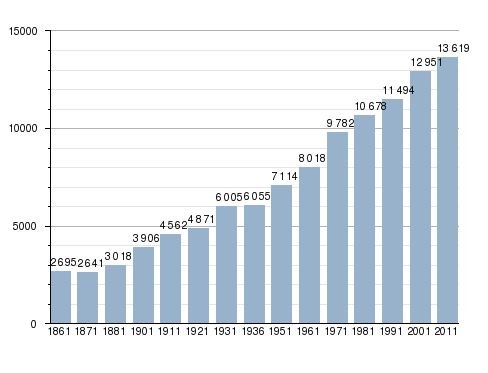 Andamento storico della popolazione di Villasanta (fonte Wikipedia)Infine, il dato tendenziale relativo alla composizione della popolazione residente è così riassumibile: Nel quinquennio 2011 – 2015 il dato relativo alla popolazione residente è stato in costante crescita per effetto del valore positivo del saldo migratorio (immigrati – emigrati). Il saldo naturale invece (nati – deceduti) ha registrato valori negativi. Il dato previsionale della popolazione residente nel  2016 mostra invece una leggera flessione.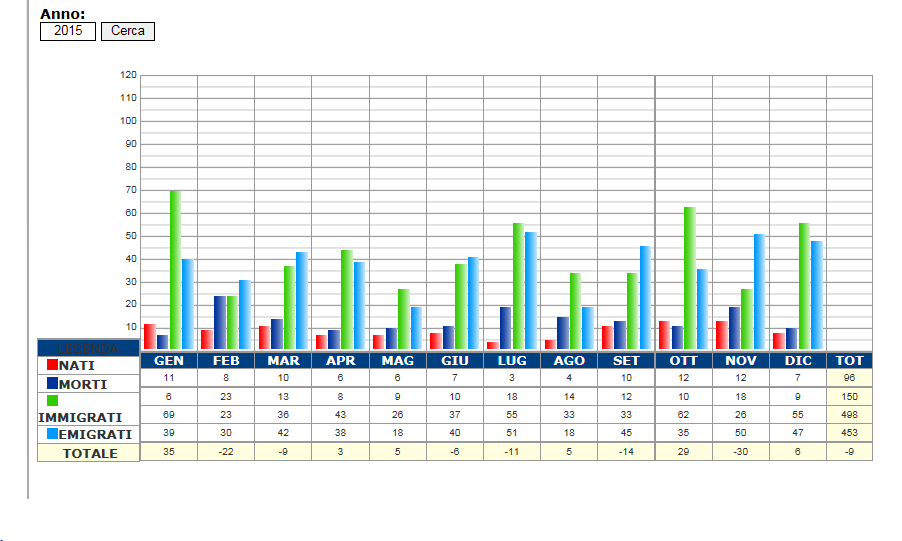 Ad integrazione dell’analisi demografica vuole essere presentata anche una brevissima analisi del contesto socio economico, riassumibile nei dati che seguono:Occupazione (dati forniti dal Centro per l'impiego Monza e Brianza):TOTALE GENERALE                                 N. 308                              N. 317                                N. 278Al 31/12/2015 si registra una flessione del numero dei disoccupati rispetto al triennio preso in esame, mentre si riscontra un aumento dei soggetti in attesa di prima occupazione. Nel complesso  il dato occupazionale osservato presenta nel triennio un miglioramento.Economia insediata(dati forniti dall’ufficio Studi della Camera di Commercio di Monza e Brianza su dati Registro Imprese).L'economia insediata sul territorio comunale è caratterizzata dalla prevalenza di attività commerciali, artigianali e a seguire industriali come meglio desumibile dai dati riportati nella seguente tabella:Dall’analisi dei dati dei due semestri dell’anno 2015 si evidenzia che il Settore Agricoltura, Silvicoltura e pesca è l’unico  a non aver subito variazioni, il Settore Artigianato ha subito una lieve diminuzione nel numero delle localizzazioni attive, i Settori Industria e Trasporti hanno registrato una  lieve riduzione nel totale delle localizzazioni attive e nel numero degli addetti, il Settore Commercio registra un lieve aumento del totale delle localizzazioni attive ma un calo nel totale degli addetti, infine riscontri complessivamente positivi si hanno nel Settore relativo ai Servizi di ristorazione ed alloggi che registra un lieve aumento sia nel totale delle localizzazioni attive sia nel totale degli addetti.Al fine di comprendere l’andamento tendenziale delle entrate dell’ente, si riporta nella tabella che segue il riepilogo dei principali indicatori di bilancio relativi alle entrate, con riferimento alle gestioni passate e a quelle oggetto di programmazione nel presente documento.Così come per l’entrata, si espongono nella tabella che segue anche i principali indici di struttura relativi alla spesa.Altrettanto interessante è l’apprezzamento dello "stato di salute" dell’ente, così come desumibile dall’analisi dei parametri di deficitarietà: a tal fine, l'articolo 228 del D.Lgs. n. 267/2000, al comma 5 e seguenti, prevede che "al Conto del bilancio sono annesse la tabella dei parametri di riscontro della situazione di deficitarietà strutturale ...".Si tratta di una disposizione che assume una valenza informativa di particolare rilevanza, finalizzata ad evidenziare eventuali difficoltà tali da delineare condizioni di pre-dissesto finanziario e, pertanto, da monitorare costantemente. Si ricorda che tali parametri obiettivo di riferimento sono fissati con apposito Decreto del Ministero dell'Interno.Nei paragrafi che seguono, al fine di delineare un quadro preciso delle condizioni interne all'ente, verranno inoltre analizzati:I servizi e le strutture dell’ente;Gli strumenti di programmazione negoziata adottati o da adottare;Le partecipazioni e la conseguente definizione del Gruppo Pubblico Locale;La situazione finanziaria;La coerenza con i vincoli del patto di stabilità/pareggio di bilancio.Così come prescritto dal punto 8 del Principio contabile n.1, l’analisi strategica dell’ente deve necessariamente prendere le mosse dall’analisi della situazione di fatto, partendo proprio dalle strutture fisiche e dai servizi erogati dall’ente. In particolare, partendo dall’analisi delle strutture esistenti, vengono di seguito brevemente analizzate le modalità di gestione dei servizi pubblici locali .Sono quindi definiti gli indirizzi generali ed il ruolo degli organismi ed enti strumentali e delle società controllate e partecipate, con riferimento anche alla loro situazione economica e finanziaria, agli obiettivi di servizio e gestionali che devono perseguire e alle procedure di controllo di competenza dell’ente.Le tabelle che seguono propongono le principali informazioni riguardanti le infrastrutture della nostra comunità, nell'attuale consistenza, distinguendo tra immobili, strutture scolastiche, impianti a rete, aree pubbliche ed attrezzature offerte alla fruizione della collettività.Al fine di procedere ad una corretta valutazione delle attività programmate con riferimento ai principali servizi offerti ai cittadini/utenti, per i quali questa amministrazione ha ritenuto di intervenire, nella tabella che segue si riepilogano, per le principali tipologie di servizi pubblici locali a rilevanza economica e non, i dati relativi alle erogazioni effettuate nel corso degli ultimi anni e quelli che ci si propone di erogare nel prossimo triennio, distinguendo in base alla modalità di gestione nonché tra quelli in gestione diretta e quelli esternalizzati a soggetti esterni o appartenenti al Gruppo Pubblico Locale.A riguardo si evidenzia che è intenzione dell’Amministrazione Comunale procedere nel triennio di riferimento a:Procedere alla concessione del servizio di illuminazione pubblica a terzi previo riscatto impianti di illuminazione pubblica da ENEL SOLE. Proseguire con la gestione dei servizi in  concessionee in appalto a terzi scadenti nel triennio considerato.Particolare attenzione, ai fini attuativi delle scelte programmatiche effettuate dall'amministrazione, deve essere rivolta agli strumenti di programmazione negoziata come, ad esempio, il Patto territoriale (volto all'attuazione di un programma d'interventi caratterizzato da specifici obiettivi di promozione dello sviluppo locale), il Contratto d'area (volto alla realizzazione di azioni finalizzate ad accelerare lo sviluppo e la creazione di posti di lavoro in territori circoscritti, nell'ambito delle aree di crisi indicate dal Presidente del Consiglio dei ministri) o altri strumenti previsti dalla vigente normativa.A riguardo, si segnala che la nostra amministrazione ha attivato  il seguente strumento:Al riguardo si riportano le seguenti informazioni:Il Gruppo Pubblico Locale, inteso come l’insieme degli enti e delle società controllate, collegate o semplicemente partecipate dal nostro ente, è riepilogato nelle tabelle che seguono. Con riferimento a ciascuno di essi si riportano le principali informazioni societarie e la situazione economica così come risultante dagli ultimi bilanci approvati.Si precisa che i relativi bilanci consuntivi sono consultabili nel sito internet delle singole Società/Enti, fermo restando quanto previsto per gli enti locali dall'articolo 172, comma 1, lettera a) del Decreto Legislativo 18 agosto 2000, n. 267.Si precisa altresì che la Società Rete Sportelli  per l’energia e l’ambiente s.c.a.r.l. (Infonergia) con deliberazione assembleare dell’11/12/2015 è stata sciolta e messa in liquidazione.Nelle tabelle sottostanti si riportano le principali informazioni societarie e la situazione economica così come risultante dagli ultimi bilanci approvati.Con riferimento agli obblighi informativi in materia di indirizzi generali sul ruolo degli organismi ed enti strumentali, società controllate e partecipate dal nostro ente, si evidenzia quanto segue:Indirizzi generali sul ruolo degli organismi  partecipati.L’Amministrazione Comunale ha già proceduto ad una razionalizzazione delle proprie partecipazioni riducendoledi fatto a sole 2 società compartecipate da altri Comuni che gestiscono servizi pubblici a rilevanza economica di rete.E’ intenzione dell’Amministrazione Comunale verificare l’opportunità di recesso dal Consorzio CEV previo riscatto dell’impianto fotovoltaico.L’Amministrazione Comunale ha approvato il Piano di razionalizzazione delle società partecipate con Decreto Sindacale n.   19 del 31/03/2015 ai sensi dell’art. 1 commi 611 – 612 – 616 della L. 190/2014 nel quale ha indicato le misure di razionalizzazione da proporre alle relative Assemblee.L’Amministrazione Comunale provvederà comunque ad effettuare annualmente una analisi dell’assetto elle società partecipate dirette ed indirette predisponendo, ove necessario, un piano di riassetto per la loro razionalizzazione , fusione o soppressione.Si indicano di seguito per tutti gli organismi partecipati i seguenti indirizzi generali da perseguire attraverso gli organismi assembleari ed i comitati di controllo analogo:Contenimento e razionalizzazione delle spese di funzionamento;Mantenimento dell’equilibrio economico, in modo tale da non determinare effetti pregiudizievoli per gli equilibri finanziari del Comune,Assolvimento degli obblighi in materia di prevenzione della corruzione e di trasparenza, con le modalità specifiche previste dalla normativa per ciascuna tipologia di organismo.  Nel contesto strutturale e legislativo proposto, si inserisce la situazione finanziaria dell’ente. L’analisi strategica, richiede, infatti anche un approfondimento sulla situazione finanziaria del nostro ente così come determinatasi dalle gestioni degli ultimi anni.A tal fine sono presentati, a seguire, i principali parametri economico finanziari utilizzati per identificare l’evoluzione dei flussi finanziari ed economici e misurare il grado di salute dell’ente.Qualsiasi programmazione finanziaria deve necessariamente partire da una valutazione dei risultati delle gestioni precedenti. A tal fine nella tabella che segue si riportano per ciascuno degli ultimi tre esercizi:- le risultanze finali della gestione complessiva dell’ente;- il saldo finale di cassa; - l’indicazione riguardo l’utilizzo o meno dell’anticipazione di cassa.* Anno 2015 avanzo presuntoNei paragrafi che seguono sono riportati, con riferimento alle entrate ed alla spesa, gli andamenti degli ultimi esercizi, presentando questi valori secondo la nuova articolazione di bilancio prevista dal D.Lgs. n. 118/2011.L'attività di ricerca delle fonti di finanziamento, sia per la copertura della spesa corrente che per quella d'investimento, ha costituito, per il passato ed ancor più costituirà per il futuro, il primo momento dell'attività di programmazione del nostro ente.Rinviando per un approfondimento alla sezione operativa del presente documento, in questa parte si evidenzia l’andamento storico e prospettico delle entrate nel periodo 2013/2018.Al fine di meglio affrontare la programmazione delle spese e nel rispetto delle prescrizioni del Principio contabile n.1, nei paragrafi che seguono si presentano specifici approfondimenti con riferimento al gettito previsto delle principali entrate tributarie ed a quelle derivanti da servizi pubblici.2.5.1.1 Le entrate tributarieL’intervento legislativo continuo e spesso poco organico portato avanti dai governi in questi ultimi anni, non ha agevolato la costruzione del bilancio né, tantomeno, ha definito delle basi dati consolidate su cui poter costruire le politiche di bilancio future. Ciò precisato, si riporta nel prospetto che segue l’andamento storico dell’ultimo triennio dei principali tributi e i presunti gettiti futuri alla luce del vigente quadro legislativo.Per ciascuna delle entrate sopra riportate si evidenziano i seguenti dati di maggiore interesse:2.5.1.2 Le entrate da serviziCon riferimento alle entrate derivanti dalla erogazione dei servizi da parte del nostro ente, la seguente tabella ben evidenzia l'andamento relativo all'ultimo triennio e le previsioni stimate con riferimento al 2017/2019.Per ciascuna delle entrate sopra riportate si evidenziano i seguenti indirizzi tariffari posti a base della presente programmazione:2.5.1.3 La gestione del patrimonioCon riferimento alle entrate extratributarie, un ruolo non secondario assume sempre più la gestione del patrimonio. Così come definito dal TUEL, il patrimonio è costituito dal complesso dei beni e dei rapporti giuridici, attivi e passivi, di pertinenza di ciascun ente; attraverso la rappresentazione contabile del patrimonio è determinata la consistenza netta della dotazione patrimoniale.Il conto del patrimonio approvato con l’ultimo rendiconto sintetizza la situazione al 31 dicembre dello scorso anno, come esposta nella seguente tabella.Con riferimento al patrimonio immobiliare si precisa che le linee strategiche per il suo utilizzo sono contenute nel programma per la valorizzazione del patrimonio disponibile allegato al bilancio e meglio precisato nella parte conclusiva della SeO.2.5.1.4 Il finanziamento di investimenti con indebitamentoPer il finanziamento degli investimenti l’ente ha fatto e prevede di fare ricorso all’indebitamento presso istituti di credito. La tabella che segue riporta l’andamento storico riferito agli ultimi tre esercizi e quello prospettico per i prossimi tre esercizi delle tipologie di entrata riferibili al titolo 6 Accensione prestiti ed al titolo 7 Anticipazioni da istituto tesoriere/cassiere.Il ricorso all'indebitamento, oltre che a valutazioni di convenienza economica, è subordinato al rispetto di alcuni vincoli legislativi. Si ricorda, in particolare, la previsione dell’articolo 204 del TUEL in materia di limiti al ricorso all'indebitamento.Premettendo che le previsioni espresse nel presente documento permettono di assicurare il rispetto del suddetto limite, si rinvia alle note integrative a corredo dei bilanci di previsione per maggiori approfondimenti2.5.1.5 I trasferimenti e le altre entrate in conto capitaleAltre risorse destinate al finanziamento degli investimenti sono riferibili a trasferimenti in conto capitale iscritti nel titolo 4 delle entrate, di cui alla seguente tabellaLe risorse raccolte e brevemente riepilogate nei paragrafi precedenti sono finalizzate al soddisfacimento dei bisogni della collettività. A tal fine la tabella che segue riporta l’articolazione della spesa per titoli con riferimento al periodo 2014/2015 (dati definitivi) e 2016/2019 (dati previsionali).Si ricorda che il nuovo sistema contabile, nel ridisegnare la struttura della parte spesa del bilancio, ha modificato la precedente articolazione, per cui si è proceduto ad una riclassificazione delle vecchie voci di bilancio.2.5.2.1 La spesa per missioniLa spesa complessiva, precedentemente presentata secondo una classificazione economica (quella per titoli), viene ora riproposta in un’ottica funzionale, rappresentando il totale di spesa per missione.Si ricorda che le missioni rappresentano le funzioni principali e gli obiettivi strategici perseguiti dalle amministrazioni pubbliche territoriali, utilizzando risorse finanziarie, umane e strumentali ad esse destinate, e sono definite in relazione al riparto di competenze di cui agli articoli 117 e 118 del Titolo V della Costituzione, tenendo conto anche di quelle individuate per il bilancio dello Stato.2.5.2.2 La spesa correntePassando all'analisi della spesa per natura, la spesa corrente costituisce quella parte della spesa finalizzata ad assicurare i servizi ed all’acquisizione di beni di consumo.Con riferimento al nostro ente la tabella evidenzia l’andamento storico e quello prospettico ordinato secondo la nuova classificazione funzionale per Missione.Si precisa che gli stanziamenti previsti nella spesa corrente sono in grado di garantire l’espletamento della gestione delle funzioni fondamentali ed assicurare un adeguato livello di qualità dei servizi resi.2.5.2.3 La spesa in c/capitaleLe Spese in conto capitale si riferiscono a tutti quegli oneri necessari per l'acquisizione di beni a fecondità ripetuta indispensabili per l'esercizio delle funzioni di competenza dell'ente e diretti ad incrementarne il patrimonio. Rientrano in questa classificazione le opere pubbliche.2.5.2.3.1 Lavori pubblici in corso di realizzazione al 31/12/2015.La programmazione di nuove opere pubbliche presuppone necessariamente la conoscenza dello stato di attuazione e realizzazione di quelle in corso. A tal fine, nella tabella che segue, si riporta l’elenco delle principali opere in corso di realizzazione indicando per ciascuna di esse la fonte di finanziamento, l'importo iniziale e quello alla data odierna tenendo conto dei SAL pagati.2.5.2.3.2 I nuovi lavori pubblici previstiContestualmente alle opere in corso, l’amministrazione intende avviare ulteriori opere finalizzate ad assicurare il conseguimento degli obiettivi strategici delineati.A tal fine, i prospetti che seguono, i cui dati sono desunti dal Programma triennale dei Lavori Pubblici 2017/2019, riportano i lavori e i progetti previsti con indicazione del fabbisogno in termini di spesa di investimento nonché le risorse disponibili.Per meglio comprendere le scelte adottate dalla nostra amministrazione, procederemo alla presentazione del bilancio articolando il suo contenuto in sezioni (secondo uno schema proposto per la prima volta dalla Corte dei Conti) e verificando, all'interno di ciascuna di esse, se sussiste l'equilibrio tra "fonti" ed "impieghi" in grado di assicurare all'ente il perdurare di quelle situazioni di equilibrio monetario e finanziario indispensabili per una corretta gestione.A tal fine si suddivide il bilancio in quattro principali partizioni, ciascuna delle quali evidenzia un particolare aspetto della gestione, cercando di approfondire l'equilibrio di ciascuno di essi. In particolare, tratteremo nell'ordine:a) Bilancio corrente, che evidenzia le entrate e le spese finalizzate ad assicurare l'ordinaria gestione dell'ente, comprendendo anche le spese occasionali che non generano effetti sugli esercizi successivi;b) Bilancio investimenti, che descrive le somme destinate alla realizzazione di infrastrutture o all'acquisizione di beni mobili che trovano utilizzo per più esercizi e che incrementano o decrementano il patrimonio dell'ente;c) Bilancio movimento fondi, che presenta quelle poste compensative di entrata e di spesa che hanno riflessi solo sugli aspetti finanziari della gestione e non su quelli economici;d) Bilancio di terzi, che sintetizza posizioni anch'esse compensative di entrata e di spesa estranee al patrimonio dell'ente.2.5.3.1 Gli equilibri di bilancio di cassaAltro aspetto di particolare rilevanza ai fini della valutazione della gestione, è quello connesso all'analisi degli equilibri ci cassa, inteso come rappresentazione delle entrate e delle spese in riferimento alle effettive movimentazioni di numerario, così come desumibili dalle previsioni relative all'esercizio 2017.2.6 RISORSE UMANE DELL'ENTECom'è noto, la dotazione organica del personale degli enti come il nostro viene configurata, dal vigente ordinamento, come elemento strutturale correlato all’assetto organizzativo dell’ente per il quale è previsto un blocco delle assunzioni, a fronte dell’obbligo di assumere un'adeguata programmazione diretta a conseguire obiettivi di efficienza ed economicità della gestione.Tali scelte programmatiche sono state recepite nel presente documento, prendendo come riferimento la composizione del personale in servizio al 31.12.2015, come desumibile dalla seguente tabella:Al riguardo si evidenzia che l’Amministrazione Comunale nell’ambito delle politiche del personale (dotazione organica e  programmazione triennale del fabbisogno) intende  perseguire  l’obiettivo di garantire il funzionamento degli uffici e l’erogazione dei servizi mantenendo gli standard quantitativi e qualitativi fino ad oggi raggiunti, e contemporaneamente di assicurare il rispetto del principio della riduzione delle spese di personale così come previsto ad oggi dall’art. 1 comma 557 della L. 296/2006 come modificato dall’art. 3 comma 120 della L. 244/07, dall’art. 76 comma 1 della L. 133/2008 e dall’art. 14 comma 7 del D.L. 78/2010 convertito in L. 122/2010, e da ultimo dal D.L. 24/06/2014 n. 90 convertito con modificazioni dalla L. 11/08/2014 n. 114. Tra gli aspetti che rivestono maggior importanza nella programmazione degli enti locali, per gli effetti che produce sugli equilibri di bilancio degli anni a seguire, certamente è da considerare il Patto di stabilità. Si ricorda, infatti, che il mancato raggiungimento degli obiettivi del saldo comporta, nell’anno successivo, alcune sanzioni particolarmente gravose e limitanti l'azione degli enti.La tabella che segue riepiloga i risultati conseguiti negli anni 2013/2015Legenda: “R” rispettato, “NR” non rispettato, “NS” non soggetto, “E” esclusoIl nuovo Saldo finale di competenza finale.Anno 2017– Saldo di competenza finale (in migliaia di Euro)Anno 2018– Saldo di competenza finale (in migliaia di Euro)Anno 2019– Saldo di competenza finale (in migliaia di Euro)In questa sezione sono analizzati gli indirizzi strategici di mandato e gli obiettivi strategici articolati secondo lo schema delle linee di mandato e collegati con le missioni di bilancio.L’individuazione degli obiettivi strategici consegue a un processo conoscitivo di analisi strategica delle condizioni esterne all’ente e di quelle interne, sia in termini attuali che prospettici.Pertanto, alla luce delle considerazioni fin qui svolte ed in riferimento alle previsioni di cui al punto 8.1 del Principio contabile n.1, si riportano, nelle tabelle seguenti, per ogni missione di bilancio, gli indirizzi strategici  per i quattro ambiti del programma elettorale e gli obiettivi strategici per ognuno degli ambiti e indirizzi strategici che questa amministrazione intende perseguire entro la fine del mandato.INDIRIZZI STRATEGICI .OBIETTIVI STRATEGICI.AMBITO : EQUITA’.INDIRIZZO STRATEGICO: Villasanta più equa e solidale grazie al coinvolgimento dei cittadini all’attività della Pubblica Amministrazione; una città attiva e soddisfatta di un suo stile di vita  organico, fatto di lavoro, socialità, benessere e impegno sul territorioAMBITO : CULTURA CRESCITA E SVILUPPO .INDIRIZZO STRATEGICO: Una città che "generi valore" a partire dai propri capitali territoriali, culturali, sociali e relazionali riattivando il rapporto tra creatività e produttività.AMBITO : TERRITORIO E MOBILITA’.INDIRIZZO STRATEGICO: Villasanta che punta a una maggiore vivibilità, sicurezza e sostenibilità per avere solide basi per il futuro della comunità .AMBITO : RISORSE , COMUNICAZIONE ED E-GOVERNEMENT. INDIRIZZO STRATEGICO: Una città amministrativamente creativa che sappia sperimentare modalità operative che superino le rigidità della burocrazia pubblica per incontrare le esigenze del cittadino, dandogli la possibilità di realizzarsi nella partecipazione alla costruzione del bene comune .Nella SeS devono essere indicati gli strumenti attraverso i quali l'ente locale intende rendicontare il proprio operato nel corso del mandato in maniera sistematica e trasparente, per informare i cittadini del livello di realizzazione dei programmi, di raggiungimento degli obiettivi e delle collegate aree di responsabilità politica o amministrativa.Il DUP è lo strumento che permette l’attività di guida strategica ed operativa degli enti locali. Esso:individua gli indirizzi strategici di mandato, in coerenza con il quadro normativo, gli obiettivi di finanza pubblica definiti a livello nazionale, la programmazione regionale e il programma di mandato;definisce, per ogni missione di bilancio, gli obiettivi strategici da realizzare entro la fine del mandato;esplicita gli obiettivi operativi collegati ai programmi all’interno delle singole missioni.Gli strumenti di monitoraggio e rendicontazione permettono di comprendere se attraverso la pianificazione strategica e i programmi operativi l’ente è in grado di rispettare gli impegni previsti nel programma di mandato.L’Amministrazione rendiconterà il proprio operato nel corso del mandato in maniera sistematica e trasparente attraverso i seguenti strumenti:la ricognizione dello stato di attuazione dei programmi (da effettuare entro il 31 luglio di ciascun esercizio);il rendiconto della gestione (da effettuare entro il 30 aprile di ciascun esercizio);il referto sul controllo di gestione;la relazione della performance;le pubblicazioni sul sito web istituzionale anche in forma semplificata del bilancio e del rendiconto;la relazione di fine mandato.LA SEZIONE OPERATIVA (SeO)La Sezione Operativa del DUP declina, in termini operativi, le scelte strategiche in precedenza tratteggiate.Rinviando a quanto già trattato nella prima parte del presente documento, per alcuni aspetti quali l’analisi dei mezzi finanziari a disposizione, gli indirizzi in materia di tributi e tariffe e di società ed enti partecipati e si individuano nella prima parte di questa sezione per ogni singola missione i programmi che l’Ente ritiene di realizzare per conseguire gli obiettivi strategici contenuti nella SeS. Per ogni programma e per tutto il periodo di riferimento del presente DUP sono individuati gli obiettivi operativi annuali da raggiungere. Per ogni programma sono altresì individuati gli aspetti finanziari riferiti all’intero periodo considerato dalla manovra di Bilancio. La seconda parte della presente sezione comprende la programmazione dettagliata delle opere pubbliche, del fabbisogno di personale e delle alienazioni e valorizzazioni del Patrimonio.5.0  Indirizzi di bilancio del Comune di Villasanta Alla luce della legge di stabilità le scelte compiute dal Comune di Villasanta con il bilancio di previsione 2015 si rivelano particolarmente prudenti e lungimiranti. Il blocco degli aumenti tributari e delle addizionali nel 2016 non pone problemi politici all’amministrazione, che ha adeguato strutturalmente le entrate nel 2015 e non intendeva ricorrere alla leva fiscale. La revisione del patto di stabilità viene incontro alla scelta di rilanciare la politica degli investimenti per l’edilizia scolastica, la smart city e la cura della città.La politica di bilancio seguirà pertanto le seguenti linee:1) i cittadini beneficeranno integralmente della cancellazione dell’imposta sull’abitazione principale e non ci saranno aumenti di altri tributi e dell’addizionale IRPEF2) saranno sottoposte a verifica le politiche tariffarie con l’applicazione della nuova ISEE, con lo scopo di aumentarne il livello di equità3) il calcolo della TARI sarà impostato come lo scorso anno con il vincolo di coprire i mancati pagamenti e l’obiettivo di contenere i costi del gestore4) le politiche della spesa saranno orientate alla difesa e qualificazione dei servizi, nonché alla loro espansione laddove verranno prodotti miglioramenti dell’efficienza e riorganizzazioni capaci di recuperare risorse.Nel complesso, rispetto alle previsioni del bilancio assestato per il 2016, si stima di dover effettuare una manovra di contenimento della spesa, onde tener conto anche dei rischi legati alla sottostima dei fondi della legge di stabilità per la copertura integrale dei tagli IMU-TASI.5) proseguirà la politica degli investimenti in particolare continuerà l’impegno per l’edilizia scolastica. Una moderata ripresa dell’attività edilizia potrebbe consentire un miglioramento delle entrate in conto capitale, ma sarà opportuno iniziare a lavorare anche sul versante della trasformazione di spesa corrente in spesa per investimenti per la cura della città. La modifica del patto di stabilità consentirà altresì di valutare con attenzione e prudenza l’eventuale ricorso al credito per interventi di rilevanza strategica.L'intera attività programmatoria illustrata nel presente documento trova presupposto e riscontro negli strumenti urbanistici operativi a livello territoriale, comunale e di ambito, quali: il Piano di Governo del Territorio, i Piani settoriali (quali  Piano Urbano del Traffico) gli eventuali piani attuativi e programmi complessi.Gli strumenti urbanistici generali e attuativi vigenti nel nostro ente sono i seguenti:Piano di Governo del Territorio Delibere di approvazione:C.C. n. 156 del 06/03/2012 e n. 157 del 08/03/2012.Data di pubblicazione sul BURL : 30/05/2012Scadenza Previsione : 30/05/2017 (riferito al solo Documento di Piano e termine sospeso dalla L.R. 31/2014)Prospetto riassuntivo delle principali variabili alla base della pianificazione urbanistica:* dato riferito all’anno 2010** dato riferito al censimento 2001 Prospetto delle nuove superfici previste nel piano vigente:* Superficie edificabile espressa in metri quadri o metri cubiPiani particolareggiati*Trattasi della superficie territoriale complessiva del P.P. Lombarda Petroli che prevede più destinazioni.Piani P.E.E.P. / P.I.P.Si evidenzia che le previsioni poste a base della programmazione di attività cui questo documento afferisce sono coerenti con le previsioni degli strumenti urbanistici vigenti così come delineati nei prospetti sopra esposti.L'ente locale, per sua natura, è caratterizzato dall'esigenza di massimizzare la soddisfazione degli utenti-cittadini attraverso l'erogazione di servizi che trovano la copertura finanziaria in una antecedente attività di acquisizione delle risorse.L'attività di ricerca delle fonti di finanziamento, sia per la copertura della spesa corrente che per quella d'investimento, ha costituito, pertanto, il primo momento dell'attività di programmazione del nostro ente.Da questa attività e dall'ammontare delle risorse che sono state preventivate, distinte a loro volta per natura e caratteristiche, sono, infatti, conseguite le successive previsioni di spesa.Per questa ragione la programmazione operativa del DUP si sviluppa partendo dalle entrate e cercando di evidenziare le modalità con cui le stesse finanziano la spesa al fine di perseguire gli obiettivi definiti.In particolare, nei paragrafi che seguono analizzeremo le entrate dapprima nel loro complesso e, successivamente, seguiremo lo schema logico proposto dal legislatore, procedendo cioè dalla lettura delle aggregazioni di massimo livello (titoli) e cercando di evidenziare, per ciascun titolola valutazione generale sui mezzi finanziari, individuando le fonti di finanziamento ed evidenziando l'andamento storico degli stessi ed i relativi vincoli.Alla luce dell’impatto che la Legge di stabilità 2016 avrà sul Bilancio dell’Ente, si indicano i seguenti indirizzi relativi alle entrate :a) per le entrate correnti, si prefigura il mantenimento del volume di risorse complessivamente previsto nel pluriennale assestato 2016 e 2017 e prospetticamente da assumersi anche per il 2018, pur a fronte dei significativi cambiamenti annunciati in materia di finanza locale, relativamente a:applicazione di un fondo tasi ridotto rispetto al 2015 e limitatamente al solo anno 2016modifica nella composizione delle entrate tributarie – a seguito della prevista soppressione della TASI sulle abitazioni principali, ad esclusione delle abitazioni di lusso per le quali si prevede l’applicazione dell’aliquota 4 per mille, coerentemente con il ddl legge di stabilità 2016 si deve prevedere inoltre il blocco della capacità impositiva comunale in ambito tributario per il 2016, con il mantenimento delle aliquote IMU e Tasi 2015 sulle aree edificabili e altri fabbricati, si prevede l’adeguamento alla dinamica dei costi della Tari,la non introduzione nel 2016-2018 della local tax;b) per le entrate proprie in conto capitale, lo scenario è fortemente condizionato dalla possibilità di effettiva ripresa dello sviluppo e dell’attività edilizia, con riferimento quindi alle alienazioni immobiliari e mobiliari previste nel bilancio per le annualità 2016 e 2017 e agli oneri di concessione edilizia connessi; prudenzialmente in questa fase si mantengono invariate le previsioni formulate;Per facilitare la lettura e l'apprezzamento dei mezzi finanziari in ragione delle rispettive fonti di finanziamento ed evidenziando l'andamento storico degli stessi, prima di passare all'analisi per titoli, analizzeremo, per ciascuna voce di entrata distinta per natura (fonte di provenienza), il trend fatto registrare nell'ultimo triennio nonché l'andamento prospettico previsto per il futuro triennio 2016/2018, evidenziando anche l'eventuale scostamento fatto registrare tra il dato 2015 e la previsione 2016.Per maggiore chiarezza espositiva, le entrate saranno raggruppate distinguendo:dapprima le entrate correnti dalle altre entrate che, ai sensi delle vigenti previsioni di legge, contribuiscono al raggiungimento degli equilibri di parte corrente ed alla copertura delle spese correnti e per rimborso prestiti;successivamente, le restanti entrate in conto capitale, distinte anch'esse per natura / fonte di provenienza.Lo scenario programmatico, a seguito della approvazione del ddl di stabilità, evidenzia comunque un livello di entrate correnti con grandezze finanziarie comparabili a quelle previste dal bilancio triennale in corso ma con una riduzione della pressione fiscale locale.Tali informazioni sono riassunte nella tabella che segue.5.2.1.1 Entrate tributarie (1.00)Nella sezione strategica del presente documento abbiamo analizzato le entrate tributarie distinte per tributo; nella presente sezione procediamo alla valutazione delle stesse distinguendole per tipologia, secondo la rinnovata classificazione delle entrate, secondo quanto esposto nella tabella che segue:Per una valutazione sui vari tributi (IMU, TARI, TASI, ecc...) e sul relativo gettito si rinvia a quanto riportato nella parte strategica del presente documento e nella nota integrativa.5.2.1.2 Entrate da trasferimenti correnti (2.00)Le entrate da trasferimenti correnti, anch'esse analizzate per categoria, misurano la contribuzione da parte dello Stato, della regione, di organismi dell'Unione europea e di altri enti del settore pubblico allargato finalizzata sia ad assicurare l'ordinaria gestione dell'ente che ad erogare i servizi di propria competenza.L'andamento di tali entrate, distinguendo il trend storico dallo sviluppo prospettico, è riassumibile nella seguente tabella:Per un approfondimento su tali voci si rinvia a quanto riportato nella nota integrativa.5.2.1.3 Entrate extratributarie (3.00)Le Entrate extratributarie contribuiscono, insieme alle entrate dei primi 2 titoli, a determinare l'ammontare complessivo delle risorse destinate al finanziamento della spesa corrente. Per approfondirne il significato ed il contenuto delle stesse, nella tabella che segue procederemo alla ulteriore scomposizione nelle varie tipologie, tenendo conto anche della maggiore importanza assunta da questa voce di bilancio, negli ultimi anni, nel panorama finanziario degli enti locali.Per un ulteriore approfondimento sugli aspetti di dettaglio delle voci in esame, si rinvia a quanto riportato nella nota integrativa e nella parte strategica del presente documento.5.2.1.4 Entrate in c/capitale (4.00)Le entrate del titolo 4, a differenza di quelle analizzate fino ad ora, contribuiscono, insieme a quelle dei titoli 5 e 6, al finanziamento delle spese d'investimento, ovvero all'acquisizione di quei beni a fecondità ripetuta, cioè utilizzati per più esercizi, nei processi produttivi/erogativi dell'ente locale. Nella tabella seguente vengono riassunti gli andamenti dei valori distinti per tipologie.Per un approfondimento su tali voci si rinvia a quanto riportato nella nota integrativa.5.2.1.5 Entrate da riduzione di attività finanziarie (5.00)Le entrate ricomprese nel titolo 5, così meglio evidenziato nell'articolazione in tipologie, riportano le previsioni relative ad alienazioni di attività finanziarie oltre che operazioni di credito che non costituiscono fonti di finanziamento per l'ente. L'andamento di tali valori è riassunto nella seguente tabella.Per un approfondimento su tali voci si rinvia a quanto riportato nella nota integrativa.5.2.1.6 Entrate da accensione di prestiti (6.00)Le entrate del titolo 6 sono caratterizzate dalla nascita di un rapporto debitorio nei confronti di un soggetto finanziatore (banca, Cassa DD.PP., sottoscrittori di obbligazioni) e, per disposizione legislativa, ad eccezione di alcuni casi appositamente previsti dalla legge, sono vincolate, nel loro utilizzo, alla realizzazione degli investimenti. Le voci in esame trovano evidenza nella tabella che segue.5.2.1.7 Entrate da anticipazione di cassa (7.00)Le entrate del titolo 7 riportano le previsioni di una particolare fonte di finanziamento a breve costituita dalle anticipazioni da istituto tesoriere. L'andamento storico e prospettico di tali voci è rappresentato nella tabella successiva.Dall'esame delle risultanze desumibili dalla tabella che precede, si evidenzia come il nostro ente, nel prossimo triennio, non prevede di attivare anticipazioni di tesoreria.Per ulteriori approfondimenti si rinvia a quanto descritto nell'apposita sezione della nota integrativa.Alla luce dell’impatto che la Legge di stabilità 2016 avrà sul Bilancio dell’Ente, si indicano i seguenti indirizzi relativi alle entrate:a) per la spesa corrente, l’azione di spending review annunciata nella nota di aggiornamento al DEF, ha un impatto sugli enti locali al momento non precisamente quantificato, tale comunque da richiedere la prosecuzione nelle azioni di riduzione della spesa corrente intraprese sino ad ora negli scorsi anni, anche alla luce delle previste assegnazioni del fondo di solidarietà comunale in misure crescente in relazione ai fabbisogni standard (dal 30% del 2016, al 40% nel 2017 e al 55% nel 2018) ; si evidenzia comunque la previsione del ddl di limitazione al turn over del personale 2016 al 25% della spesa dell’anno precedente, consentendo fino all’80% nel caso di impiego degli esuberi da amministrazioni provinciali.b) per le spese in conto capitale, la principale grandezza rilevante è data dall’impatto e dall’evoluzione del patto di stabilità nel il ddl stabilità 2016 persegue l’adozione di una nuova visione sul patto di stabilità interno, abrogando le regole vigenti del patto di stabilità interno e introducendo il saldo finale di competenza, che ragioni in termini di rilancio degli investimenti, di impiego delle risorse di cassa disponibili, di utilizzo dell’avanzo nei limiti del fondo crediti dubbia esigibilità e delle esclusioni dal patto assegnate per spese di edilizia scolastica; azioni che possono invece consentire una azione di convinta ripresa degli investimenti per Villasanta.Questi aspetti macro richiedono ovviamente di poter essere declinati definitivamente alla luce della legge di stabilità 2016.Il livello della spesa corrente manterrà tendenzialmente valori comparabili a quelli previsti dal bilancio triennale in corso,  evidenziando comunque una manovra di riduzione della spesa o di maggiori entrate destinate prioritariamente al potenziamento di servizi esistenti a seguito di una maggiore domanda e al completamento del percorso della armonizzazione in merito ai fondi crediti dubbia esigibilità e ad fondi rischi minori entrate.Nel nostro ente le risultanze contabili aggregate per titoli di entrata e di spesa, sono sintetizzate nella tabella sottostante, che espone gli effetti dell'intera attività programmata in termini di valori.Tale rappresentazione, seppur interessante in termini di visione d'insieme della gestione, non è in grado di evidenziare gli effetti dell'utilizzo delle risorse funzionali al conseguimento degli indirizzi che l'amministrazione ha posto. Per tale attività è necessario procedere all'analisi della spesa articolata per missioni, programmi ed obiettivi.Come già segnalato nella parte introduttiva del presente lavoro, il DUP, nelle intenzioni del legislatore, costituisce il documento di maggiore importanza nella definizione degli indirizzi e dal quale si evincono le scelte strategiche e programmatiche operate dall'amministrazione.Gli obiettivi gestionali, infatti, non costituiscono che una ulteriore definizione dell'attività programmatica definita già nelle missioni e nei programmi del DUP.Nella prima parte del documento abbiamo già analizzato le missioni che compongono la spesa accorpate per ambiti strategici costruiti prendendo come riferimento il programma di mandato ed individuato gli obiettivi strategici ad essiriferiti.Nella presente sezione, invece approfondiremo l'analisi delle missioni e dei programmi correlati agli obiettivi operativi che guideranno l’Ente nel triennio di programmazione nonché le risorse umane finanziarie e strumentali assegnate per conseguirli.Gli obiettivioperativi individuati con riferimento a ciascun programma:costituiscono indirizzo vincolante per i successivi atti di programmazione, in applicazione del principio della coerenza tra i documenti di programmazione;devono essere controllati annualmente a fine di verificarne il grado di raggiungimento e, laddove necessario, modificati, dandone adeguata giustificazione.Nelle tabelle che seguono sono individuati gli obiettivi operativi da raggiungere per ogni programma di spesa in coerenza con quelli strategici definiti nella sezione strategica nonché gli aspetti finanziari relativi all’intero triennio riferiti alle missioni e relativi programmi di spesa.OBIETTIVI OPERATIVI PER MISSIONI E PROGRAMMI.AMBITO : EQUITA’.AMBITO : CULTURA CRESCITA E SVILUPPO .AMBITO : TERRITORIO E MOBILITA’.AMBITO : RISORSE , COMUNICAZIONE ED E-GOVERNEMENT. RISORSE FINANZIARIE.Ciascuna missione, in ragione delle esigenze di gestione connesse tanto alle scelte di indirizzo quanto ai vincoli (normativi, tecnici o strutturali), riveste, all’interno del contesto di programmazione, una propria importanza e vede ad esso associati determinati macroaggregati di spesa, che ne misurano l’impatto sia sulla struttura organizzativa dell’ente che sulle entrate che lo finanziano.Ciascuna missione è articolata in programmi che ne evidenziano in modo ancor più analitico le principali attività.La seconda parte della Sezione Operativa del DUP è dedicata alle programmazioni settoriali e, in particolare, a quelle che hanno maggior riflesso sugli equilibri strutturali del bilancio 2017/2019; al riguardo, il punto 8.2, parte 2, del Principio contabile applicato n.1 individua i seguenti documenti:il programma triennale dei Lavori pubblici;il programma triennale del fabbisogno del personale;il piano delle alienazioni e delle valorizzazioni.Ai sensi del suddetto principio contabile nel DUP vanno inseriti anche tutti quegli ulteriori strumenti di programmazione relativi all’attività istituzionale dell’ente di cui il legislatore prevederà la redazione ed approvazione. L’art. 21 c. 1 e c. 6 del D.Lgs. 50 del 18/04/2016 ha previsto che leamministrazioni giudicatrici adottino il programma biennale degli acquisti di beni e servizi di importo unitario stimato pari o superiore a € 40.000,00 da approvarsi nel rispetto deidocumenti programmatori e in coerenza con il Bilancio. Si precisa che i dati riportati costituiscono la sintesi delle informazioni, utili ai fini programmatori, rintracciabili nei relativi documenti cui si rinvia per maggiori approfondimenti.Ai sensi della vigente normativa disciplinante la programmazione delle opere pubbliche, la realizzazione dei lavori pubblici degli enti locali deve essere svolta in conformità ad un programma triennale e ai suoi aggiornamenti annuali; i lavori da realizzare nel primo anno del triennio, inoltre, sono compresi nell’elenco annuale che costituisce il documento di previsione per gli investimenti in lavori pubblici ed il loro finanziamento.In riferimento a tali prescrizioni, il nostro ente ha predisposto ed adottato il Programma triennale e dell'Elenco annuale dei lavori pubblici secondo le modalità ed i termini fissati dal D.M. 24 ottobre 2014 e nel rispetto delle previsioni del D.Lgs. 18/04/2016 n. 50. Gli estremi dell'atto di adozione sono i seguenti : Si riporta di seguito il programma triennale opere pubbliche 2017/2019 ed elenco annuale 2017 adottato.In occasione dell'analisi della spesa in conto capitale, abbiamo già evidenziato nei paragrafi 2.5.2.3.1 "Lavori pubblici in corso di realizzazione" e 2.5.2.3.2 "I nuovi lavori pubblici previsti", l'elenco analitico dei lavori in corso di realizzazione e di quelli che si intende realizzare, cui si rinvia. In questa sede, volendo integrare la portata informativa del Programma triennale e dell'Elenco annuale dei lavori adottati, si procede ad evidenziare l'entità complessiva dei lavori da effettuare nel triennio, distinta per missione.6.2 IL PROGRAMMA BIENNALE DEGLI ACQUISTI DI BENI E SERVIZI DI IMPORTO PARI O SUPERIORE A € 40.000,00 - Ai sensi dell’art. 21 c. 1 e c. 6 del D.Lgs. 50 del 18/04/2016 leamministrazioni giudicatrici adottano il programma biennale degli acquisti di beni e servizi di importo unitario stimato pari o superiore a € 40.000,00 nel rispetto deidocumenti programmatori e in coerenza con il Bilancio.Gli estremi dell'atto di adozione del programma biennale degli acquisti di beni e servizi di importo unitario stimato pari o superiore a € 40.000,00 – biennio 2017/2018sono i seguenti: Si riporta di seguito il programma biennale degli acquisti di beni e servizi di importo unitario stimato pari o superiore a € 40.000,00 – biennio 2017/2018 : FABBISOGNO DI BENI ANNO 2017ANNO 2018FABBISOGNO DI SERVIZIANNO 2017ANNO 2018Ai sensi dell’articolo 91 del Tuel, gli organi di vertice delle amministrazioni locali sono tenuti alla programmazione triennale del fabbisogno di personale, obbligo non modificato dalla riforma contabile dell’armonizzazione. L’art. 3, comma 5-bis, D.L. n. 90/2014, convertito dalla L. n. 114/2014, ha introdotto il comma 557-quater alla L. n. 296/2006 che dispone che: “A decorrere dall'anno 2014 gli enti assicurano, nell'ambito della programmazione triennale dei fabbisogni di personale, il contenimento delle spese di personale con riferimento al valore medio del triennio precedente alla data di entrata in vigore della presente disposizione”.Rinviando al documento di programmazione adottato in data 12/07/2016 per ulteriori approfondimenti, in questa sede ci preme evidenziare l'incidenza di tale attività nel triennio 2017/2019, così come desumibile dalle seguenti tabelle.L'art. 58 del D.L. 25 giugno 2008, n.112, così come convertito dalla Legge 6 agosto 2008, n. 133, stabilisce che per procedere al riordino, gestione e valorizzazione del patrimonio immobiliare, gli enti locali, con delibera dell'organo di governo, individuano, redigendo apposito elenco sulla base e nei limiti della documentazione esistente presso i propri archivi e uffici, i singoli beni immobili ricadenti nel territorio di competenza, non strumentali all'esercizio delle proprie funzioni istituzionali, suscettibili di valorizzazione ovvero di dismissione.I riflessi finanziari dell'adozione del Piano delle Alienazioni e delle Valorizzazioni per il triennio 2017/2019, che nel presente documento trovano fondamento e riscontro, sono sintetizzabili nella seguente tabella, in cui trovano evidenza, per ciascuna tipologia di bene oggetto di alienazione o valorizzazione, le ricadute in termini di entrate in conto capitale.DUUPPPDocumento Unico di Programmazione (DUP) – Sezione strategica 2016/2019 e Sezione operativa 2017/2019Documento Unico di Programmazione (DUP) – Sezione strategica 2016/2019 e Sezione operativa 2017/2019Documento Unico di Programmazione (DUP) – Sezione strategica 2016/2019 e Sezione operativa 2017/2019Documento Unico di Programmazione (DUP) – Sezione strategica 2016/2019 e Sezione operativa 2017/2019Principio contabile applicatoalla programmazioneAllegato 4/1 al D.Lgs. 118/2011Principio contabile applicatoalla programmazioneAllegato 4/1 al D.Lgs. 118/2011PremessaPremessaPremessaPremessaPremessaPremessaVALENZA E CONTENUTI DEL DOCUMENTO UNICO DI PROGRAMMAZIONE1 ANALISI DELLE CONDIZIONI ESTERNE1.1 OBIETTIVI INDIVIDUATI DAL GOVERNO NAZIONALE1.1.1 Le principali variabili macroeconomiche20142015201620172018PIL Italia-0,4+0,7+1,3+1,2+1,1Quadro programmatico201420152016201720182019Indebitamento netto-3,0-2,6-1,8-0,80,0+0,4Saldo primario+1,6+1,6+2,4+3,2+3,8+4,0Interessi+4,7+4,2+4,2+4,0+3,8+3,7Debito pubblico132,1132,5130,9127,4123,4120,0Inflazione media annuaValori programmati20123,0%20131,1%20140,2%20150,6%20160,0%20170,0%1.1.2 L'evoluzione normativaEffetti della legge di stabilità 2015sull’indebitamento degli Enti Locali20152016201720182019Maggiori entrate:Split payment generalizzato988988988988988Minori speseContenimento della spesa pubblica - riduzione fondo di solidarietà comunale1.2001.2001.2001.2001.200Fondo per i crediti di dubbia esigibilità - Comuni1.7501.7501.7501.7500Fondo per i crediti di dubbia esigibilità - Province1391391391390Proroga al 2018 degli effetti del D.L. 66/2014- Comuni e Province0001.1490Maggiori speseRiduzione degli obiettivi del Patto di stabilità interno - Comuni2.6502.6502.6502.6500Riduzione degli obiettivi del Patto di stabilità interno - Province23923923923901.2 VALUTAZIONE DELLA SITUAZIONE SOCIO ECONOMICA DEL TERRITORIO1.2.1 Analisi del territorio e delle struttureSUPERFICIE Kmq.5SUPERFICIE Kmq.5SUPERFICIE Kmq.5SUPERFICIE Kmq.5RISORSE IDRICHERISORSE IDRICHERISORSE IDRICHERISORSE IDRICHE* Laghi n° 0* Laghi n° 0* Fiumi  n° 1 (Lambro)* Fiumi  n° 1 (Lambro)STRADESTRADESTRADESTRADE* Statali km. 0,00* Provinciali km. 1,00* Provinciali km. 1,00* Comunali km.31,00* Vicinali km. 1,00* Autostrade km. 0,00* Autostrade km. 0,00FERROVIA FERROVIA FERROVIA FERROVIA Linea ferroviaria Monza-Molteno-Lecco- stazione sita in Via Benvenuto Cellini.Linea ferroviaria Monza-Molteno-Lecco- stazione sita in Via Benvenuto Cellini.Linea ferroviaria Monza-Molteno-Lecco- stazione sita in Via Benvenuto Cellini.Linea ferroviaria Monza-Molteno-Lecco- stazione sita in Via Benvenuto Cellini.1.2.2 Analisi demograficaPopolazione legale al censimento ( 2011 )n° 13.619n° 13.619Popolazione residente al 31 dicembre 2015Totale Popolazionen° 13.903n° 13.903di cui:maschin° 6.744n° 6.744femminen° 7.159n° 7.159nuclei familiarin° 5.982n° 5.982comunità/convivenzen° 2n° 2Popolazione al 1.1.2015Totale Popolazionen° 13.912n° 13.912Nati nell'annon°   96n°   96Deceduti nell'annon° 150n° 150saldo naturalen° -54n° -54Immigrati nell'annon° 498n° 498Emigrati nell'annon° 453n° 453saldo migratorion° +45n° +45Popolazione al 31.12. 2015Totale Popolazionen° 13.903n° 13.903di cui:In età prescolare (0/6 anni)n°    779n°    779In età scuola obbligo (7/16 anni)n° 1.353n° 1.353In forza lavoro 1ª occupazione (17/29 anni)n° 1662n° 1662In età adulta (30/65 anni)n° 6968n° 6968In età senile (oltre 65 anni)n° 3.141n° 3.141Tasso di natalità ultimo quinquennio:AnnoTasso20110,84%20120,66%20130,66%201420150,72%0,69%Tasso di mortalità ultimo quinquennio:AnnoTasso20110,88%20121,08%20130,97%201420150,83%1,07%Popolazione massima insediabile come da strumento urbanistico vigente:Abitantientro il 31/12/2016n° 16.835Livello di istruzione della popolazione residente:Livello di istruzione della popolazione residente:Livello di istruzione della popolazione residente:0,31% analfabeta - 5,86% alfabeta privo di titolo di studio - 19,94% licenza scuola elementare - 27,35% licenza scuola media inferiore o di avviamento -  33,85% diploma di scuola secondaria superiore - 0,33% diploma terziario non universitario - 12,37% titoli universitari							0,31% analfabeta - 5,86% alfabeta privo di titolo di studio - 19,94% licenza scuola elementare - 27,35% licenza scuola media inferiore o di avviamento -  33,85% diploma di scuola secondaria superiore - 0,33% diploma terziario non universitario - 12,37% titoli universitari							0,31% analfabeta - 5,86% alfabeta privo di titolo di studio - 19,94% licenza scuola elementare - 27,35% licenza scuola media inferiore o di avviamento -  33,85% diploma di scuola secondaria superiore - 0,33% diploma terziario non universitario - 12,37% titoli universitari							Condizione socio-economica delle famiglie:Condizione socio-economica delle famiglie:Condizione socio-economica delle famiglie:49,73% occupati - 3,19% in cerca di occupazione - 47,08% non forza lavoro							49,73% occupati - 3,19% in cerca di occupazione - 47,08% non forza lavoro							49,73% occupati - 3,19% in cerca di occupazione - 47,08% non forza lavoro							Trend storico popolazione201120122013201420152016In età prescolare (0/6 anni)823668835802779778In età scuola obbligo (7/16 anni)1.3011.3151.3251.3481.3531.352In forza lavoro 1ª occupazione (17/29 anni)1.6801.7021.6981.6841.6621.660In età adulta (30/65 anni)7.1027.0577.1087.0206.9686.964In età senile (oltre 65 anni)2.7793.1082.9243.0453.1413.138TOTALE13.68513.85013.89013.89913.90313.8921.2.3 Occupazione ed economia insediatadati al 31/12/2013dati al 31/12/2014  dati al 31/12/2015 - disoccupati           maschin. 134n. 140n. 115           femminen. 143n. 152n. 118           totalen.  277n. 292n. 233- in attesa di prima occupazione           maschin. 14n. 16n. 24           femminen. 17n.   9n. 21           totalen. 31n. 25n. 45SETTORE : AGRICOLTURA, SILVICULTURA ,PESCA (CODICE ATECO 2007 :A)Sedi attive al 30/06/2015 : n. 7 Sedi attive al 31/12/2015 : n. 7 Unità locali attive al 30/06/2015 : n. 0Unità locali attive al 31/12/2015 : n. 0Totale localizzazioni attive al 30/06/2015 : n. 7Totale localizzazioni attive al 31/12/2015 : n. 7Addetti delle sedi attive al 30/06/2015 : n. 15Addetti delle sedi attive al 31/12/2015 : n. 15Addetti unità locali attive al 30/06/2015 : n. 0Addetti unità locali attive al 31/12/2015 : n. 0Totale addetti dellelocalizzazioni attive al 30/06/2015 : n. 15Totale addetti dellelocalizzazioni attive al 31/12/2015 : n. 15ARTIGIANATO : qualifica trasversale ai Settori Sedi attive al 30/06/2015 : n.304Sedi attive al 31/12/2015 : n.301Unità locali attive al 30/06/2015 : n. 27Unità locali attive al 31/12/2015 : n. 24Totale localizzazioni attive al 30/06/2015 : n. 331Totale localizzazioni attive al 31/12/2015 : n. 325      Addetti delle sedi attive al 30/06/2015 : n. 621      Addetti delle sedi attive al 31/12/2015 : n. 622      Addetti unità locali attive al 30/06/2015 e al 31/12/2015: n.  n.d.Totale addetti dellelocalizzazioni attive al 30/06/2015 e al 31/12/2015 : n.  n.d.SETTORE : INDUSTRIA(CODICI  ATECO 2007 : B – C – D – E - F)Sedi attive al 30/06/2015 : n. 251 Sedi attive al 31/12/2015 : n. 246 Unità locali attive al 30/06/2015 : n. 65Unità locali attive al 31/12/2015 : n. 69Totale localizzazioni attive al 30/06/2015 : n. 316Totale localizzazioni attive al 31/12/2015 : n. 315 Addetti delle sedi attive al 30/06/2015 : n. 1162Addetti delle sedi attive al 31/12/2015 : n. 1142Addetti unità locali  attive al 30/06/2015 : n. 309Addetti unità locali  attive al 31/12/2015 : n. 327Totale addetti dellelocalizzazioni attive al 30/06/2015 : n. 1.471Totale addetti dellelocalizzazioni attive al 31/12/2015 : n. 1.469SETTORE :COMMERCIO ALL’INGROSSO E AL DETTAGLIO (CODICE  ATECO 2007 : G)Sedi attive al 30/06/2015 : n. 270 Sedi attive al 31/12/2015 : n. 274  Unità locali attive al 30/06/2015 : n. 95Unità locali attive al 31/12/2015 : n. 95Totale localizzazioni attive al 30/06/2015 : n. 365Totale localizzazioni attive al 31/12/2015 : n. 369Addetti delle sedi attive al 30/06/2015 : n. 443Addetti delle sedi attive al 31/12/2015 : n. 446Addetti unità locali  attive al 30/06/2015 : n. 479Addetti unità locali  attive al 31/12/2015 : n. 471Totale addetti dellelocalizzazioni attive al 30/06/2015 : n. 922Totale addetti dellelocalizzazioni attive al 31/12/2015 : n. 917SETTORE : SERVIZI DI ALLOGGIO E RISTORAZIONE (CODICE  ATECO 2007 : I)Sedi attive al 30/06/2015 : n. 55 Sedi attive al 31/12/2015 : n. 56 Unità locali attive al 30/06/2015 : n. 15Unità locali attive al 31/12/2015 : n. 16Totale localizzazioni attive al 30/06/2015 : n. 70Totale localizzazioni attive al 31/12/2015 : n. 72Addetti delle sedi attive al 30/06/2015 : n. 138Addetti delle sedi attive al 31/12/2015 : n. 138Addetti unità locali  attive al 30/06/2015 : n. 43Addetti unità locali  attive al 31/12/2015 : n. 45Totale addetti dellelocalizzazioni attive al 30/06/2015 : n. 181Totale addetti dellelocalizzazioni attive al 31/12/2015 : n. 183 SETTORE : TRASPORTO E MAGAZZINAGGIO (CODICE ATECO : H)Sedi attive al 30/06/2015 : n. 33 Sedi attive al 31/12/2015 : n. 32 Unità locali attive al 30/06/2015 : n. 10Unità locali attive al 31/12/2015 : n. 10Totale localizzazioni attive al 30/06/2015 : n. 43Totale localizzazioni attive al 31/12/2015 : n. 42Addetti delle sedi attive al 30/06/2015 : n. 42Addetti delle sedi attive al 31/12/2015 : n. 38Addetti unità locali  attive al 30/06/2015 : n. 62Addetti unità locali  attive al 31/12/2015 : n. 63Totale addetti dellelocalizzazioni attive al 30/06/2015 : n.104Totale addetti dellelocalizzazioni attive al 31/12/2015 : n.1011.3 PARAMETRI UTILIZZATI PER PROGRAMMARE I FLUSSI FINANZIARI ED ECONOMICI DELL'ENTEDenominazione indicatori201420152016201720182019E1 - Autonomia finanziaria94,72%96,27%95,66%95,59%95,59%95,62%E2 - Autonomia impositiva72,67%75,37%71,79%74,44%74,39%74,58E3 - Prelievo tributario pro capite  561,29604,16568,08569,10567,81573,64E4 - Indice di autonomia tariffaria propria22,05%20,90%23,87%21,15%21,19%21,04%Denominazione indicatori201420152016201720182019S1 - Rigidità delle Spese correnti40,70%40,77%37,28%38,74%38,02%37,73%S2 - Incidenza degli Interessi passivi sulle Spese correnti5,04%6,46%3,72%3,61%3,41%3,14%S3 - Incidenza della Spesa del personale sulle Spese correnti33%33%31%31%31%30%S4 - Spesa media del personale 31.887,7332.549,0331.663,5932.138,4631.931,8931.931,89S5 - Copertura delle Spese correnti con Trasferimenti correnti6,00%4,33%4,67%4,67%4,73%4,70S6 - Spese correnti pro capite 680,37690,77734,64720,92712,89716,89 - Spese in conto capitale pro capite 20,1386,03513,27306,72250,79170,96Parametri di deficitarietà(D.M. 18/02/2013)201320142015Valore negativo del risultato contabile di gestione superiore in termini di valore assoluto al 5 per cento rispetto alle entrate correnti (a tali fini al risultato contabile si aggiunge l’avanzo di amministrazione utilizzato per le spese di investimento);NegativoNegativoNegativoVolume dei residui attivi di nuova formazione provenienti dalla gestione di competenza e relativi ai titoli I e III, con l’esclusione delle risorse a titolo di fondo sperimentale di riequilibrio di cui all’art. 2, del D.Lgs. n. 23/2011 o di fondo di solidarietà di cui all’art. 1, comma 380, L. 24 dicembre 2013, n. 228, superiori al 42 per cento rispetto ai valori di accertamento delle entrate dei medesimi titoli I e III esclusi gli accertamenti delle predette risorse a titolo di fondo sperimentale di riequilibrio o di fondo di solidarietà;NegativoNegativoNegativoAmmontare dei residui attivi provenienti dalla gestione dei residui attivi e di cui al titolo I e al titolo III superiore al 65 per cento, ad esclusione eventuali residui da risorse a titolo di fondo sperimentale di riequilibrio di cui all’art. 2, del D.Lgs. n. 23/2011 o di fondo di solidarietà di cui all’art. 1, comma 380, L. 24 dicembre 2013, n. 228, rapportata agli accertamenti della gestione di competenza delle entrate dei medesimi titoli I e III, ad esclusione degli accertamenti delle predette risorse a titolo di fondo sperimentale di riequilibrio o di fondo di solidarietà;NegativoNegativoNegativoVolume dei residui passivi complessivi provenienti dal titolo I superiore al 40 per cento degli impegni della medesima spesa corrente;NegativoNegativoNegativoEsistenza di procedimenti di esecuzione forzata superiore allo 0,5 per cento delle spese correnti anche se non hanno prodotto vincoli a seguito delle disposizioni di cui all’art. 159 del TUEL;NegativoNegativoNegativoVolume complessivo delle spese di personale a vario titolo rapportato al volume complessivo delle entrate correnti desumibili dai titoli I, II e III superiore al 40 per cento per i comuni inferiori 5.000 abitanti, superiore al 39 per cento per i comuni da 5.000 a 29.999 abitanti e superiore al 38 per cento per i comuni oltre i 29.999 abitanti; tale valore è calcolato al netto dei contributi regionali nonché di altri enti pubblici finalizzati a finanziare spese di personale per cui il valore di tali contributi va detratto sia al numeratore che al denominatore del parametro;NegativoNegativoNegativoConsistenza dei debiti di finanziamento non assistiti da contribuzioni superiore al 150 per cento rispetto alle entrate correnti per gli enti che presentano un risultato contabile di gestione positivo e superiore al 120 per cento per gli enti che presentano un risultato contabile di gestione negativo, fermo restando il rispetto del limite di indebitamento di cui all’articolo 204 del tuel con le modifiche di cui all'art. 8, comma 1, della legge 12 novembre 2011, n. 183, a decorrere dall’1 gennaio 2012;NegativoNegativoNegativoConsistenza dei debiti fuori bilancio riconosciuti nel corso dell’esercizio superiore all’1 per cento rispetto ai valori di accertamento delle entrate correnti, fermo restando che l’indice si considera negativo ove tale soglia venga superata in tutti gli ultimi tre esercizi finanziari;NegativoNegativoNegativoEventuale esistenza al 31 dicembre di anticipazioni di tesoreria non rimborsate superiori al 5 per cento rispetto alle entrate correnti;NegativoNegativoNegativoRipiano squilibri in sede di provvedimento di salvaguardia di cui all’art.193 del tuel con misure di alienazione di beni patrimoniali e/o avanzo di amministrazione superiore al 5% dei valori della spesa corrente, fermo restando quanto previsto dall’art. 1, commi 443 e 444 della legge 24 dicembre 2012, n. 228 a decorrere dall’1 gennaio 2013; ove sussistano i presupposti di legge per finanziare il riequilibrio in più esercizi finanziari, viene considerato al numeratore del parametro l’intero importo finanziario con misure di alienazione di beni patrimoniali, oltre che di avanzo di amministrazione, anche se destinato a finanziare lo squilibrio nei successivi esercizi finanziari;NegativoNegativoNegativo2 ANALISI DELLE CONDIZIONI INTERNE2.1 ORGANIZZAZIONE E MODALITA' DI GESTIONE DEI SERVIZI2.1.1 Le strutture dell'enteImmobiliNumeromqMUNICIPIO12.500,00CIMITERO122.117,00CHIESA MOLINO SESTO GIOVANE10,00SAGRESTIA CHIESA S.ALESSANDRO147,00FARMACIA SAN FIORANO1176,00CENTRO DIURNO ANZIANI11.325,00ALLOGGI VIA BESTETTI18993,00BOX VIA CAMPERIO22264,00ALLOGGI VIA CONFALONIERI283,00CASERMA CARABINIERI1870,00ALLOGGI S.ALESSANDRO332.190,00BOX S.ALESSANDRO33481,00SEDE AVIS VIA VITTORIO VENETO172,00ALLOGGI VIA COLLEONI6327,00CASCINA BLANDORIA2150,00UFFICIO PIAZZA EUROPA1180,00NEGOZIO VIA CONFALONIERI133,00DEPOSITI SCUOLA VILLA242,00DEPOSITO SCUOLA OGGIONI2118,00PALAZZETTO DELLO SPORT VIA VILLA11.400,00VILLA CAMPERIO14.400,00ALLOGGIO VILLA CAMPERIO151,00SEDE CORPO MUSICALE1330,00SEDE ALPINI VIA CARDUCCI1251,00RSA VILLA SAN CLEMENTE VIA GARIBALDI16.350,00ALLOGGI SOTTOTETTO RSA VIA GARIBALDI281.230,00CENTRO ASSISTENZIALE LA SPERANZA VIA D'AZEGLIO1960,00TEATRO ASTROLABIO14.508,00FABBRICATO PARCO LA GHIRINGHELLA175,00PARCO LA GHIRINGHELLA16.014,00PALESTRA VIA LAMARMORA1280,00ALLOGGI VIA SANZIO221.400,00MAGAZZINO COMUNALE1556,00Strutture scolasticheNumeroNumero postiSCUOLA MATERNA TAGLIABUE VIA VILLA1 (mq.1.700,00)190SCUOLA MATERNA ARCOBALENO VIA DELEDDA1(mq.2.876,14)170SCUOLA ELEMENTARE VILLA VIA ADA NEGRI1 (mq.3.600,00)337SCUOLA ELEMENTARE OGGIONI PIAZZA DAELLI1 (mq. 3.500,00)350SCUOLA MEDIA FERMI VIA VILLA1(mq. 7.600,00)450ASILO NIDO GIROTONDO 1 (mq. 848,00) 60RetiTipoKmRete fognaria					Mista36,81Rete acquedotto 					35,00Rete gas					30,00Rete di illuminazione pubblica					33,00Aree pbblicheNumeroKmqAree verdi, parchi e giardini					1692,70AttrezzatureNumeroAutovetture a noleggio 					3Autovetture in proprietà					2Autocarri   servizi tecnici, di proprietà					3Veicolo trasporto promiscuo a noleggio, servizi tecnici					1Motociclo					1Personal computer					75Server fisici3 (di cui 1 con 8 server virtualizzati)Biciclette 3 (di cui 2 elettriche)2.2 I SERVIZI PUBBLICI LOCALI EROGATIDenominazione del servizio pubblico locale senza rilevanza economicaModalità di gestioneSoggetto gestoreScadenza affidamento201520162017201820192018Refezione scolasticaDiretta tramite appalto a terzi  sino al 31/03/2015 A seguire Concessione a terziPellegrini Spa31/08/2018SiSiSiSiSiServizi necroscopici e cimiterialiDiretta tramite appalto a terzi  Il Ponte Coop. Sociale ONLUS31/12/2017SiSiSiSiSiAsilo NidoDiretta in economiaSiSiSiSiSiTeatro Astrolabio Diretta in economia .       A seguire concessione a terziSiSiSiSiSiBiblioteca Diretta in economia SiSiSiSiSiCentro Diurno Integrato Diretta tramite appalto a terzi  Coop. La mano Amica31/12/2016SiSiSiSiSiAssistenza domiciliare In economia SiSiSiSiSiSportello stranieri In forma associata con il Comune di Brugherio07/2017SiSiSiSiSiCentro socio Educativo Servizio in gestione d’ambito capofila Comune di VillasantaCoop. Solaris31/08/2018SiSiSiSiSiTrasporti sociali Diretta tramite appalto a terzi  Coop. La Speranza31/12/2017SiSiSiSiSiPasti a domicilioDiretta tramite appalto a terzi  Coop. S. Andrea31/08/2016SiSiSiSiSiViabilità Diretta tramite appalto a terzi  SDB Segnaletica SRLNuova Malegori Srl31/12/201504/2019 SiSiSiSiSiDenominazione del servizio pubblico locale a  rilevanza economicaModalità di gestioneSoggetto gestoreScadenza affidamento20152016201720182019Illuminazione pubblica impianti di proprietàAppalto Nuova Malegori Srl04/2019SiSiSiSiSiIlluminazione pubblica  impianti di proprietà mista Concessione di fatto ENEL SOLESiSiSiSiSiIgiene urbanaIn house CEM Ambiente Spa31/05/2017 igiene urbana 31/12/2017 smaltimenti rifiutiSiSiSiSiSiAcquedotto Concessione a terzi 2I rete Gas19/07/2026SiSiSiSiSiServizio idrico integrato (ad eccezione acquedotto)In houseBrianza acque31/12/2100SiSiSiSiSiGasConcessione di fatto sino ad affidamento con gara d’ambito ad ItalgasItalgas 31/12/2028SiSiSiSiSiCentro SportivoConcessione a terziTennis Club Villasanta01/06/2021SiSiSiSiSiIlluminazione votiva cimiteroConcessione a terziZanetti Srl 31/03/2017SiSiSiSiSiAccertamento e riscossione Imposta comunale sulla pubblicità , sui diritti delle pubbliche affissioni, della tassa di occupazioni spazi ed aree pubbliche e della tassa rifiuti giornaliera. Concessione a terziDUOMO GPA Srl31/12/2016SiSiSiSiSiRiscossione coattiva entrate tributarie e patrimoniali Concessione a terziConvenzione Equitalia31/12/2016SiSiSiSiSi2.3 GLI STRUMENTI DI PROGRAMMAZIONE NEGOZIATADenominazioneTipologiaAttivo / Previsto PIANO DI ZONA				Accordo di programma///////Denominazione PIANO DI ZONA 					OggettoGestione in forma associata  dei seguenti servizi:• Ufficio di Piano • Ufficio Accreditamento e Qualità• Servizio Intercomunale  Affidi• Tutele legali• Inserimenti lavorativi soggetti fragili (Unità di Orientamento ed Integrazione Lavorativa – UOIL)Soggetti partecipantiComuni di Monza, Brugherio e VillasantaImpegni finanziari previsti300.000,00Durata2013-2015 (In fase di stesura il nuovo P.Z.) Data di sottoscrizione23/07/20132.4 LE PARTECIPAZIONI ED IL GRUPPO PUBBLICO LOCALE2.4.1 Società ed enti partecipatiDenominazioneTipologia% di partecipazioneCapitale socialeBRIANZACQUE s.r.l.Società partecipata2,0334%126.877.498,98Rete Sportelli  per l’energia e l’ambiente s.c.a.r.l. (Infonergia) (in liquidazione)Società partecipata0,46%72.510,00CEM Ambiente spaSocietà partecipata2,456%15.137.821,00CEV- Consorzio Energia VenetoConsorzio di servizi del Codice Civile0,08%704.269,00Ente Parco Regionale Valle del Lambro Ente di diritto pubblico1%//////////Organismi partecipatiRisultato di gestione/Utile Esercizio 2013Risultato di gestione/Utile Esercizio 2014Risultato di gestione/Utile o perdita Esercizio 2015BRIANZACQUE s.r.l.1.491.831,001.473.214,002.418.950,00Rete Sportelli  per l’energia e l’ambiente s.c.a.r.l. (Infonergia)33.322,0029.934,00- 230.782,00CEM Ambiente spa579.712,00536.728,00602.994,00CEV- Consorzio Energia Veneto3.087,005.527,0057.187,00Ente Parco Regionale Valle del Lambro  45.264,21184.291,9775.113,25Denominazione BRIANZACQUE s.r.l.Altri soggetti partecipanti e relativa quotaEnti pubbliciOggetto socialeart. 3 Statuto : L'oggetto sociale è costituito dalla gestione integrata delle risorse idriche nelle fasi di ricerca, captazione, sollevamento, trasporto, distribuzione, trattamento, fognatura e depurazione ed, in generale, dalla commercializzazione dell’acqua per usi sia civili, che industriali ed agricoli, e per altri tipi di utilizzazioni.Servizi gestiti per conto dell’EntePer il Comune di Villasanta svolge il servizio di fognatura e depurazione. Il Servizio di acquedotto è tuttora svolto in concessione da Società privata a seguito di regolare gara d’ appalto ad evidenza pubblica in forza di contratto non dichiarato decaduto dall’ATO.Altre considerazioni e vincoliDenominazione Rete Sportelli per l’energia e l’ambiente s.c.a.r.l. (Infonergia)Altri soggetti partecipanti e relativa quotaEnti pubbliciOggetto socialeart. 3 Statuto: La Società Consortile, con esclusione di qualsiasi scopo di lucro, opera nel settore dei servizi energetici integrati anche in modo non esclusivo e ha per oggetto la definizione e realizzazione concreta di azioni miranti: a migliorare la gestione della domanda di energia mediante la promozione dell'efficienza energetica; a favorire un migliore utilizzo delle risorse locali e rinnovabili ed a migliorare la protezione dell'ambiente. In tale ambito la Società Consortile persegue finalità di pubblico interesse e coopera con le competenti autorità, fornendo servizi di supporto tecnico e professionale, per l'attuazione di politiche energetico - ambientali della Provincia e degli Enti Locali nonché per lo svolgimento delle funzioni amministrative a questi riservate.Servizi gestiti per conto dell’Ente.Per il Comune di Villasanta  svolge attività di supporto tecnico finalizzato su problematiche ambientali e di risparmio energetico di particolare rilevanza per il territorio; Predisposizione, attuazione e monitoraggio del PAES, attività di informazione e sensibilizzazione rivolte direttamente alla cittadinanza mediante uno sportello dedicato che ha avuto sede presso il Comune sino al 31/12/2015.Altre considerazioni e vincoliDenominazione CEM Ambiente spaAltri soggetti partecipanti e relativa quotaEnti pubbliciOggetto socialeart. 4 Statuto: (…. Omissis) “Organizzazione, coordinamento e controllo della gestione integrata dei rifiuti relativamente a: servizi di raccolta e trasporto, selezione, lavorazione, trattamento, recupero e smaltimento – per via differenziata- dei rifiuti solidi urbani ed assimilabili agli urbani, compreso lo spezzamento manuale e meccanizzato delle strade, anche provenienti da insediamenti produttivi, artigianali o industriali siti sul territorio dei Comuni Soci.Servizi gestiti per conto dell’Ente Per il Comune di Villasanta svolge servizi di raccolta, trasporto, recupero e smaltimento dei rifiuti solidi urbani, gestione della piattaforma per la raccolta differenziata sita in Comune di Concorezzo e di proprietà della Società, servizio di pulizia strade, gestione CONAI.Altre considerazioni e vincoliDenominazione CEV- Consorzio Energia VenetoAltri soggetti partecipanti e relativa quotaEnti pubbliciOggetto socialeart. 3 Statuto (… Omissis) si propone di coordinare l’attività degli Enti e delle imprese consorziate e di migliorare la capacità produttiva e l‘efficienza fungendo da organizzazione comune per l’attività di acquisto approvvigionamento, distribuzione, erogazione, vendita e ripartizione  tra i consorziati stessi di ogni fonte di energia, nonché la prestazione di servizi funzionali all’ottimizzazione dell’utilizzo di fonti energetiche nelle attività di impresa.Servizi gestiti per conto dell’Ente.Approvvigionamento e distribuzione di energia elettrica .Altre considerazioni e vincoliDenominazione Ente Parco Regionale Valle del Lambro  Altri soggetti partecipanti e relativa quotaEnti pubbliciOggetto socialeart. 3 Statuto: L’Ente Parco ha lo scopo di progettare, realizzare e gestire il Parco della Valle del Lambro, individuato e classificato dalla L. R. 8/11/1996, n. 32, come parco fluviale e cintura metropolitana.Servizi gestiti per conto dell’Ente.Espressione di pareri di compatibilità per interventi edificatori – gestione delle aree rientranti nel perimetro del Parco.Altre considerazioni e vincoli2.5 RISORSE, IMPIEGHI E SOSTENIBILITA’ ECONOMICO-FINANZIARIADescrizione201320142015Risultato di Amministrazione *805.731,674.723.480,714.486.138,06Fondo cassa 31/122.466.505,793.717.381,252.576.616,87Utilizzo anticipazioni di cassaNONONO2.5.1 Le EntrateDenominazione201420152016201720182019Avanzo applicato0,003.725.900,00705.000,00---------Fondo pluriennale vincolato0,00541.151,651.739.379,673.371.401,002.530.000,001.485.000,00Totale TITOLO 1 (10000): Entrate correnti di natura tributaria, contributiva e perequativa7.801.425,208.400.172,777.898.000,007.906.000,007.888.000,007.969.000,00Totale TITOLO 2 (20000): Trasferimenti correnti567.053,52416.964,78477.000,00468.000,00468.000,00468.000,00Totale TITOLO 3 (30000): Entrate extratributarie2.366.785,162.328.286,242.626.600,002.246.600,002.247.500,002.247.500,00Totale TITOLO 4 (40000): Entrate in conto capitale910.563,41457.857,164.295.00,00919.000,00914.000,00850.000,00Totale TITOLO 5 (50000): Entrate da riduzione di attività finanziarie6.275,7561.273,7310.000,0010.000,000,000,00Totale TITOLO 6 (60000): Accensione prestiti0,000,00212.000,000,000,000,00Totale TITOLO 7 (70000): Anticipazioni da istituto tesoriere/cassiere0,000,00500.000,00500.000,000,000,00Totale TITOLO 9 (90000): Entrate per conto terzi e partite di giro1.056.008,491.344.897,062.050.000,002.050.000,000,000,00TOTALE12.708.111,5317.276.503,3920.512.979,6717.471.001,0014.047.500,0013.019.500,00Descrizione Trend storicoTrend storicoTrend storicoProgram.
Annua% Scostam.Programmazione pluriennaleProgrammazione pluriennaleProgrammazione pluriennaleEntrate Tributarie20142015201620172016/2017201720182019IMPOSTA COMUNALE IMMOBILI78.393,0373.606,3220.000,0020.000,000,00%20.000,0010.000,000,00IMU - IMPOSTA COMUNALE PROPRIA2.103.612,302.617.541,392.605.000,002.606.000,000,04%2.606.000,002.611.000,002.660.000,00TASI - TASSA SUI SERVIZI INDIVISIBILI1.176.514,251.283.224,3160.000,0060.000,000,00%60.000,0060.000,0072.000,00ADDIZIONALE COMUNALE IRPEF1.296.902,571.473.518,741.500.000,001.520.000,001,33%1.520.000,001.520.000,001.550.000,00IMPOSTA COMUNALE SUL CONSUMO DI ENERGIA ELETTRICA455,06440,141.000,000,00-100,00%0,000,000,00IMPOSTA COMUNALE SULLA PUBBLICITA'90.894,21106.549,29130.000,00130.000,000,00%130.000,00130.000,00130.000,00TASSA OCCUPAZIONE SPAZI E AREE PUBBLICHE127.029,06113.549,37120.000,00120.000,000,00%120.000,00120.000,00120.000,00TASSA SMALTIMENTO RIFIUTI SOLIDI URBANI10.381,03110.991,3040.000,0022.000,00-45,00%22.000,0010.000,0010.000,00TARI - TASSA SUI RIFIUTI 1.733.725,751.828.531,511.854.000,001.862.000,000,43%1.862.000,001.862.000,001.862.000,00ADDIZIONALE EX-ECA SU TASSA RIFIUTI0,003.743,144.000,002.000,00-50,00%2.000,001.000,001.000,00DIRITTI SULLE PUBBLICHE AFFISSIONI18.883,4019.142,9420.000,0020.000,000,00% 20.000,0020.000,0020.000,00FONDO DI SOLIDARIETA’ COMUNALE1.164.634,54769.334,321.564.000,001.564.000,000,00%1.564.000,001.564.000,001.564.000,00DenominazioneIMPOSTA COMUNALE IMMOBILIValutazione dei cespiti imponibili, della loro evoluzione nel tempo, dei mezzi utilizzati per accertarli.Per l’anno 2016è stato previsto uno stanziamenti pari ad €20.000,00per recupero ICI a seguito dell'attività di verifica e di controllo dei versamentie dei relativi cespiti imponibili da parte dell'ufficio tributi.Illustrazione delle aliquote applicate e dimostrazione della congruità del gettito iscritto per ciascuna risorsa nel triennio in rapporto ai cespiti imponibili.Funzionari responsabiliArosio Mario - Responsabile del Settore Economico FinanziarioAltre considerazioni e vincoliDenominazioneIMU - IMPOSTA COMUNALE PROPRIAValutazione dei cespiti imponibili, della loro evoluzione nel tempo, dei mezzi utilizzati per accertarli.Lo stanziamento iscritto nell'esercizio 2016 pari ad €2.605.000,00, di cui €10.000,00 da immobili da utilizzare come abitazione principale e relative pertinenze, €50.000,00 da recupero evasione ed €2.545.000,00 da immobili diversi dall'abitazione principale  è stato definito sulla base dei versamenti IMU 2013 (fonte Portale del federalismo fiscale, ultimo dato disponibile) al netto della quota di alimentazione del Fondo di solidarietà comunale (FSC). Gli stanziamenti previsti per gli anni 2017 e 2018tengono conto degli incrementi della base imponibile a seguito dell’attività di recupero da evasione.Illustrazione delle aliquote applicate e dimostrazione della congruità del gettito iscritto per ciascuna risorsa nel triennio in rapporto ai cespiti imponibili.Il comma 26, della L. 208/2015, Legge di Stabilità 2016, prevede il blocco degli aumenti dei tributi e delle addizionali per l’anno 2016, rispetto ai livelli deliberati per il 2015.Per l’anno 2013 vedasi delibera CC n.175 del 26.06.2012. Per gli anni 2014 e2015vedasi delibera CC n.296 del 22.07.2014Funzionari responsabiliArosio Mario - Responsabile del Settore Economico FinanziarioAltre considerazioni e vincoliDenominazioneTASI - TASSA SUI SERVIZI INDIVISIBILIValutazione dei cespiti imponibili, della loro evoluzione nel tempo, dei mezzi utilizzati per accertarli.Il comma 14, della L. 208/2015, Legge di Stabilità 2016, sancisce l’esclusione dalla TASI delle abitazioni principali ad eccezione degli immobili classificati nelle categorie A/1, A/8 e A/9. Pertanto si precisa che il presupposto impositivo della TASI a decorrere dall’esercizio 2016 è il possesso o la detenzione a qualsiasi titolo di fabbricati e di aree edificabili, ad eccezione dei terreni agricoli e dell’abitazione principale. Restano imponibili le abitazioni di “lusso” (A/1, A/8 e A/9).Gli stanziamenti TASI risultano in linea con le alle simulazioni effettuate nell'apposita sezione dedicata disponibile sul Portale del federalismo fiscale.Illustrazione delle aliquote applicate e dimostrazione della congruità del gettito iscritto per ciascuna risorsa nel triennio in rapporto ai cespiti imponibili.Il comma 26, della L. 208/2015, Legge di Stabilità 2016, prevede il blocco degli aumenti dei tributi e delle addizionali per l’anno 2016, rispetto ai livelli deliberati per il 2015.Per l’anno 2016 vedasi delibera CC n. 9 del 23.02.2016.Per l’anno 2015 vedasi delibera CC 12 del 05.05.2015.Funzionari responsabiliArosio Mario - Responsabile del Settore Economico FinanziarioAltre considerazioni e vincoliDenominazioneADDIZIONALE COMUNALE IRPEFValutazione dei cespiti imponibili, della loro evoluzione nel tempo, dei mezzi utilizzati per accertarli.Il comma 26, della L. 208/2015, Legge di Stabilità 2016, prevede il blocco degli aumenti dei tributi e delle addizionali per l’anno 2016, rispetto ai livelli deliberati per il 2015.Sulla base delle effettive riscossioni, rilevate nel corso dell'esercizio, è stato previsto un  gettito per l'anno 2016 pari ad €1.500.000,00. Tale previsione risulta in linea con le simulazioni effettuate con la specifica applicazione disponibile sul Portale del federalismo fiscale.Illustrazione delle aliquote applicate e dimostrazione della congruità del gettito iscritto per ciascuna risorsa nel triennio in rapporto ai cespiti imponibili.Per anni 2013 - 2014 - 2015 vedasi delibera CC n. 176 del 26.06.2012Funzionari responsabiliArosio Mario - Responsabile del Settore Economico FinanziarioAltre considerazioni e vincoliDenominazioneIMPOSTA COMUNALE SUL CONSUMO DI ENERGIA ELETTRICAValutazione dei cespiti imponibili, della loro evoluzione nel tempo, dei mezzi utilizzati per accertarli.Soppressa dal 01/01/2012.Illustrazione delle aliquote applicate e dimostrazione della congruità del gettito iscritto per ciascuna risorsa nel triennio in rapporto ai cespiti imponibili.Funzionari responsabiliAltre considerazioni e vincoliDenominazioneIMPOSTA COMUNALE SULLA PUBBLICITA'Valutazione dei cespiti imponibili, della loro evoluzione nel tempo, dei mezzi utilizzati per accertarli.Il gettito previsto nel triennio risulta in linea con il trend storico.Illustrazione delle aliquote applicate e dimostrazione della congruità del gettito iscritto per ciascuna risorsa nel triennio in rapporto ai cespiti imponibili.Il comma 26, della L. 208/2015, Legge di Stabilità 2016, prevede il blocco degli aumenti dei tributi e delle addizionali per l’anno 2016, rispetto ai livelli deliberati per il 2015.Per anni 2013 - 2014 - 2015 vedasi delibera GC n. 17 del 13.02.2006Funzionari responsabiliArosio Mario - Responsabile del Settore Economico FinanziarioAltre considerazioni e vincoliDenominazioneTASSA OCCUPAZIONE SPAZI E AREE PUBBLICHEValutazione dei cespiti imponibili, della loro evoluzione nel tempo, dei mezzi utilizzati per accertarli.Il gettito previsto nel triennio è stato definito sulla base delle effettive riscossioni rilevate nel corso del 2015.Illustrazione delle aliquote applicate e dimostrazione della congruità del gettito iscritto per ciascuna risorsa nel triennio in rapporto ai cespiti imponibili.Il comma 26, della L. 208/2015, Legge di Stabilità 2016, prevede il blocco degli aumenti dei tributi e delle addizionali per l’anno 2016, rispetto ai livelli deliberati per il 2015.Per anni 2013 - 2014 - 2015 vedasi delibera GC n. 18 del 13.02.2006Funzionari responsabiliArosio Mario - Responsabile del Settore Economico FinanziarioAltre considerazioni e vincoliDenominazioneTASSA SMALTIMENTO RIFIUTI SOLIDI URBANIValutazione dei cespiti imponibili, della loro evoluzione nel tempo, dei mezzi utilizzati per accertarli.Gli stanziamenti indicati a decorrere dall’anno 2014 sono inerenti il recupero TARSU in relazione all'attività di verifica e controllo da parte dell'ufficio tributi.Illustrazione delle aliquote applicate e dimostrazione della congruità del gettito iscritto per ciascuna risorsa nel triennio in rapporto ai cespiti imponibili.Per anno 2013 vedasi delibera GC n. 39 del 26.04.2011.Per l’anno 2014 sostituita da TARES e dall’anno 2015 da IUC/TARI.Funzionari responsabiliArosio Mario - Responsabile del Settore Economico FinanziarioAltre considerazioni e vincoliDenominazioneTASSA SUI RIFIUTIValutazione dei cespiti imponibili, della loro evoluzione nel tempo, dei mezzi utilizzati per accertarli.Gli stanziamenti iscritti per l’anno 2016 e successivi sono stati definiti sulla base del Piano finanziario del servizio di gestione dei rifiuti urbani 2016 (CC n. 7 del 23.02.2016) e delle tariffe deliberate per l'anno 2016 (CC n. 8 del 23.02.2016).Illustrazione delle aliquote applicate e dimostrazione della congruità del gettito iscritto per ciascuna risorsa nel triennio in rapporto ai cespiti imponibili.Per anno 2014 vedasi  delibera CC n.299 del 22.07.2014; per anno 2015 delibera n.14 del 05.05.2015.Si evidenzia che il blocco degli aumenti, di cui al citato comma 26, non si applica alla Tassa sui Rifiuti.Funzionari responsabiliArosio Mario - Responsabile del Settore Economico FinanziarioAltre considerazioni e vincoliDenominazioneADDIZIONALE EX-ECA SU TASSA RIFIUTIValutazione dei cespiti imponibili, della loro evoluzione nel tempo, dei mezzi utilizzati per accertarli.Vedasi quanto indicato per la Tassa Smaltimento Rifiuti Solidi Urbani.Illustrazione delle aliquote applicate e dimostrazione della congruità del gettito iscritto per ciascuna risorsa nel triennio in rapporto ai cespiti imponibili.Dall’anno 2015 soppressa in seguito all’istituzione della TARI.Funzionari responsabiliArosio Mario - Responsabile del Settore Economico FinanziarioAltre considerazioni e vincoliDenominazioneDIRITTI SULLE PUBBLICHE AFFISSIONIValutazione dei cespiti imponibili, della loro evoluzione nel tempo, dei mezzi utilizzati per accertarli.Il gettito previsto nel triennio risulta in linea con il trend storico..Illustrazione delle aliquote applicate e dimostrazione della congruità del gettito iscritto per ciascuna risorsa nel triennio in rapporto ai cespiti imponibili.Il comma 26, della L. 208/2015, Legge di Stabilità 2016, prevede il blocco degli aumenti dei tributi e delle addizionali per l’anno 2016, rispetto ai livelli deliberati per il 2015.Per anni 2013 - 2014 - 2015 vedasi delibera GC n. 17 del 13.02.2006Funzionari responsabiliArosio Mario - Responsabile del Settore Economico FinanziarioAltre considerazioni e vincoliDenominazioneALTRI TRIBUTI SPECIALI ED ENTRATE TRIBUTARIE PROPRIEValutazione dei cespiti imponibili, della loro evoluzione nel tempo, dei mezzi utilizzati per accertarli.Gli stanziamenti indicati sono inerenti il Fondo di Solidarietà Comunale (FSC).Il comma 17, della L. 208/2015, Legge di Stabilità 2016, ha introdotto modifiche al FSC in gran parte derivanti dal nuovo assetto delle entrate.L’incremento del FSC è stato definito anche in relazione alla quantificazione delle principali esenzioni/agevolazioni IMU e TASI.Illustrazione delle aliquote applicate e dimostrazione della congruità del gettito iscritto per ciascuna risorsa nel triennio in rapporto ai cespiti imponibili.Funzionari responsabiliArosio Mario - Responsabile del Settore Economico FinanziarioAltre considerazioni e vincoliDescrizione Trend storicoTrend storicoTrend storicoProgram.
Annua% Scostam.Programmazione pluriennaleProgrammazione pluriennaleProgrammazione pluriennaleEntrate da Servizio20142015201620172016/2017201720182019Anagrafe e stato civile24.822,9914.100,0013.100,0013.100,000,00%13.100,0013.100,0013.100,00Asili nido186.525,15180.000,00180.000,00180.000,000,00%180.000,00180.000,00180.000,00Mense scolastiche743.714,00743.714,0060.000,0040.000,00-50,00%40.000,0040.000,0040.000,00Nettezza urbana142.791,57142.000,00160.000,00165.000,003,03%165.000,00167.000,00167.000,00Polizia locale119.982,11221.800,00225.500,00225.500,000,00%225.500,00225.500,00225.500,00Servizi necroscopici e cimiteriali7.668,037.700,0037.700,0037.700,000,00%37.700,0037.700,0037.700,00Teatri7.500,004.200,001.000,001.000,000,00%1.000,001.000,002.500,00Ufficio tecnico10.606,5917.500,002.500,002.500,000,00%2.500,002.500,0017.500,00Servizi Assistenza scolastica (compreso pre e post scuola )21.985,0029.060,0030.000,0030.000,000,00%30.000,0030.000,0040.000,00Servizi Sociali 90.176,16118.605,48147.000,00147.000,000,00%147.000,00147.000,0087.000,00Servizio Idrico integrato459.600,00460.100,0049.500,0049.500,000,00%49.500,0049.500,00356.500,00Servizi per l’infanzia e minori4.500,0012.200,005.000,005.000,000,00%5.000,005.000,005.000,00Proventi da Strutture residenziali e di ricovero anziani300.000,00300.000,00300.000,00300.000,000,00%300.000,00300.000,00300.000,00Proventi da servizio distribuzione gas metano75.000,0072.500,0072.500,0072.500,000,00%72.500,0072.500,0072.500,00Proventi segreteria generale13.000,0017.000,0019.000,0019.000,000,00%19.000,0018.000,0013.000,00Proventi servizi generali67.777,6459.001,9865.500,0065.800,000,46%65.800,0065.800,008.000,00Proventi per i serviziIndirizzi tariffariAnagrafe e stato civileApplicazione diritti di segreteria e fissi oltre imposta di bollo dove dovuta su atti anagrafici e di stato civile secondo quanto previsto  dalla legge. Gratuità per i certificati anagrafici on line. Asili nidoTariffe differenziate in base all'ISEE, alle giornate di presenza/assenza, al n. dei figli e al tempo di frequenza (part time - full time).Istruzione primaria e secondaria inferiore Servizi pre e post scuola : tariffa unica stabilita sulla base dei costi effettivi del servizio(copertura del 100%) e con riduzione in caso di fratelli conviventi contemporaneamente iscritti al servizio dal secondo figlio in poi.Mense scolasticheTariffe differenziate in base all'ISEE e  riduzione tariffaria   da applicarsi in presenza di più fratelli conviventi contemporaneamente iscritti al servizio di  refezione a partire dal terzo.Nettezza urbanaAttualmente è in fase di definizione il Piano finanziario del servizio di gestione dei rifiuti urbani 2017 necessario per la determinazione delle tariffe a totalecopertura delle spese previste per l’esercizio 2017.Polizia localeProventi sanzioni codice della strada  secondo quanto previsto dalla legge  oltre recupero spese postali e altre spese sostenute dall’Ente. Servizi necroscopici e cimiterialiTariffe differenziate in base alla tipologia di seppellimento e al numero dei posti e a seconda che si tratti di prima o seconda assegnazione o di proroga della concessione.Servizi socialiTrasporto disabili in strutture : tariffa fissa.Servizio assistenza domiciliare e servizio pasti a domicilio : tariffa unica per singola prestazione/pasto con agevolazioni tariffarie commisurato all’entità dell’ISEE del richiedente.Trasporto sociale : tariffe   parametrate in base all’ISEE a  al N. dei Km. Percorsi.SaleUso gratuito per scuole,partiti e movimenti politici nel periodo di campagna elettorale e  nei casi previsti da norme regolamentari  vigenti. Tariffe agevolate (1/3 tariffa piena) per residenti, associazioni iscritte all’Albo Comunale e associazioni a livello nazionale come previsto da norme regolamentari vigenti, partiti  e movimenti politici, liste civiche locali sindacati e parrocchie di Villasanta. Tariffe agevolate di primo utilizzo (50% dell’agevolata) per  associazioni iscritte all’Albo Comunale e partiti, movimenti politici e liste civiche locali. Tariffa piena per tutti i casi  residui.Ufficio tecnicoDiritti di segreteria su atti tecnici nei limiti di cui alla L. n. 68/93.Attivo2015Passivo2015Immobilizzazioni immateriali53.312,53Patrimonio netto21.506.565,05Immobilizzazioni materiali41.989.798,48Conferimenti16.719.137,75Immobilizzazioni finanziarie574.297,20Debiti11.810.335,78Rimanenze0,00Ratei e risconti passivi0,00Crediti4.842.013,50Attività finanziarie non immobilizzate0,00Disponibilità liquide2.576.616,87Ratei e risconti attivi0,00Totale50.036.038,58Totale50.036.038,58TipologiaTrend storicoTrend storicoTrend storicoProgram.
Annua% Scostam.Programmazione pluriennaleProgrammazione pluriennaleProgrammazione pluriennale20142015201620172016/201720172018201920192019TITOLO 6: Accensione prestitiTipologia 100: Emissione di titoli obbligazionari0,000,000,000,000%0,000,000,000,000,00Tipologia 200: Accensione prestiti a breve termine0,000,000,000,000%0,000,000,000,000,00Tipologia 300: Accensione mutui e altri finanziamenti a medio lungo termine0,000,00212.000,000,00-100%0,000,000,000,000,00Tipologia 400: Altre forme di indebitamento0,000,000,000,000,000,000,000,000,00TITOLO 7: Anticipazioni da istituto tesoriere/cassiereTipologia 100: Anticipazioni da istituto tesoriere/cassiere0,000,00500.000,000,00-100%0,000,000,000,000,00Totale investimenti con indebitamento0,000,00712.000,000,00-100%0,000,000,000,000,00TipologiaTipologiaTipologiaTrend storicoTrend storicoTrend storicoProgram.
Annua% Scostam.Programmazione pluriennaleProgrammazione pluriennaleProgrammazione pluriennale2014201420152016201620172016/2017201720182019Tipologia 100: Tributi in conto capitaleTipologia 100: Tributi in conto capitaleTipologia 100: Tributi in conto capitale0,000,000,000,000,000,000,000,000,00Tipologia 200: Contributi agli investimentiTipologia 200: Contributi agli investimentiTipologia 200: Contributi agli investimenti0,000,000,00322.000,00322.000,000,00-100,00%0,000,000,00Tipologia 300: Altri trasferimenti in conto capitaleTipologia 300: Altri trasferimenti in conto capitaleTipologia 300: Altri trasferimenti in conto capitale95,0095,0094,830,000,000,000,000,000,00Tipologia 400: Entrate da alienazione di beni materiali e immaterialiTipologia 400: Entrate da alienazione di beni materiali e immaterialiTipologia 400: Entrate da alienazione di beni materiali e immateriali2.745,042.745,0438.494.6778.000,0078.000,0025.000,00-67,95%25.000,0020.000,0020.000,00Tipologia 500: Altre entrate in conto capitaleTipologia 500: Altre entrate in conto capitaleTipologia 500: Altre entrate in conto capitale907.723,37907.723,37419.267,663.895.000,003.895.000,00894.000,00-77,05%894.000,00894.000,00830.000,00Totale TITOLO 4 (40000): Entrate in conto capitaleTotale TITOLO 4 (40000): Entrate in conto capitaleTotale TITOLO 4 (40000): Entrate in conto capitale910.563,41910.563,41457.857,164.325.000,004.325.000,00919.000,00-78,75%919.000,00914.000,00850.000,002.5.2 La Spesa2.5.2 La Spesa2.5.2 La Spesa2.5.2 La Spesa2.5.2 La Spesa2.5.2 La Spesa2.5.2 La Spesa2.5.2 La Spesa2.5.2 La Spesa2.5.2 La Spesa2.5.2 La Spesa2.5.2 La SpesaDenominazione201420152016201720182019Totale Titolo 1 - Spese correnti9.456.484,639.604.469,3210.213.731,7210.015.001,009.903.500,009.959.100,00Totale Titolo 2 - Spese in conto capitale281.147,101.134.845,277.136.047,954.261.000,003.484.000,002.375.000,00Totale Titolo 3 - Spese per incremento di attività finanziarie6.275,7561.273,7310.000,0010.000,000,000,00Totale Titolo 4 - Rimborso prestiti735.728,661.766.913,74603.200,00635.000,00660.000,00685.400,00Totale Titolo 5 - Chiusura Anticipazioni ricevute da istituto tesoriere/cassiere0,000,00500.000,00500.000,000,000,00Totale Titolo 7 - Spese per conto terzi e partite di giro1.056.008,491.344.897,062.050.000,002.050.000,000,000,00TOTALE TITOLI11.535.644,6313.912.399,1220.512.979,6717.471.001,0014.047.500,0013.019.500,00Denominazione201420152016201720182019TOTALE MISSIONE 01 - Servizi istituzionali, generali e di gestione3.208.551,073.222.242,143.235.909,272.887.852,002.776.201,002.772.111,00TOTALE MISSIONE 02 - Giustizia0,000,000,000,000,000,00TOTALE MISSIONE 03 - Ordine pubblico e sicurezza440.433,04470.327,93518.278,92498.225,00467.250,00467.250,00TOTALE MISSIONE 04 - Istruzione e diritto allo studio830.326,65916.262,791.356.239,92844.022,00694.960,00943.320,00TOTALE MISSIONE 05 - Tutela e valorizzazione dei beni e attività culturali321.212,35385.315,52494.047,43447.641,00935.704,00435.704,00TOTALE MISSIONE 06 - Politiche giovanili, sport e tempo libero41.549,0986.327,432.930.120,122.749.920,002.241.720,001.541.510,00TOTALE MISSIONE 07 - Turismo0,000,000,000,000,000,00TOTALE MISSIONE 08 - Assetto del territorio ed edilizia abitativa9.754,1267.711,68428.077,73117.150,0096.610,0096.030,00TOTALE MISSIONE 09 - Sviluppo sostenibile e tutela del territorio e dell'ambiente1.780.213,311.650.229,941.882.386,811.796.470,001.767.060,001.766.570,00TOTALE MISSIONE 10 - Trasporti e diritto alla mobilità762.129,311.082.501,152.337.909,241.930.960,001.255.020,00721.750,00TOTALE MISSIONE 11 - Soccorso civile21.662,815.768,6019.700,008.600,008.600,008.600,00TOTALE MISSIONE 12 - Diritti sociali, politiche sociali e famiglia2.309.059,262.892.778,503.713.390,232.463.671,002.520.365,002.876.245,00TOTALE MISSIONE 13 - Tutela della salute15.280,4615.852,9621.250,0021.250,0021.250,0021.250,00TOTALE MISSIONE 14 - Sviluppo economico e competitività0,001.620,8865.610,0066.180,0065.060,0065.060,00TOTALE MISSIONE 15 - Politiche per il lavoro e la formazione professionale1.600,001.546,800,000,000,000,00TOTALE MISSIONE 16 - Agricoltura, politiche agroalimentari e pesca0,000,000,000,000,000,00TOTALE MISSIONE 17 - Energia e diversificazione delle fonti energetiche2.136,012.102,002.200,002.200,002.200,002.200,00TOTALE MISSIONE 18 - Relazioni con le altre autonomie territoriali e locali0,000,000,000,000,000,00TOTALE MISSIONE 19 - Relazioni internazionali0,000,000,000,000,000,00TOTALE MISSIONE 20 - Fondi e accantonamenti0,000,00354.660,00451.860,00535.500,00616.500,00TOTALE MISSIONE 50 - Debito pubblico735.728,661.766.913,74603.200,00635.000,00660.000,00685.400,00TOTALE MISSIONE 60 - Anticipazioni finanziarie0,000,00500.000,00500.000,000,000,00TOTALE MISSIONE 99 - Servizi per conto terzi1.056.008,491.344.897,062.050.000,002.050.000,000,000,00TOTALE MISSIONI11.535.644,6313.912.399,1220.512.979,6717.471.001,0014.047.500,0013.019.500,00Denominazione201420152016201720182019MISSIONE 01 - Servizi istituzionali, generali e di gestione3.102.126,783.059.460,72                                 2.942.762,832.763.852,00 2.702.201,00 2.698.111,00MISSIONE 03 - Ordine pubblico e sicurezza434.433,04435.301,73                             460.278,92     448.225,00             457.250,00 457.250,00MISSIONE 04 - Istruzione e diritto allo studio828.561,92789.798,67                                      758.091,36                                 723.022,00 694.960,00 687.320,00MISSIONE 05 - Tutela e valorizzazione dei beni e attività culturali321.212,35370.417,40                                     409.153,32     427.641,00 415.704,00 415.704,00MISSIONE 06 - Politiche giovanili, sport e tempo libero36.547,0936.191,35                                        49.950,00                          56.920,00                           56.720,00 56.510,00MISSIONE 08 - Assetto del territorio ed edilizia abitativa1.685,01226,03                                       101.665,00                                 97.150,00                                  96.610,00 96.030,00MISSIONE 09 - Sviluppo sostenibile e tutela del territorio e dell'ambiente1.704.572,461.635.495,19                                 1.732.967,88                             1.768.470,00                              1.767.060,00 1.766.570,00MISSIONE 10 - Trasporti e diritto alla mobilità688.248,28880.491,92                                     738.277,26                              715.960,00                              700.020,00 691.750,00MISSIONE 11 - Soccorso civile11.021,975.768,60                                           9.700,00                                   8.600,00                                    8.600,00 8.600,00MISSIONE 12 - Diritti sociali, politiche sociali e famiglia2.309.059,262.371.815,952.568.235,15                            2.463.671,00                           2.380.365,00 2.376.245,00MISSIONE 13 - Tutela della salute15.280,4615.852,96                                         21.250,00                                 21.250,00                                  21.250,00 21.250,00MISSIONE 14 - Sviluppo economico e competitività0,000,00                                        64.540,0066.180,00                                 65.060,00 65.060,00MISSIONE 15 - Politiche per il lavoro e la formazione professionale1.600,001.546,800,000,000,000,00MISSIONE 17 - Energia e diversificazione delle fonti energetiche2.136,012.102,00                                           2.200,002.200,002.200,002.200,00MISSIONE 20 - Fondi e accantonamenti0,000,00                                     354.660,00                         451.860,00                             535.500,00 616.500,00TOTALE TITOLO 19.456.484,639.604.469,3210.213.731,7210.015.001,009.903.500,009.959.100,00Denominazione201420152016201720182019MISSIONE 01 - Servizi istituzionali, generali e di gestione106.424,29101.507,69284.216,44114.000,0074.000,0074.000,00MISSIONE 03 - Ordine pubblico e sicurezza6.000,0035.026,2058.000,0050.000,0010.000,0010.000,00MISSIONE 04 - Istruzione e diritto allo studio1.764,73126.464,12598.148,56121.000,000,00256.000,00MISSIONE 05 - Tutela e valorizzazione dei beni e attività culturali0,0014.898,1284.894,1120.000,00            520.000,00 20.000,00MISSIONE 06 - Politiche giovanili, sport e tempo libero5.002,0050.136,08 2.880.170,12 2.693.000,00            2.185.000,00 1.485.000,00MISSIONE 08 - Assetto del territorio ed edilizia abitativa0,0067.485,65         326.412,73                    20.000,00 0,000,00MISSIONE 09 - Sviluppo sostenibile e tutela del territorio e dell'ambiente94.350,8014.734,75         149.418,93                    28.000,00 0,000,00MISSIONE 10 - Trasporti e diritto alla mobilità73.881,03202.009,23       1.599.631,98                          1.215.000,00                  555.000,00 30.000,00MISSIONE 11 - Soccorso civile0,000,00           10.000,000,000,000,00MISSIONE 12 - Diritti sociali, politiche sociali e famiglia0,00520.962,55       1.145.155,08                                                       -                                     140.000,00 500.000,00MISSIONE 14 - Sviluppo economico e competitività0,001.620,880,000,000,000,00TOTALE TITOLO 2287.422,851.134.845,277.136.047,954.261.000,003.484.000,002.375.000,00Principali lavori pubblici in corso di realizzazioneFonte di finanziamentoImporto inizialeAvanzamento Completamento asilo nido Girotondostanziamenti bilancio1.352.635,00esecuzioneAdeguamento normativo antincendio e di sicurezza Scuola Media Fermistanziamenti bilancio203.000,00esecuzioneTipologie Lavori Pubblici da realizzare nel triennio 2017/2019Tipologie Lavori Pubblici da realizzare nel triennio 2017/2019Tipologie Lavori Pubblici da realizzare nel triennio 2017/2019CategoriaImporto totaleDurata anniMANUTENZIONEMANUTENZIONEMANUTENZIONESTRADALI€ 448.000,00 2017 -2018MANUTENZIONEMANUTENZIONEMANUTENZIONEEDILIZIA SOCIALE E SCOLASTICA€ 756.000,002018 - 2019NUOVA COSTRUZIONENUOVA COSTRUZIONENUOVA COSTRUZIONECULTO€ 640.000,002018 - 2019NUOVA COSTRUZIONE NUOVA COSTRUZIONE NUOVA COSTRUZIONE  STRADALI € 745.000,002017 NUOVA COSTRUZIONENUOVA COSTRUZIONENUOVA COSTRUZIONESPORT E SPETTACOLO € 2.335.000,002017TOTALE€ 4.924.000,00Principali lavori pubblici da realizzare nel triennio 2016/2018Fonte di finanziamentoImporto totaleDurata in anniEntrate avente destinazione vincolata per legge€ 250.000,002016Entrate acquisite mediante contrazione di mutuo€ 212.000,002016Entrate acquisite mediante apporti di capitale privato0,00Trasferimento immobili ex art. 53, c.6 e 7 Dlgs. 163/20060,00Stanziamenti di Bilancio€ 4.634.000,002015-2016-2017TOTALE€5.096.000,002.5.3 Gli equilibri di bilancioGli equilibri parziali2016201720182019Risultato del Bilancio corrente
(Entrate correnti - Spese correnti)333.000,0040.000,0040.000,0040.000,00Risultato del Bilancio investimenti
(Entrate investimenti - Spese investimenti)- 333.000,00- 40.000,00- 40.000,00-40.000,00Risultato del Bilancio movimenti di fondi
(Entrate movimenti di fondi - Spese movimenti di fondi)0,000,000,000,00Risultato del Bilancio di terzi (partite di giro)
(Entrate di terzi partite di giro - Spese di terzi partite di giro)0,000,000,000,00Saldo complessivo (Entrate - Spese)0,000,000,000,00ENTRATECASSA2017COMPETENZA2017SPESECASSA2017COMPETENZA2017Fondo di cassa presunto all'inizio dell'esercizio3.500.000,00Utilizzo avanzo presunto di amministrazione -Disavanzo di amministrazione0,00Fondo pluriennale vincolato3.371.401,00Titolo 1 - Entrate correnti di natura tributaria, contributiva e perequativa8.000.000,007.906.000,00Titolo 1 - Spese correnti10.000.000,0010.015.001,00 - di cui fondo pluriennale vincolato--Titolo 2 - Trasferimenti correnti400.000,00468.000,00Titolo 3 - Entrate extratributarie2.200.000,002.246.600,00Titolo 2 - Spese in conto capitale2.000.000,004.261.000,00Titolo 4 - Entrate in conto capitale 800.000,00919.000,00- di cui fondo pluriennale vincolato0,002.530.000,00Titolo 5 - Entrate da riduzione di attività finanziarie10.000,0010.000,00Titolo 3 - Spese per incremento di attività finanziarie10.000,0010.000,00Totale entrate finali11.410.000,0011.549.600,00Totale spese finali12.010.000,0014.286.001,00Titolo 6 - Accensione di prestiti---Titolo 4 - Rimborso di prestiti635.000,00635.000,00Titolo 7 - Anticipazioni da istituto tesoriere/cassiere500.000,00500.000,00Titolo 5 - Chiusura Anticipazioni da istituto tesoriere/cassiere500.000,00500.000,00Titolo 9 - Entrate per conto di terzi e partite di giro1.800.000,002.050.000,00Titolo 7 - Spese per conto terzi e partite di giro1.800.000,002.050.000,00Totale Titoli13.710.000,0014.099.600,00Totale Titoli14.945.000,0017.471.001,00TOTALE COMPLESSIVO ENTRATE17.210.000,0017.471.001,00TOTALE COMPLESSIVO SPESE14.945.000,0017.471.001,00Fondo di cassa presunto alla fine dell'esercizio2.265.000,00catPosizione economicaPrevisti in Dotazione  OrganicaIn servizio% di 
coperturaAA21 (categoria giuridica A)1100%AA32 (categoria giuridica A)2100%AA41 (categoria giuridica A)1100%B1B11 (categoria giuridica B1)1100%B1B23 (categoria giuridica B1)3100%B1B38 (categoria giuridica B1)8100%B1B45 (categoria giuridica B1)5100%B1B51 (categoria giuridica B1)1100%B3B32 (categoria giuridica B3)2100%B3B55 (categoria giuridica B3)5100%B3B62 (categoria giuridica B3)2100%CC115 (categoria giuridica C)15100%CC26 (categoria giuridica C)6100%CC315 (categoria giuridica C)15100%CC45 (categoria giuridica C)5100%CC52 (categoria giuridica C)2100%D1D18 (categoria giuridica D1)8100%D1D23 (categoria giuridica D1)3100%D1D33 (categoria giuridica D1)3100%D1D51 (categoria giuridica D1)1100%D3D31 (categoria giuridica D3)1100%D3D42 (categoria giuridica D3)2100%D3D61 (categoria giuridica D3)1100%TOTALE9393100%2.7 COERENZA CON I VINCOLI DEL PATTO DI STABILITA'Patto di Stabilità201320142015 Patto di stabilità internoRRRENTRATE FINALIENTRATE FINALISPESE FINALISPESE FINALISPESE FINALITit. 1 - Entrate correnti di natura tributaria, contributiva e perequativa7.906Tit. I - Spese correnti (al netto FPV)10.01510.015Tit. 2 - Trasferimenti correnti468Tit. 2 - Spese in conto capitale (al netto FPV)1.7311.731Tit. 3 - Entrate extratributarie2.246Tit. 3 - Spese per incremento di attività finanziarie1010Tit. 4 - Entrate in conto capitale919-Tit. 5 - Entrate da riduzione di attività finanziarie10A sommare: Fondo Pluriennale vincolato al netto quota finanziata a Debito--A detrarre: Fondo Pluriennale vincolato al netto quota finanziata a Debito-A detrarre Fondo crediti di dubbia esigibilità di parte correnteA detrarre Fondo crediti di dubbia esigibilità di parte corrente395Totale entrate finali valide11.549Totale spese finali valide11.36111.361Saldo finale di competenza188ENTRATE FINALIENTRATE FINALISPESE FINALISPESE FINALISPESE FINALITit. 1 - Entrate correnti di natura tributaria, contributiva e perequativa7.888Tit. I - Spese correnti (al netto FPV)9.9039.903Tit. 2 - Trasferimenti correnti468Tit. 2 - Spese in conto capitale (al netto FPV)1.9991.999Tit. 3 - Entrate extratributarie2.247Tit. 3 - Spese per incremento di attività finanziarie----Tit. 4 - Entrate in conto capitale914-Tit. 5 - Entrate da riduzione di attività finanziarie--A sommare: Fondo Pluriennale vincolato al netto quota finanziata a Debito--A detrarre: Fondo Pluriennale vincolato al netto quota finanziata a Debito-A detrarre Fondo crediti di dubbia esigibilità di parte correnteA detrarre Fondo crediti di dubbia esigibilità di parte corrente479Totale entrate finali valide11.517Totale spese finali valide11.42311.423Saldo finale di competenza94ENTRATE FINALIENTRATE FINALISPESE FINALISPESE FINALISPESE FINALITit. 1 - Entrate correnti di natura tributaria, contributiva e perequativa7.969Tit. I - Spese correnti (al netto FPV)9.9599.959Tit. 2 - Trasferimenti correnti468Tit. 2 - Spese in conto capitale (al netto FPV)2.0752.075Tit. 3 - Entrate extratributarie2.247Tit. 3 - Spese per incremento di attività finanziarie----Tit. 4 - Entrate in conto capitale850-Tit. 5 - Entrate da riduzione di attività finanziarie--A sommare: Fondo Pluriennale vincolato al netto quota finanziata a Debito--A detrarre: Fondo Pluriennale vincolato al netto quota finanziata a Debito-A detrarre Fondo crediti di dubbia esigibilità di parte correnteA detrarre Fondo crediti di dubbia esigibilità di parte corrente560Totale entrate finali valide11.534Totale spese finali valide11.47411.474Saldo finale di competenza603 INDIRIZZI  STRATEGICI E  OBIETTIVI STRATEGICIAmbiti programma elettoraleIndirizzi strategiciMissioniMissioni1. EquitàVillasanta più equa e solidale grazie al coinvolgimento dei cittadini all’attività della Pubblica Amministrazione ; una città attiva e soddisfatta di un suo stile di vita  organico, fatto di lavoro, socialità, benessere e impegno sul territorio1Servizi istituzionali e generali1. EquitàVillasanta più equa e solidale grazie al coinvolgimento dei cittadini all’attività della Pubblica Amministrazione ; una città attiva e soddisfatta di un suo stile di vita  organico, fatto di lavoro, socialità, benessere e impegno sul territorio6Politiche giovanili, sport, tempo libero1. EquitàVillasanta più equa e solidale grazie al coinvolgimento dei cittadini all’attività della Pubblica Amministrazione ; una città attiva e soddisfatta di un suo stile di vita  organico, fatto di lavoro, socialità, benessere e impegno sul territorio8Assetto del territorio ed edilizia abitativa1. EquitàVillasanta più equa e solidale grazie al coinvolgimento dei cittadini all’attività della Pubblica Amministrazione ; una città attiva e soddisfatta di un suo stile di vita  organico, fatto di lavoro, socialità, benessere e impegno sul territorio12Diritti sociali, politiche sociali e famiglia1. EquitàVillasanta più equa e solidale grazie al coinvolgimento dei cittadini all’attività della Pubblica Amministrazione ; una città attiva e soddisfatta di un suo stile di vita  organico, fatto di lavoro, socialità, benessere e impegno sul territorio2. Cultura, crescita e sviluppoUna città che "generi valore" a partire dai propri capitali territoriali, culturali, sociali e relazionali riattivando il rapporto tra creatività e produttività4Istruzione e diritto allo studio2. Cultura, crescita e sviluppoUna città che "generi valore" a partire dai propri capitali territoriali, culturali, sociali e relazionali riattivando il rapporto tra creatività e produttività5Tutela e valorizzazione attività culturali2. Cultura, crescita e sviluppoUna città che "generi valore" a partire dai propri capitali territoriali, culturali, sociali e relazionali riattivando il rapporto tra creatività e produttività6Politiche giovanili, sport, tempo libero2. Cultura, crescita e sviluppoUna città che "generi valore" a partire dai propri capitali territoriali, culturali, sociali e relazionali riattivando il rapporto tra creatività e produttività14Sviluppo economico e competitività3. Territorio e mobilitàVillasanta che punta a una maggiore vivibilità, una maggiore sicurezza e una maggiore sostenibilità per avere solide basi per il futuro della comunità1Servizi istituzionali e generali3. Territorio e mobilitàVillasanta che punta a una maggiore vivibilità, una maggiore sicurezza e una maggiore sostenibilità per avere solide basi per il futuro della comunità3Ordine Pubblico e Sicurezza3. Territorio e mobilitàVillasanta che punta a una maggiore vivibilità, una maggiore sicurezza e una maggiore sostenibilità per avere solide basi per il futuro della comunità8Assetto del territorio ed edilizia abitativa3. Territorio e mobilitàVillasanta che punta a una maggiore vivibilità, una maggiore sicurezza e una maggiore sostenibilità per avere solide basi per il futuro della comunità9Sviluppo sostenibile e tutela del territorio e dell'ambiente3. Territorio e mobilitàVillasanta che punta a una maggiore vivibilità, una maggiore sicurezza e una maggiore sostenibilità per avere solide basi per il futuro della comunità10Trasporti e diritto alla mobilità3. Territorio e mobilitàVillasanta che punta a una maggiore vivibilità, una maggiore sicurezza e una maggiore sostenibilità per avere solide basi per il futuro della comunità11Soccorso civile3. Territorio e mobilitàVillasanta che punta a una maggiore vivibilità, una maggiore sicurezza e una maggiore sostenibilità per avere solide basi per il futuro della comunità12Diritti sociali, politiche sociali e famiglia3. Territorio e mobilitàVillasanta che punta a una maggiore vivibilità, una maggiore sicurezza e una maggiore sostenibilità per avere solide basi per il futuro della comunità13Tutela della salute3. Territorio e mobilitàVillasanta che punta a una maggiore vivibilità, una maggiore sicurezza e una maggiore sostenibilità per avere solide basi per il futuro della comunità17Energia e diversificazione delle fonti energetiche4.  Risorse, comunicazione e d E-GovernementUna città amministrativamente creativa che sappia sperimentare modalità operative che superino le rigidità della burocrazia pubblica per incontrare le esigenze del cittadino dandogli la possibilità di realizzarsi nella partecipazione alla costruzione del bene comune1Servizi istituzionali e generali4.  Risorse, comunicazione e d E-GovernementUna città amministrativamente creativa che sappia sperimentare modalità operative che superino le rigidità della burocrazia pubblica per incontrare le esigenze del cittadino dandogli la possibilità di realizzarsi nella partecipazione alla costruzione del bene comune20Fondi e accantonamenti4.  Risorse, comunicazione e d E-GovernementUna città amministrativamente creativa che sappia sperimentare modalità operative che superino le rigidità della burocrazia pubblica per incontrare le esigenze del cittadino dandogli la possibilità di realizzarsi nella partecipazione alla costruzione del bene comune50Debito pubblicoMissioneMissioneMissioneMissioneObiettivo strategico11Servizi istituzionali e generaliServizi istituzionali e generaliPromuovere un fisco più equo ed equilibrato 11Servizi istituzionali e generaliServizi istituzionali e generaliPromuovere un fisco più equo ed equilibrato 66Politiche giovanili, sport, tempo liberoPolitiche giovanili, sport, tempo liberoSupportare la transizione alla vita adulta agevolando l'autonomia e l'interdipendenza 88Assetto del territorio ed edilizia abitativaAssetto del territorio ed edilizia abitativaIn risposta alle emergenze sociali favorire il passaggio dall'assistenzialismo  ad un intervento attivo basato sulla prevenzione e su proposte strutturali 1212Diritti sociali, politiche sociali e famigliaDiritti sociali, politiche sociali e famigliaIn risposta alle emergenze sociali favorire il passaggio dall'assistenzialismo  ad un intervento attivo basato sulla prevenzione e su proposte strutturali 1212Diritti sociali, politiche sociali e famigliaDiritti sociali, politiche sociali e famigliaIn risposta alle emergenze sociali favorire il passaggio dall'assistenzialismo  ad un intervento attivo basato sulla prevenzione e su proposte strutturali 1212Diritti sociali, politiche sociali e famigliaDiritti sociali, politiche sociali e famigliaIn risposta alle emergenze sociali favorire il passaggio dall'assistenzialismo  ad un intervento attivo basato sulla prevenzione e su proposte strutturali 1212Diritti sociali, politiche sociali e famigliaDiritti sociali, politiche sociali e famigliaIn risposta alle emergenze sociali favorire il passaggio dall'assistenzialismo  ad un intervento attivo basato sulla prevenzione e su proposte strutturali 1212Diritti sociali, politiche sociali e famigliaDiritti sociali, politiche sociali e famigliaIn risposta alle emergenze sociali favorire il passaggio dall'assistenzialismo  ad un intervento attivo basato sulla prevenzione e su proposte strutturali 1212Diritti sociali, politiche sociali e famigliaDiritti sociali, politiche sociali e famigliaIn risposta alle emergenze sociali favorire il passaggio dall'assistenzialismo  ad un intervento attivo basato sulla prevenzione e su proposte strutturali MissioneMissioneObiettivo strategico4Istruzione e diritto allo studioSostenere la scuola quale strumento primario di crescita, di identità del territorio e di formazione dei cittadini di domani 4Istruzione e diritto allo studioSostenere la scuola quale strumento primario di crescita, di identità del territorio e di formazione dei cittadini di domani 4Istruzione e diritto allo studioSostenere la scuola quale strumento primario di crescita, di identità del territorio e di formazione dei cittadini di domani 4Istruzione e diritto allo studioSostenere la scuola quale strumento primario di crescita, di identità del territorio e di formazione dei cittadini di domani 5Tutela e valorizzazione attività culturaliDiffondere la cultura non solo come intrattenimento ma anche come spazio comune di confronto, relazione , crescita socio-economica e di valorizzazione del territorio 5Tutela e valorizzazione attività culturaliDiffondere la cultura non solo come intrattenimento ma anche come spazio comune di confronto, relazione , crescita socio-economica e di valorizzazione del territorio 6Politiche giovanili, sport, tempo liberoSupportare una pianificazione  delle attività sportive, culturali e del tempo libero in ottica integrata con le associazioni sportive locali. 14Sviluppo economico e competitivitàStimolare il ruolo della rete commerciale cittadina quale strumento per lo sviluppo e la crescita dell'intero territorio 14Sviluppo economico e competitivitàStimolare il ruolo della rete commerciale cittadina quale strumento per lo sviluppo e la crescita dell'intero territorio 14Sviluppo economico e competitivitàStimolare il ruolo della rete commerciale cittadina quale strumento per lo sviluppo e la crescita dell'intero territorio MissioneMissioneObiettivo strategico3Ordine Pubblico e SicurezzaRafforzare la sicurezza dei cittadini e la tutela del territorio attraverso un'attenta pianificazione degli interventi e la valorizzazione del presidio sociale.3Ordine Pubblico e SicurezzaRafforzare la sicurezza dei cittadini e la tutela del territorio attraverso un'attenta pianificazione degli interventi e la valorizzazione del presidio sociale.13Tutela della saluteRafforzare la sicurezza dei cittadini e la tutela del territorio attraverso un'attenta pianificazione degli interventi e la valorizzazione del presidio sociale.11Soccorso civileRafforzare la sicurezza dei cittadini e la tutela del territorio attraverso un'attenta pianificazione degli interventi e la valorizzazione del presidio sociale.11Soccorso civileRafforzare la sicurezza dei cittadini e la tutela del territorio attraverso un'attenta pianificazione degli interventi e la valorizzazione del presidio sociale.8Assetto del territorio ed edilizia abitativaAttuare una politica del territorio improntata al risparmio del consumo del suolo, alla difesa delle aree agricole residue e delle aree libere a ridosso del Parco , nonché ai  principi di eco sostenibilità e vivibilità urbana.9Sviluppo sostenibile e tutela del territorio e dell'ambienteIncrementare la qualità dell'abitare a Villasanta 9Sviluppo sostenibile e tutela del territorio e dell'ambienteIncrementare la qualità dell'abitare a Villasanta 9Sviluppo sostenibile e tutela del territorio e dell'ambienteIncrementare la qualità dell'abitare a Villasanta 9Sviluppo sostenibile e tutela del territorio e dell'ambienteIncrementare la qualità dell'abitare a Villasanta 9Sviluppo sostenibile e tutela del territorio e dell'ambienteIncrementare la qualità dell'abitare a Villasanta 9Sviluppo sostenibile e tutela del territorio e dell'ambienteIncrementare la qualità dell'abitare a Villasanta 13Tutela della saluteIncrementare la qualità dell'abitare a Villasanta 10Trasporti e diritto alla mobilitàSostenere il ritorno ad una viabilità cittadina che privilegi e tuteli i pedoni e i ciclisti, con la contestuale riduzione del traffico automobilistico in centro 10Trasporti e diritto alla mobilitàSostenere il ritorno ad una viabilità cittadina che privilegi e tuteli i pedoni e i ciclisti, con la contestuale riduzione del traffico automobilistico in centro 10Trasporti e diritto alla mobilitàSostenere il ritorno ad una viabilità cittadina che privilegi e tuteli i pedoni e i ciclisti, con la contestuale riduzione del traffico automobilistico in centro 1Servizi istituzionali e generaliMigliorare la qualità del patrimonio pubblico in risposta ai bisogni dei cittadini. 17Energia e diversificazione delle fonti energeticheMigliorare la qualità del patrimonio pubblico in risposta ai bisogni dei cittadini. 12Diritti sociali, politiche sociali e famigliaMigliorare la qualità del patrimonio pubblico in risposta ai bisogni dei cittadini. MissioneMissioneObiettivo strategico1Servizi istituzionali e generaliMigliorare il funzionamento della macchina comunale ponendo attenzione alla prevenzione della corruzione e della illegalità, alla trasparenza, allo sviluppo delle tecnologie informatiche e alla semplificazione delle procedure favorendo la comunicazione con i portatori di interesse interni ed esterni. 1Servizi istituzionali e generaliMigliorare il funzionamento della macchina comunale ponendo attenzione alla prevenzione della corruzione e della illegalità, alla trasparenza, allo sviluppo delle tecnologie informatiche e alla semplificazione delle procedure favorendo la comunicazione con i portatori di interesse interni ed esterni. 1Servizi istituzionali e generaliMigliorare il funzionamento della macchina comunale ponendo attenzione alla prevenzione della corruzione e della illegalità, alla trasparenza, allo sviluppo delle tecnologie informatiche e alla semplificazione delle procedure favorendo la comunicazione con i portatori di interesse interni ed esterni. 1Servizi istituzionali e generaliMigliorare il funzionamento della macchina comunale ponendo attenzione alla prevenzione della corruzione e della illegalità, alla trasparenza, allo sviluppo delle tecnologie informatiche e alla semplificazione delle procedure favorendo la comunicazione con i portatori di interesse interni ed esterni. 1Servizi istituzionali e generaliMigliorare il funzionamento della macchina comunale ponendo attenzione alla prevenzione della corruzione e della illegalità, alla trasparenza, allo sviluppo delle tecnologie informatiche e alla semplificazione delle procedure favorendo la comunicazione con i portatori di interesse interni ed esterni. 1Servizi istituzionali e generaliMigliorare il funzionamento della macchina comunale ponendo attenzione alla prevenzione della corruzione e della illegalità, alla trasparenza, allo sviluppo delle tecnologie informatiche e alla semplificazione delle procedure favorendo la comunicazione con i portatori di interesse interni ed esterni. 1Servizi istituzionali e generaliMigliorare il funzionamento della macchina comunale ponendo attenzione alla prevenzione della corruzione e della illegalità, alla trasparenza, allo sviluppo delle tecnologie informatiche e alla semplificazione delle procedure favorendo la comunicazione con i portatori di interesse interni ed esterni. 1Servizi istituzionali e generaliAttuare  un'efficace programmazione e gestione finanziaria e patrimoniale anche attraverso il controllo dell'entrata e della spesa e la  riduzione  degli sprechi  evitando tagli lineari.  1Servizi istituzionali e generaliAttuare  un'efficace programmazione e gestione finanziaria e patrimoniale anche attraverso il controllo dell'entrata e della spesa e la  riduzione  degli sprechi  evitando tagli lineari.  1Servizi istituzionali e generaliAttuare  un'efficace programmazione e gestione finanziaria e patrimoniale anche attraverso il controllo dell'entrata e della spesa e la  riduzione  degli sprechi  evitando tagli lineari.  20Fondi e accantonamentiAttuare  un'efficace programmazione e gestione finanziaria e patrimoniale anche attraverso il controllo dell'entrata e della spesa e la  riduzione  degli sprechi  evitando tagli lineari.  20Fondi e accantonamentiAttuare  un'efficace programmazione e gestione finanziaria e patrimoniale anche attraverso il controllo dell'entrata e della spesa e la  riduzione  degli sprechi  evitando tagli lineari.  50Debito pubblicoAttuare  un'efficace programmazione e gestione finanziaria e patrimoniale anche attraverso il controllo dell'entrata e della spesa e la  riduzione  degli sprechi  evitando tagli lineari.  4 STRUMENTI  DI  RENDICONTAZIONE  AI  CITTADINI 5 LA PROGRAMMAZIONE OPERATIVA5.1 Coerenza delle previsioni con gli strumenti urbanisticiDescrizioneAnno di approvazione Piano - 2012Anno di scadenza previsione - 2017IncrementoPopolazione residente13.590*16.83523%Pendolari (saldo)n.d. n.d.n.d.Turistin.d.n.d.n.d.Lavoratori5406**54060Alloggin.d.n.d.n.d.Previsione di nuove superfici piano vigentePrevisione di nuove superfici piano vigentePrevisione di nuove superfici piano vigenteAmbiti della pianificazioneTotaleTotaledi cui realizzatadi cui da realizzaredi cui da realizzareAmbiti di trasformazioni residenziali40.34840.34840.34840.348Ambiti di trasformazioni commerciali8.8348.8348.8348.834Ambiti di trasformazione produttiva22.53722.53722.53722.537Pianificazione attuativa8.2248.2248.2248.224Comparti residenziali   Superficie territoriale   Superficie territoriale   Superficie edificabile   Superficie edificabileStato di attuazioneMq%%Mq%%P.P. previsione totale0,000%0%0,000%0%P.P. in corso di attuazione0,000%0%0,000%0%P.P. approvati306.413,00*100%100%33.225,00100%100%P.P. in istruttoria0,000%0%0,000%0%P.P. autorizzati0,000%0%0,000%0%P.P. non presentati0,000%0%0,000%0%Totale306.413,00*100,00%100,00%33.225,00100,00%100,00%Comparti non residenziali   Superficie territoriale   Superficie territoriale   Superficie edificabile   Superficie edificabileStato di attuazioneMq%%Mq%%P.P. previsione totale0,000%0%0,000%0%P.P. in corso di attuazione0,000%0%0,000%0%P.P. approvati306.413,00*100%100%141.800,00100%100%P.P. in istruttoria0,000%0%0,000%0%P.P. autorizzati0,000%0%0,000%0%P.P. non presentati0,000%0%0,000%0%Totale306.413,00*100,00%100,00%141.800,00100,00%100,00%Piani (P.E.E.P.)Area interessata (mq)Area disponibile (mq)Delibera/Data approvazioneSoggetto attuatore000////Piani (P.I.P.)Area interessata (mq)Area disponibile (mq)Delibera/Data approvazioneSoggetto attuatore000////5.2 ANALISI E VALUTAZIONE DEI MEZZI FINANZIARI5.2.1 Valutazione generale ed indirizzi relativi alle entrateQuadro riassuntivo delle entrateTrend storicoTrend storicoTrend storicoProgram.
Annua% Scostam.Programmazione pluriennaleProgrammazione pluriennale2014201420152016201620172016/2017201820192019Entrate Tributarie (Titolo 1)7.801.425,207.801.425,208.400.172,777.898.000,007.898.000,007.906.000,000,10%7.888.000,007.969.000,007.969.000,00Entrate per Trasferimenti correnti (Titolo 2)568.273,52568.273,52416.964,78477.000,00477.000,00468.000,00-1,89%468.000,00468.000,00468.000,00Entrate Extratributarie (Titolo 3)2.365.565,162.365.565,162.328.286,242.626.600,002.626.600,002.246.600,00-14,47%2.247.500,002.247.500,002.247.500,00TOTALE ENTRATE CORRENTI10.735.263,8810.735.263,8811.145.423,7911.001.600,0011.001.600,0010.620.600,00-3,46%10.603.500,0010.684.500,0010.684.500,00Proventi oneri di urbanizzazione per spesa corrente0,000,000,000,000,000,000,000,000,000,00Avanzo applicato spese correnti0,000,000,000,000,000,000,000,000,000,00Fondo pluriennale vincolato per spese correnti0,000,00282.421,49148.331,72148.331,7269.401,00-53,21%0,000,000,00Entrate da accensione di prestiti destinate a estinzione anticipata dei prestiti0,000,000,000,000,000,000,000,000,000,00TOTALE ENTRATE PER SPESE CORRENTI E RIMBORSO PRESTITI10.735.263,8810.735.263,8811.427.845,2811.149.931,7211.149.931,7210.690.001,00-4,12%10.603.500,0010.684.500,0010.684.500,00Contributi agli investimenti0,000,0070.000,00322.000,00322.000,000,00-100,00%0,000,000,00Altri trasferimenti in conto capitale95,0095,000,000,000,000,000,00%0,000,000,00Alienazioni di beni 103.859,78103.859,7870.000,0078.000,0078.000,0025.000,0067,95%20.000,0020.000,0020.000,00Altre entrate in conto capitale806.608,63806.608,63317.857,163.895.000,003.895.000,00894.000,00-77,05% 894.000,00830.000,00830.000,00TOTALE ENTRATE CONTO CAPITALE910.563,41910.563,41457.857,164.295.000,004.295.000,00919.000,00-78,60% 914.000,00850.000,00850.000,00TipologieTrend storicoTrend storicoTrend storicoProgram.
Annua% Scostam.Programmazione pluriennaleProgrammazione pluriennale2014201420152016201620172016/2017201820192019Tipologia 101: Imposte, tasse e proventi assimilati6.617.907,266.617.907,267.602.672,776.334.000,006.334.000,006.342.000,000,13%6.324.000,006.405.000,006.405.000,00Tipologia 103: Tributi devoluti e regolati alle autonomie speciali0,000,000,000,000,000,000,000,000,000,00Tipologia 104: Compartecipazioni di tributi0,000,000,000,000,000,000,000,000,000,00Tipologia 301: Fondi perequativi  da Amministrazioni Centrali1.183.517,941.183.517,94797.500,001.564.000,001.564.000,001.564.000,000,00%1.564.000,001.564.000,001.564.000,00Tipologia 302: Fondi perequativi  dalla Regione o Provincia autonoma (solo per Enti locali)0,000,000,000,000,000,000,000,000,000,00Totale TITOLO 1 (10000): Entrate correnti di natura tributaria, contributiva e perequativa7.801.425,207.801.425,208.400.172,777.898.000,007.898.000,007.906.000,000,10%7.888.000,007.969.000,007.969.000,00TipologieTrend storicoTrend storicoTrend storicoProgram.
Annua% Scostam.Programmazione pluriennaleProgrammazione pluriennale2014201420152016201620172016/2017201820192019Tipologia 101: Trasferimenti correnti da Amministrazioni pubbliche567.053,52567.053,52414.964,78473.000,00473.000,00464.000,00-1,94%464.000,00464.000,00464.000,00Tipologia 102: Trasferimenti correnti da Famiglie0,000,000,000,000,000,000,000,000,000,00Tipologia 103: Trasferimenti correnti da Imprese0,000,002.000,001.000,001.000,001.000,000,00%1.000,001.000,001.000,00Tipologia 104: Trasferimenti correnti da Istituzioni Sociali Private0,000,000,000,000,000,000,000,000,000,00Tipologia 105: Trasferimenti correnti dall'Unione europea e dal Resto del Mondo0,000,000,003.000,003.000,003.000,000,00%3.000,003.000,003.000,00Totale TITOLO 2 (20000): Trasferimenti correnti567.053,52567.053,52416.964,78477.000,00477.000,00468.000,00-1,92%468.000,00468.000,00468.000,00TipologieTrend storicoTrend storicoTrend storicoProgram.
Annua% Scostam.Programmazione pluriennaleProgrammazione pluriennale2014201420152016201620172016/2017201820192019Tipologia 100: Vendita di beni e servizi e proventi derivanti dalla gestione dei beni2.014.932,402.014.932,401.967.456,242.314.300,002.314.300,001.934.600,00-16,41%1.935.500,001.935.500,001.935.500,00Tipologia 200: Proventi derivanti dall'attività di controllo e repressione delle irregolarità e degli illeciti525.966.03525.966.03222.300,00231.000,00231.000,00231.000,000,00%231.000,00231.000,00231.000,00Tipologia 300: Interessi attivi9.257,769.257,7611.330,0011.300,0011.300,0011.000,00-2,65%11.000,0011.000,0011.000,00Tipologia 400: Altre entrate da redditi da capitale0,000,000,000,000,000,000,00 0,000,000,00Tipologia 500: Rimborsi e altre entrate correnti342.595,00342.595,00127.200,0070.000,0070.000,0070.000,000,00%70.000,0070.000,0070.000,00Totale TITOLO 3 (30000): Entrate extratributarie2.366.785,162.366.785,162.328.286,242.626.600,002.626.600,002.246.600,00-14,47%2.247.500,002.247.500,002.247.500,00TipologiaTrend storicoTrend storicoTrend storicoProgram.
Annua% Scostam.Programmazione pluriennaleProgrammazione pluriennale2014201420152016201620172016/2017201820192019Tipologia 100: Tributi in conto capitale0,000,000,000,000,000,000,00 0,000,000,00Tipologia 200: Contributi agli investimenti0,000,000,00322.000,00322.000,000,00-100,00%0,000,000,00Tipologia 300: Altri trasferimenti in conto capitale95,0095,0094,830,000,000,000,00 0,000,000,00Tipologia 400: Entrate da alienazione di beni materiali e immateriali2.745,042.745,0438.494,5778.000,0078.000,0025.000,00-67,95%20.000,0020.000,0020.000,00Tipologia 500: Altre entrate in conto capitale907.723,37907.723,37419.267,663.895.000,003.895.000,00894.000,00-77,05%894.000,00830.000,00830.000,00Totale TITOLO 4 (40000): Entrate in conto capitale910.563,41910.563,41457.857,06  4.295.000,00   4.295.000,00   919.000,00 -78,60%  914.000,00                             850.000,00                             850.000,00 TipologieTrend storicoTrend storicoTrend storicoProgram.
Annua% Scostam.Programmazione pluriennaleProgrammazione pluriennale2014201420152016201620172016/2017201820192019Tipologia 100: Alienazione di attività finanziarie0,000,000,000,000,000,000%0,000,000,00Tipologia 200: Riscossione crediti di breve termine0,000,000,000,000,000,000%0,000,000,00Tipologia 300: Riscossione crediti di medio-lungo termine0,000,000,000,000,000,000%0,000,000,00Tipologia 400: Altre entrate per riduzione di attività finanziarie6.275,756.275,7561.273,7310.000,0010.000,0010.000,000,00%0,000,000,00Totale TITOLO 5 (50000): Entrate da riduzione di attività finanziarie6.275,756.275,7561.273,7310.000,0010.000,0010.000,000,00%0,000,000,00TipologieTrend storicoTrend storicoTrend storicoProgram.
Annua% Scostam.Programmazione pluriennaleProgrammazione pluriennale2014201420152016201620172016/2017201820192019Tipologia 100: Emissione di titoli obbligazionari0,000,000,000,000,000,000%0,000,000,00Tipologia 200: Accensione prestiti a breve termine0,000,000,000,000,000,000%0,000,000,00Tipologia 300: Accensione mutui e altri finanziamenti a medio lungo termine0,000,000,00212.000,00212.000,00-100,000%0,000,000,00Tipologia 400: Altre forme di indebitamento0,000,000,000,000,000,000%0,000,000,00Totale TITOLO 6 (60000): Accensione prestiti0,000,000,00212.000,00212.000,00-100,000%0,000,000,00TipologieTrend storicoTrend storicoTrend storicoProgram.
Annua% Scostam.Programmazione pluriennaleProgrammazione pluriennale2014201420152016201620172016/2017201820192019Tipologia 100: Anticipazioni da istituto tesoriere/cassiere0,000,000,00500.000,00500.000,00500.000,000,00%0,000,000,00Totale TITOLO 7 (70000): Anticipazioni da istituto tesoriere/cassiere0,000,000,00500.000,00500.000,00500.000,000,00%0,000,000,005.3 ANALISI E VALUTAZIONE DEGLI IMPEGNI DI SPESA5.3.1 La visione d'insiemeTotali Entrate e Spese a confronto201720182019Entrate destinate a finanziare i programmi dell'AmministrazioneAvanzo d'amministazione---Fondo pluriennale vincolato3.371.401,002.530.000,001.485.000,00Totale TITOLO 1 (10000): Entrate correnti di natura tributaria, contributiva e perequativa7.906.000,007.888.000,007.969.000,00Totale TITOLO 2 (20000): Trasferimenti correnti468.000,00468.000,00468.000,00Totale TITOLO 3 (30000): Entrate extratributarie2.246.600,002.247.500,002.247.500,00Totale TITOLO 4 (40000): Entrate in conto capitale919.000,00914.000,00850.000,00Totale TITOLO 5 (50000): Entrate da riduzione di attività finanziarie10.000,000,000,00Totale TITOLO 6 (60000): Accensione prestiti0,000,000,00Totale TITOLO 7 (70000): Anticipazioni da istituto tesoriere/cassiere500.000,000,000,00Totale TITOLO 9 (90000): Entrate per conto terzi e partite di giro2.050.000,000,000,00TOTALE Entrate17.471.001,0014.047.500,0013.019.500,00Spese impegnate per finanziare i programmi dell'amministrazione201720182019Disavanzo d' amministrazione0,000,000,00Totale Titolo 1 - Spese correnti10.015.001,009.903.500,009.959.100,00Totale Titolo 2 - Spese in conto capitale4.261.000,003.484.000,002.375.000,00Totale Titolo 3 - Spese per incremento di attività finanziarie10.000,000,000,00Totale Titolo 4 - Rimborso prestiti635.000,00660.000,00685.400,00Totale Titolo 5 - Chiusura Anticipazioni ricevute da istituto tesoriere/cassiere500.000,000,000,00Totale Titolo 7 - Spese per conto terzi e partite di giro2.050.000,000,000,00TOTALE Spese17.471.001,0014.047.500,0013.019.500,005.3.2 Programmi ed obiettivi operativiMissioneMissioneObiettivo strategicoProgrammaProgrammaObiettivo operativoAssessore201720182019Raccordo con processi PEG1Servizi istituzionali e generaliPromuovere un fisco più equo ed equilibrato 4Gestione delle entrate tributarie e servizi fiscaliGarantire un riequilibrio del carico fiscale, delle aliquote e delle tariffe a favore delle fasce più deboli puntando sul miglioramento burocratico e sulla lotta all'evasione ValtolinaXXXn. 9021Servizi istituzionali e generaliPromuovere un fisco più equo ed equilibrato 4Gestione delle entrate tributarie e servizi fiscaliGarantire un riequilibrio del carico fiscale, delle aliquote e delle tariffe a favore delle fasce più deboli puntando sul miglioramento burocratico e sulla lotta all'evasione ValtolinaXXXn. 9026Politiche giovanili, sport, tempo liberoSupportare la transizione alla vita adulta agevolando l'autonomia e l'interdipendenza 2GiovaniOffrire  progetti, iniziative e spazi per favorire la responsabilizzazione , la formazione e la  socializzazione dei giovani.FagnaniXXXn. 12048Assetto del territorio ed edilizia abitativaFavorire il passaggio dall'assistenzialismo in risposta alle emergenze sociali ad un intervento attivo basato sulla prevenzione e su risposte strutturali 2Edilizia residenziale pubblica e locale e piani di edilizia economico-popolareValutare nuove possibilità in tema di gestione del patrimonio di Edilizia Residenziale Pubblica Natalizi Baldi XXXn. 71012Diritti sociali, politiche sociali e famigliaFavorire il passaggio dall'assistenzialismo in risposta alle emergenze sociali ad un intervento attivo basato sulla prevenzione e su risposte strutturali 1Interventi per l'infanzia e i minori e per asili nidoPromuovere interventi educativi di cura e prevenzione a favore dei minori nelle diverse fasi evolutive.      VariscoXXXn. 611 - 62012Diritti sociali, politiche sociali e famigliaFavorire il passaggio dall'assistenzialismo in risposta alle emergenze sociali ad un intervento attivo basato sulla prevenzione e su risposte strutturali 1Interventi per l'infanzia e i minori e per asili nido Far diventare l'Asilo Nido Comunale  punto  di riferimento educativo aperto al territorio.VariscoXXX                                                                                                                                                                                                                                 n. 61012Diritti sociali, politiche sociali e famigliaFavorire il passaggio dall'assistenzialismo in risposta alle emergenze sociali ad un intervento attivo basato sulla prevenzione e su risposte strutturali 2Interventi per la disabilitàAttivare progetti e interventi per favorire l'integrazione e lo sviluppo dell'autonomia del cittadino disabile sostenendo la famiglia nei propri compiti educativi e di cura.VariscoXXn. 61212Diritti sociali, politiche sociali e famigliaFavorire il passaggio dall'assistenzialismo in risposta alle emergenze sociali ad un intervento attivo basato sulla prevenzione e su risposte strutturali 3Interventi per gli anzianiPromuovere interventi di cura, prevenzione e promozione dell'autonomia , della socializzazione e del benessere delle persone anziane favorendone il più possibile la permanenza al domicilio.VariscoXXXn. 613 - 61412Diritti sociali, politiche sociali e famigliaFavorire il passaggio dall'assistenzialismo in risposta alle emergenze sociali ad un intervento attivo basato sulla prevenzione e su risposte strutturali 4Interventi per soggetti a rischio di esclusione socialeSupportare l'inclusione e l'integrazione degli stranieri in collaborazione con i soggetti del territorio.                                 Supportare una gestione efficace delle nuove fragilità anche in collaborazione con i soggetti attivi del territorio.VariscoXXXn. 615 - 61612Diritti sociali, politiche sociali e famigliaFavorire il passaggio dall'assistenzialismo in risposta alle emergenze sociali ad un intervento attivo basato sulla prevenzione e su risposte strutturali 5Interventi per le famiglieTutelare la famiglia attraverso l'attivazione di strumenti innovativi e partenariati con il territorio VariscoXXXn. 61712Diritti sociali, politiche sociali e famigliaFavorire il passaggio dall'assistenzialismo in risposta alle emergenze sociali ad un intervento attivo basato sulla prevenzione e su risposte strutturali 7Programmazione e governo della rete dei servizi sociosanitari e socialiPromuovere politiche sociali coordinate a livello di ambito territoriale tentando di uniformare regolamenti e procedure VariscoXXXn. 61812Diritti sociali, politiche sociali e famigliaFavorire il passaggio dall'assistenzialismo in risposta alle emergenze sociali ad un intervento attivo basato sulla prevenzione e su risposte strutturali 8Cooperazione e associazionismoSostenere e valorizzare le attività delle associazioni di promozione sociale presenti sul territorio nell'ambito di una progettazione condivisa e pianificata.VariscoXXXn. 619MissioneMissioneObiettivo strategicoProgrammaProgrammaObiettivo operativoAssessore201720182019Raccordo con processi PEG4Istruzione e diritto allo studioSostenere la scuola quale strumento primario di crescita, di identità del territorio e di formazione dei cittadini di domani 1Istruzione prescolasticaPromuovere il diritto allo studio e la scolarità con particolare attenzione alle fasce deboli della popolazione .     Proseguire il confronto nel tavolo di lavoro permanente ed intersettoriale con l'istituzione scolastica finalizzato a coordinare gli interventi e le azioni in materia anche di natura culturale  e sociale. VariscoXXXn. 595 - 5074Istruzione e diritto allo studioSostenere la scuola quale strumento primario di crescita, di identità del territorio e di formazione dei cittadini di domani 2Altri ordini di istruzione non universitariaPromuovere il diritto allo studio e la scolarità con particolare attenzione alle fasce deboli della popolazione .     Proseguire il confronto nel tavolo di lavoro permanente ed intersettoriale con l'istituzione scolastica finalizzato a coordinare gli interventi e le azioni in materia anche di natura culturale  e sociale. VariscoXXXn. 596 - 5084Istruzione e diritto allo studioSostenere la scuola quale strumento primario di crescita, di identità del territorio e di formazione dei cittadini di domani 6Servizi ausiliari all'istruzionePromuovere il diritto allo studio e la scolarità con particolare attenzione alle fasce deboli della popolazione .     Proseguire il confronto nel tavolo di lavoro permanente ed intersettoriale con l'istituzione scolastica finalizzato a coordinare gli interventi e le azioni in materia anche di natura culturale  e sociale. VariscoXXXn. 5094Istruzione e diritto allo studioSostenere la scuola quale strumento primario di crescita, di identità del territorio e di formazione dei cittadini di domani Promuovere il diritto allo studio e la scolarità con particolare attenzione alle fasce deboli della popolazione .     Proseguire il confronto nel tavolo di lavoro permanente ed intersettoriale con l'istituzione scolastica finalizzato a coordinare gli interventi e le azioni in materia anche di natura culturale  e sociale. Varisco5Tutela e valorizzazione attività culturaliDiffondere la cultura non solo come intrattenimento ma anche come spazio comune di confronto, relazione , crescita socio-economica e di valorizzazione del territorio 1Valorizzazione dei beni di interesse storicoOffrire ai cittadini un percorso pianificato di proposte culturali e di valorizzazione del patrimonio storico - artistico che favoriscano la socializzazione e il senso di appartenenza alla comunità anche con il contributo delle associazioni villasantesi, configurando Villa Camperio come vera e propria Casa della Cultura.                                 Valorizzare la  Biblioteca Civica quale laboratorio di proposte culturali rendendo il servizio più funzionale ai bisogni dei cittadini e rivedendo l'organizzazione e la destinazione degli spazi.FagnanixXXn. 12015Tutela e valorizzazione attività culturaliDiffondere la cultura non solo come intrattenimento ma anche come spazio comune di confronto, relazione , crescita socio-economica e di valorizzazione del territorio 2Attività culturali e interventi diversi nel settore culturaleOffrire ai cittadini un percorso pianificato di proposte culturali e di valorizzazione del patrimonio storico - artistico che favoriscano la socializzazione e il senso di appartenenza alla comunità anche con il contributo delle associazioni villasantesi, configurando Villa Camperio come vera e propria Casa della Cultura.                                 Valorizzare la  Biblioteca Civica quale laboratorio di proposte culturali rendendo il servizio più funzionale ai bisogni dei cittadini e rivedendo l'organizzazione e la destinazione degli spazi.FagnaniXXXn. 1202 - 12036Politiche giovanili, sport, tempo liberoSupportare una pianificazione  delle attività sportive, culturali e del tempo libero in ottica integrata con le associazioni sportive locali. 1Sport e tempo liberoGarantire un presidio congiunto delle attività sportive attraverso il  "contratto etico per  lo sport " che diventi patto condiviso di corresponsabilità per una sana educazione sportiva nonché aderendo al protocollo "Territori di sport". Supportare e coordinare eventi di carattere ricreativo e le attività delle associazioni sportive, culturali e di promozione sociale.                   Valorizzare il Centro Sportivo Comunale mediante  interventi di riqualificazione e ampliamento delle strutture esistenti al fine di incentivare la pratica dell'attività sportiva agonistica e non.Sindaco, FagnaniXXXn. 510 - 120514Sviluppo economico e competitivitàStimolare il ruolo della rete commerciale cittadina quale strumento per lo sviluppo e la crescita dell'intero territorio 2Commercio - reti distributive - tutela dei consumatoriAttivare e promuovere iniziative di aggregazione sociale e culturale in collaborazione con il Distretto "Corona del Parco" e con le associazioni locali, volte a favorire la rete commerciale del paese , l'attività turistica ed i fattori identitari.FagnaniXXXn. 713 - 71514Sviluppo economico e competitivitàStimolare il ruolo della rete commerciale cittadina quale strumento per lo sviluppo e la crescita dell'intero territorio 2Commercio - reti distributive - tutela dei consumatoriAttivare e promuovere iniziative di aggregazione sociale e culturale in collaborazione con il Distretto "Corona del Parco" e con le associazioni locali, volte a favorire la rete commerciale del paese , l'attività turistica ed i fattori identitari.FagnaniXXXn. 713 - 71514Sviluppo economico e competitivitàStimolare il ruolo della rete commerciale cittadina quale strumento per lo sviluppo e la crescita dell'intero territorio 4Reti ed altri servizi di pubblica utilità Facilitare il rapporto con gli operatori delle attività economico - produttive attraverso la semplificazione e l'informatizzazione delle procedureSindacoXXXn. 714 - MissioneMissioneObiettivo strategicoProgrammaProgrammaObiettivo operativoAssessore201720182019Raccordo con processi PEG3Ordine Pubblico e SicurezzaRafforzare  la sicurezza dei cittadini e la tutela del territorio attraverso un'attenta pianificazione degli interventi e la valorizzazione del presidio sociale.1Polizia locale e amministrativaMantenere il controllo del territorio attraverso i servizi istituzionali predisposti dalla Polizia Locale migliorando il rapporto con il cittadino attraverso presenza visibilità e prossimità, in coordinamento con le forze dell'ordine territoriali.SindacoXXXn. 10043Ordine Pubblico e SicurezzaRafforzare  la sicurezza dei cittadini e la tutela del territorio attraverso un'attenta pianificazione degli interventi e la valorizzazione del presidio sociale.2Sistema integrato di sicurezza urbanaGarantire la sicurezza delle aree più sensibili mediante interventi mirati anche attraverso la razionalizzazione e l'implementazione del sistema di video sorveglianza. SindacoXXXn. 100511Soccorso civileRafforzare  la sicurezza dei cittadini e la tutela del territorio attraverso un'attenta pianificazione degli interventi e la valorizzazione del presidio sociale.1Sistema di protezione civileSviluppare la pianificazione della previsione e prevenzione degli eventi calamitosi mediante aggiornamento del Piano Comunale di emergenza , anche incentivando e valorizzando il rapporto con le associazioni di volontariato di Protezione Civile. SindacoXXXn. 100611Soccorso civileRafforzare  la sicurezza dei cittadini e la tutela del territorio attraverso un'attenta pianificazione degli interventi e la valorizzazione del presidio sociale.1Sistema di protezione civileSviluppare la pianificazione della previsione e prevenzione degli eventi calamitosi mediante aggiornamento del Piano Comunale di emergenza , anche incentivando e valorizzando il rapporto con le associazioni di volontariato di Protezione Civile. SindacoXXXn. 10068Assetto del territorio ed edilizia abitativaAttuare una politica del territorio improntata al risparmio del consumo del suolo, alla difesa delle aree agricole residue e delle aree libere a ridosso del Parco nonchè ai principi di  eco sostenibilità e vivibilità urbana.1Urbanistica ed assetto del territorioRecuperare e riqualificare le aree dismesse favorendo progetti legati ad attività  produttive finalizzate allo sviluppo economico del territorio.                          Promuovere la mobilità ciclo pedonale all'interno della pianificazione attuativa. Adeguare gli strumenti di pianificazione generale e i relativi allegati alle modifiche normative intervenute.SindacoXXXn. 708 - 8199Sviluppo sostenibile e tutela del territorio e dell'ambienteIncrementare la qualità dell'abitare a Villasanta 1Difesa del suolo Salvaguardare la qualità dell'aria e  lo stato di salute del territorio  e delle  aree inquinate anche con intese sovracomunali e attuando azioni e misure previste dal PAES nonchè adeguando lo studio idrogeologico allegato al PGT.                                                                                                                           Ampliare gli spazi a verde pubblico e riqualificare le aree a verde attrezzato. Garantire la manutenzione del patrimonio arboreo e delle aree a verde e il livello di fruibilità di quelle attrezzate affinchè diventino luoghi di ritrovo e aggregazione.SindacoXXXn. 711 9Sviluppo sostenibile e tutela del territorio e dell'ambienteIncrementare la qualità dell'abitare a Villasanta 8Qualità dell'aria e riduzione dell'inquinamento. Salvaguardare la qualità dell'aria e  lo stato di salute del territorio  e delle  aree inquinate anche con intese sovracomunali e attuando azioni e misure previste dal PAES nonchè adeguando lo studio idrogeologico allegato al PGT.                                                                                                                           Ampliare gli spazi a verde pubblico e riqualificare le aree a verde attrezzato. Garantire la manutenzione del patrimonio arboreo e delle aree a verde e il livello di fruibilità di quelle attrezzate affinchè diventino luoghi di ritrovo e aggregazione.Natalizi Baldi XXXn. 8259Sviluppo sostenibile e tutela del territorio e dell'ambienteIncrementare la qualità dell'abitare a Villasanta 2Tutela, valorizzazione e recupero ambientale Salvaguardare la qualità dell'aria e  lo stato di salute del territorio  e delle  aree inquinate anche con intese sovracomunali e attuando azioni e misure previste dal PAES nonchè adeguando lo studio idrogeologico allegato al PGT.                                                                                                                           Ampliare gli spazi a verde pubblico e riqualificare le aree a verde attrezzato. Garantire la manutenzione del patrimonio arboreo e delle aree a verde e il livello di fruibilità di quelle attrezzate affinchè diventino luoghi di ritrovo e aggregazione.Natalizi Baldi XxXn. 817 - 8189Sviluppo sostenibile e tutela del territorio e dell'ambienteIncrementare la qualità dell'abitare a Villasanta 3RifiutiAttivare percorsi virtuosi per raggiungere l'obiettivo di "rifiuti zero" .                    Migliorare la pulizia del paese e rendere più efficaci le varie forme di raccolta e smaltimento delle varie frazioni di rifiuto in collaborazione con CEM Srl.Natalizi Baldi XXXn. 8229Sviluppo sostenibile e tutela del territorio e dell'ambienteIncrementare la qualità dell'abitare a Villasanta 4Servizio idrico integratoTrasformare il tema dell'acqua da problema a risorsa .    Vigilare e monitorare con il supporto dell'ASL il servizio di distribuzione dell'acqua in concessione a terzi con particolare attenzione alla qualità dell'acqua distribuita. Natalizi Baldi XXXn. 8219Sviluppo sostenibile e tutela del territorio e dell'ambienteIncrementare la qualità dell'abitare a Villasanta 5Aree protette , parchi naturali , protezione naturalistica e forestazione.Rafforzare l'azione amministrativa nell'ambito della gestione del Parco reale , dei  parchi Valle Lambro e Plis migliorandone la fruibilità anche attraverso la realizzazione di interconnessioni pedonali e ciclabili e unasegnaletica ampliata.XXXn. 71213Tutela della saluteIncrementare la qualità dell'abitare a Villasanta 7Ulteriori spese in materia sanitaria Pianificare e gestire servizi volti a garantire interventi igienico/sanitari e di igiene ambientale.Natalizi Baldi Sindaco  XXXn. 820 - n. 100910Trasporti e diritto alla mobilitàSostenere il ritorno ad una viabilità cittadina che privilegi e tuteli i pedoni e i ciclisti, con la contestuale riduzione del traffico automobilistico in centro 2Trasporto pubblico localeValorizzazione della stazione ferroviaria in ragione della vicinanza al Parco di Monza Natalizi Baldi XXXn. 100710Trasporti e diritto alla mobilitàSostenere il ritorno ad una viabilità cittadina che privilegi e tuteli i pedoni e i ciclisti, con la contestuale riduzione del traffico automobilistico in centro 5Viabilità e infrastrutture stradaliRazionalizzare l'assetto viabilistico garantendo una mobilità snella,  promuovendo  la mobilità ciclopedonale e aumentando la sicurezza in particolare attraverso la riduzione del traffico vicino alle scuole.             Garantire adeguati  interventi di manutenzione ordinaria sulla rete viaria/ciclabile/pedonale/parcheggi al fine di garantirne la conservazione e la fruizione in condizioni di sicurezza. Pianificare un programma di manutenzione straordinaria delle rete viabilistica comunale dando priorità ai tratti più usurati e di maggior traffico.            Riqualificare gli impianti di illuminazione pubblica ai fine dell'efficientamento energetico.Natalizi Baldi XXXn. 816 - 100810Trasporti e diritto alla mobilitàSostenere il ritorno ad una viabilità cittadina che privilegi e tuteli i pedoni e i ciclisti, con la contestuale riduzione del traffico automobilistico in centro 5Viabilità e infrastrutture stradaliRazionalizzare l'assetto viabilistico garantendo una mobilità snella,  promuovendo  la mobilità ciclopedonale e aumentando la sicurezza in particolare attraverso la riduzione del traffico vicino alle scuole.             Garantire adeguati  interventi di manutenzione ordinaria sulla rete viaria/ciclabile/pedonale/parcheggi al fine di garantirne la conservazione e la fruizione in condizioni di sicurezza. Pianificare un programma di manutenzione straordinaria delle rete viabilistica comunale dando priorità ai tratti più usurati e di maggior traffico.            Riqualificare gli impianti di illuminazione pubblica ai fine dell'efficientamento energetico.Natalizi Baldi XXXn. 816 - 10081Servizi istituzionali e generaliMigliorare la qualità del patrimonio pubblico in risposta ai bisogni dei cittadini. 6Ufficio tecnicoGarantire gli interventi necessari per la realizzazione  /manutenzione/riqualificazione del patrimonio comunale, anche ricorrendo a forme di partenariato con i privati.   Garantire la sicurezza, l'efficienza, la funzionalità e la fruibilità degli edifici comunali mediante un'attenta  programmazione degli interventi e la dotazione adeguata di arredi.  Monitorare e vigilare sull'attività edificatoria al fine di evitare abusi edilizi e deturpazione del territorio. Natalizi BaldiXXXn. 709 - 897 - 81417Energia e diversificazione delle fonti energeticheMigliorare la qualità del patrimonio pubblico in risposta ai bisogni dei cittadini. 1Fonti energeticheGarantire un risparmio energetico del patrimonio pubblico e privato. Natalizi BaldiXXXn. 82412Diritti sociali, politiche sociali e famigliaMigliorare la qualità del patrimonio pubblico in risposta ai bisogni dei cittadini. 9Servizio necroscopico e cimiterialeGarantire l'efficiente gestione dei servizi cimiteriali ed il decoro e la fruibilità del luogo in funzione dei nuovi  bisogni . Garantire le varie tipologie di sepoltura anche in funzione delle previsione del Piano Cimiteriale.Natalizi Baldi XXXn. 823MissioneMissioneObiettivo strategicoProgrammaProgrammaObiettivo operativoAssessore201720182019Raccordo processi PEG1Servizi istituzionali e generaliMigliorare il funzionamento della macchina comunale ponendo attenzione alla trasparenza, allo sviluppo delle tecnologie informatiche e alla semplificazione delle procedure favorendo la comunicazione con i portatori di interesse interni ed esterni. 1Organi istituzionaliPromozione di una nuova cultura amministrativa basata sulla partecipazione dei cittadini alle decisioni ed alla vita pubblica in generale .SindacoXXXn. 2081Servizi istituzionali e generaliMigliorare il funzionamento della macchina comunale ponendo attenzione alla trasparenza, allo sviluppo delle tecnologie informatiche e alla semplificazione delle procedure favorendo la comunicazione con i portatori di interesse interni ed esterni. 1Organi istituzionaliPromozione di una nuova cultura amministrativa basata sulla partecipazione dei cittadini alle decisioni ed alla vita pubblica in generale .SindacoXXXn. 2081Servizi istituzionali e generaliMigliorare il funzionamento della macchina comunale ponendo attenzione alla trasparenza, allo sviluppo delle tecnologie informatiche e alla semplificazione delle procedure favorendo la comunicazione con i portatori di interesse interni ed esterni. 2Segreteria generaleFavorire i processi di gestione documentale informatica finalizzati alla dematerializzazione e conservazione digitale.Sindaco GarattiXXXn. 2091Servizi istituzionali e generaliMigliorare il funzionamento della macchina comunale ponendo attenzione alla trasparenza, allo sviluppo delle tecnologie informatiche e alla semplificazione delle procedure favorendo la comunicazione con i portatori di interesse interni ed esterni. 7Elezioni e consultazioni popolari - Anagrafe e stato civileMiglioramento dei servizi demografici mediante semplificazione e comprensibilità delle procedure e l'adozione di soluzioni tecnologiche e organizzative adeguate.GarattiXXXn. 2101Servizi istituzionali e generaliMigliorare il funzionamento della macchina comunale ponendo attenzione alla trasparenza, allo sviluppo delle tecnologie informatiche e alla semplificazione delle procedure favorendo la comunicazione con i portatori di interesse interni ed esterni. 10Risorse umaneRivisitare gli assetti organizzativi e analizzare e sviluppare  nuovi approcci nei processi organizzativi al fine di perseguire una maggiore efficacia ed efficienza dell'azione amministrativa anche attraverso processi di esternalizzazione.                                                             Promuovere un' efficace programmazione e gestione delle risorse umane anche attraverso la valorizzazione e lo sviluppo delle competenze, la centralità del concetto di merito nella valutazione dei risultati.GarattiXXXn. 304 - 815 1Servizi istituzionali e generaliMigliorare il funzionamento della macchina comunale ponendo attenzione alla trasparenza, allo sviluppo delle tecnologie informatiche e alla semplificazione delle procedure favorendo la comunicazione con i portatori di interesse interni ed esterni. 8Statistica e sistemi informativiIntensificare l'impegno organizzativo in direzione dello sviluppo e attivazione dei  servizi utilizzando le tecnologie informatiche (servizi on-line).GarattiXXXn. 103 - 2111Servizi istituzionali e generaliMigliorare il funzionamento della macchina comunale ponendo attenzione alla trasparenza, allo sviluppo delle tecnologie informatiche e alla semplificazione delle procedure favorendo la comunicazione con i portatori di interesse interni ed esterni. 11Altri servizi generaliValorizzare e migliorare la comunicazione interna ed esterna anche rendendo trasparenti ai cittadini i risultati delle azioni di governo rispetto alle linee programmatiche. GarattiXXXn. 104 - 212 - 213 1Servizi istituzionali e generali11Altri servizi generaliRafforzare gli strumenti volti all'affermazione della legalità e dell'integrità nell'intera struttura organizzativa e nei processi decisionali Sindaco GarattiXXX215 -1Servizi istituzionali e generali11Altri servizi generaliRafforzare nel triennio di programmazione il livello di trasparenza anche mediante l'implementazione di dati e informazioni pubblicati sul sito istituzionale Sindaco GarattiXXX215 - 1Servizi istituzionali e generaliAttuare  un'efficace programmazione e gestione finanziaria e patrimoniale anche attraverso il controllo dell'entrata e della spesa e la  riduzione  degli sprechi  evitando tagli lineari.  5Gestione dei beni demaniali e patrimonialiValorizzare e migliorare la reddittività e l'uso razionale dei beni del patrimonio.Natalizi Baldi XXXn. 7071Servizi istituzionali e generaliAttuare  un'efficace programmazione e gestione finanziaria e patrimoniale anche attraverso il controllo dell'entrata e della spesa e la  riduzione  degli sprechi  evitando tagli lineari.  3Gestione economica, finanziaria, programmazione e provveditoratoCostruire dei documenti di programmazione contabile che sappiano indicare in modo trasparente gli obiettivi dell'amministrazione e che permettano di intervenire in modo non lineare sulle spese inutili ValtolinaXXXn. 404 - 405 - 214    1Servizi istituzionali e generaliAttuare  un'efficace programmazione e gestione finanziaria e patrimoniale anche attraverso il controllo dell'entrata e della spesa e la  riduzione  degli sprechi  evitando tagli lineari.  3Gestione economica, finanziaria, programmazione e provveditoratoCostruire dei documenti di programmazione contabile che sappiano indicare in modo trasparente gli obiettivi dell'amministrazione e che permettano di intervenire in modo non lineare sulle spese inutili ValtolinaXXXn. 404 - 405 - 214    20Fondi e accantonamentiAttuare  un'efficace programmazione e gestione finanziaria e patrimoniale anche attraverso il controllo dell'entrata e della spesa e la  riduzione  degli sprechi  evitando tagli lineari.  1Fondo di riservaCostruire dei documenti di programmazione contabile che sappiano indicare in modo trasparente gli obiettivi dell'amministrazione e che permettano di intervenire in modo non lineare sulle spese inutili ValtolinaXXXn. 49620Fondi e accantonamentiAttuare  un'efficace programmazione e gestione finanziaria e patrimoniale anche attraverso il controllo dell'entrata e della spesa e la  riduzione  degli sprechi  evitando tagli lineari.  2Fondo crediti di dubbia esigibilitàCostruire dei documenti di programmazione contabile che sappiano indicare in modo trasparente gli obiettivi dell'amministrazione e che permettano di intervenire in modo non lineare sulle spese inutili ValtolinaXXXn. 49750Debito pubblicoAttuare  un'efficace programmazione e gestione finanziaria e patrimoniale anche attraverso il controllo dell'entrata e della spesa e la  riduzione  degli sprechi  evitando tagli lineari.  2Quota capitale ammortamento mutui e prestiti obbligazionariValutare costantemente l'opportunità di ristrutturazione del debito. ValtolinaXXXn. 498DenominazioneProgrammi NumeroRisorse impegnate 2017/2019Spese previste 2017/2019MISSIONE 01 - Servizi istituzionali, generali e di gestione118.436.164,008.436.164,00MISSIONE 02 - Giustizia20,000,00MISSIONE 03 - Ordine pubblico e sicurezza21.432.725,001.432.725,00MISSIONE 04 - Istruzione e diritto allo studio62.482.302,002.482.302,00MISSIONE 05 - Tutela e valorizzazione dei beni e attività culturali21.819.049,001.819.049,00MISSIONE 06 - Politiche giovanili, sport e tempo libero26.533.150,006.533.150,00MISSIONE 07 - Turismo10,000,00MISSIONE 08 - Assetto del territorio ed edilizia abitativa2309.790,00309.790,00MISSIONE 09 - Sviluppo sostenibile e tutela del territorio e dell'ambiente85.330.100,005.330.100,00MISSIONE 10 - Trasporti e diritto alla mobilità53.907.730,003.907.730,00MISSIONE 11 - Soccorso civile225.800,0025.800,00MISSIONE 12 - Diritti sociali, politiche sociali e famiglia97.860.281,007.860.281,00MISSIONE 13 - Tutela della salute163.750,0063.750,00MISSIONE 14 - Sviluppo economico e competitività4196.300,00196.300,00MISSIONE 15 - Politiche per il lavoro e la formazione professionale30,000,00MISSIONE 16 - Agricoltura, politiche agroalimentari e pesca20,000,00MISSIONE 17 - Energia e diversificazione delle fonti energetiche16.600,006.600,00MISSIONE 18 - Relazioni con le altre autonomie territoriali e locali10,000,00MISSIONE 19 - Relazioni internazionali10,000,00MISSIONE 20 - Fondi e accantonamenti31.603.860,001.603.860,00MISSIONE 50 - Debito pubblico21.980.400,001.980.400,00MISSIONE 60 - Anticipazioni finanziarie1500.000,00500.000,00MISSIONE 99 - Servizi per conto terzi22.050.000,002.050.000,005.3.3 Analisi delle Missioni e dei ProgrammiMISSIONE 01 - Servizi istituzionali, generali e di gestioneRisorse assegnate al finanziamento della missione e dei programmi associati201720182019TotaleTOTALE Entrate Missione2.887.852,002.776.201,002.772.111,008.436.164,00     - di cui non ricorrente0,000,000,00Spese assegnate al finanziamento della missione e dei programmi associati201720182019Titolo 1 - Spese correnti2.763.852,002.702.201,002.698.111,008.164.164,00Titolo 2 - Spese in conto capitale114.000,0074.000,00             74.000,00262.000,00Titolo 3 - Spese per incremento attività finanziarie10.000,000,000,0010.000,00.Titolo 4 - Rimborso di prestiti0,000,000,000,00TOTALE Spese Missione2.887.852,002.776.201,002.772.111,008.436.164,00Spese impiegate distinte per programmi associati201720182019Totale Programma 01 - Organi istituzionali107.000,00107.000,00107.000,00321.000,00Totale Programma 02 - Segreteria generale393.915,00372.510,00372.200,001.138.625,00Totale Programma 03 - Gestione economica, finanziaria,  programmazione, provveditorato e controllo di gestione477.634,00461.970,00461.970,001.401.574,00Totale Programma 04 - Gestione delle entrate tributarie e servizi fiscali189.790,00182.610,00182.610,00555.010,00Totale Programma 05 - Gestione dei beni demaniali e patrimoniali165.570,00173.960,00170.360,00509.890,00Totale Programma 06 - Ufficio tecnico819.708,00784.231,00784.231,002.388.170,00Totale Programma 07 - Elezioni e consultazioni popolari - Anagrafe e stato civile126.052,00124.520,00124.520,00375.092,00Totale Programma 08 -  Statistica e sistemi informativi175.861,00133.640,00133.460,00442.961,00Totale Programma 09 -  Assistenza tecnico-amministrativa agli enti locali0,000,000,000,000,00Totale Programma 10 - Risorse umane180.812,00178.430,00178.430,00537.672,00Totale Programma 11 - Altri servizi generali251.510,00257.330,00257.330,00766.170,00TOTALE MISSIONE 01 - Servizi istituzionali, generali e di gestione2.887.852,002.776.201,002.772.111,008.436.164,00MISSIONE 02 - GiustiziaRisorse assegnate al finanziamento della missione e dei programmi associati201720182019TotaleTOTALE Entrate Missione0,000,000,000,00     - di cui non ricorrente0,000,000,000,00Spese assegnate al finanziamento della missione e dei programmi associati201720182019TotaleTitolo 1 - Spese correnti0,000,000,000,00Titolo 2 - Spese in conto capitale0,000,000,000,00Titolo 3 - Spese per incremento attività finanziarie0,000,000,000,00Titolo 4 - Rimborso di prestiti0,000,000,000,00TOTALE Spese Missione0,000,000,000,00Spese impiegate distinte per programmi associati201720182019TotaleTotale Programma 01 - Uffici giudiziari0,000,000,000,00Totale Programma 02 - Casa circondariale e altri servizi0,000,000,000,00TOTALE MISSIONE 02 - Giustizia0,000,000,000,00MISSIONE 03 - Ordine pubblico e sicurezzaRisorse assegnate al finanziamento della missione e dei programmi associati201720182019TotaleTOTALE Entrate Missione498.225,00467.250,00467.250,001.432.725,00     - di cui non ricorrenteSpese assegnate al finanziamento della missione e dei programmi associati201720182019TotaleTitolo 1 - Spese correnti448.225,00457.250,00457.250,001.362.725,00Titolo 2 - Spese in conto capitale50.000,0010.000,0010.000,0070.000,00Titolo 3 - Spese per incremento di attività finanziarie0,000,000,000Titolo 4 - Rimborso di prestiti0,000,000,000TOTALE Spese Missione498.225,00467.250,00467.250,001.432.725,00Spese impiegate distinte per programmi associati201720182019TotaleTotale Programma 01 - Polizia locale e amministrativa453.325,00462.350,00462.350,001.378.025,00Totale Programma 02 - Sistema integrato di sicurezza urbana44.900,004.900,004.900,0054.700,00TOTALE MISSIONE 03 - Ordine pubblico e sicurezza498.225,00467.250,00467.250,001.432.725,00MISSIONE 04 - Istruzione e diritto allo studioRisorse assegnate al finanziamento della missione e dei programmi associati201720182019TotaleTOTALE Entrate Missione844.022,00694.960,00943.320,002.482.302,00     - di cui non ricorrenteSpese assegnate al finanziamento della missione e dei programmi associati201720182019TotaleTitolo 1 - Spese correnti723.022,00694.960,00687.320,002.105.302,00Titolo 2 - Spese in conto capitale121.000,000,00256.000,00377.000,00Titolo 3 - Spese per incremento di attività finanziarie0,000,000,000Titolo 4 - Rimborso di prestiti0,000,000,000TOTALE Spese Missione844.022,00694.960,00943.320,002.482.302,00Spese impiegate distinte per programmi associati201720182019TotaleTotale Programma 01 - Istruzione prescolastica136.740,00120.270,00117.200,00374.210,00Totale Programma 02 - Altri ordini di istruzione non universitaria585.720,00453.520,00704.950,001.744.190,00Totale Programma 04 - Istruzione universitaria0,000,000,000Totale Programma 05 - Istruzione tecnica superiore0,000,000,000Totale Programma 06 - Servizi ausiliari all’istruzione121.562,00121.170,00121.170,00363.902,00Totale Programma 07 - Diritto allo studio0,000TOTALE MISSIONE 04 - Istruzione e diritto allo studio844.022,00694.960,00943.320,002.482.302,00MISSIONE 05 - Tutela e valorizzazione dei beni e attività culturaliRisorse assegnate al finanziamento della missione e dei programmi associati201720182019TotaleTOTALE Entrate Missione447.641,00935.704,00435.704,001.819.049,00     - di cui non ricorrenteSpese assegnate al finanziamento della missione e dei programmi associati201720182019TotaleTitolo 1 - Spese correnti427.641,00415.704,00415.704,001.259.049,00Titolo 2 - Spese in conto capitale20.000,00520.000,0020.000,00560.000,00Titolo 3 - Spese per incremento di attività finanziarie0,000,000,000Titolo 4 - Rimborso di prestiti0,000,000,000TOTALE Spese Missione447.641,00935.704,00435.704,001.819.049,00Spese impiegate distinte per programmi associati201720182019TotaleTotale Programma 01- Tutela e valorizzazione dei beni e attività culturali0,00500.000,000,00  500.000,00 Totale Programma 02 - Attività culturali e interventi diversi nel settore culturale447.641,00435.704,00435.704,001.319.049,00TOTALE MISSIONE 05 - Tutela e valorizzazione dei beni e attività culturali447.641,00935.704,00435.704,001.819.049,00MISSIONE 06 - Politiche giovanili, sport e tempo liberoRisorse assegnate al finanziamento della missione e dei programmi associati201720182019TotaleTOTALE Entrate Missione2.749.920,002.241.720,001.541.510,006.533.150,00     - di cui non ricorrenteSpese assegnate al finanziamento della missione e dei programmi associati201720182019TotaleTitolo 1 - Spese correnti56.920,0056.720,0056.510,00170.150,00Titolo 2 - Spese in conto capitale2.693.000,002.185.000,001.485.000,006.363.000,00Titolo 3 - Spese per incremento di attività finanziarie0,000,000,000Titolo 4 - Rimborso di prestiti0,000,000,000TOTALE Spese Missione2.749.920,002.241.720,001.541.510,006.533.150,00Spese impiegate distinte per programmi associati201720182019TotaleTotale Programma 01 - Sport e tempo libero2.734.920,002.226.720,001.526.510,006.488.150,00Totale Programma 02 - Giovani15.000,0015.000,0015.000,0045.000,00TOTALE MISSIONE 06 - Politiche giovanili, sport e tempo libero2.749.920,002.241.720,001.541.510,006.533.150,00MISSIONE 07 - TurismoRisorse assegnate al finanziamento della missione e dei programmi associati201720182019TotaleTOTALE Entrate Missione0,000,000,000,00     - di cui non ricorrente0,000,000,000,00Spese assegnate al finanziamento della missione e dei programmi associati201720182019TotaleTitolo 1 - Spese correnti0,000,000,000,00Titolo 2 - Spese in conto capitale0,000,000,000,00Titolo 3 - Spese per incremento di attività finanziarie0,000,000,000,00Titolo 4 - Rimborso di prestiti0,000,000,000,00TOTALE Spese Missione0,000,000,000,00Spese impiegate distinte per programmi associati201720182019TotaleTotale Programma 01 - Sviluppo e valorizzazione del turismo0,000,000,000,00TOTALE MISSIONE 07 - Turismo0,000,000,000,00MISSIONE 08 - Assetto del territorio ed edilizia abitativaRisorse assegnate al finanziamento della missione e dei programmi associati201720182019TotaleTOTALE Entrate Missione117.150,0096.610,0096.030,00309.790,00     - di cui non ricorrenteSpese assegnate al finanziamento della missione e dei programmi associati201720182019TotaleTitolo 1 - Spese correnti97.150,0096.610,0096.030,00289.790,00Titolo 2 - Spese in conto capitale20.000,000,000,0020000Titolo 3 - Spese per incremento di attività finanziarie0,000,000,000Titolo 4 - Rimborso di prestiti0,000,000,000TOTALE Spese Missione117.150,0096.610,0096.030,00309.790,00Spese impiegate distinte per programmi associati201720182019TotaleTotale Programma 01 - Urbanistica e  assetto del territorio45.950,0025.410,0024.830,0096.190,00Totale Programma 02 - Edilizia residenziale pubblica e locale e piani di edilizia economico-popolare71.200,0071.200,0071.200,00213.600,00TOTALE MISSIONE 08 - Assetto del territorio ed edilizia abitativa117.150,0096.610,0096.030,00309.790,00MISSIONE 09 - Sviluppo sostenibile e tutela del territorio e dell'ambienteRisorse assegnate al finanziamento della missione e dei programmi associati201720182019TotaleTOTALE Entrate Missione1.796.470,00 1.767.060,001.766.570,005.330.100,00     - di cui non ricorrenteSpese assegnate al finanziamento della missione e dei programmi associati201720182019TotaleTitolo 1 - Spese correnti1.768.470,001.767.060,001.766.570,005.302.100,00Titolo 2 - Spese in conto capitale28.000,000,000,0028000Titolo 3 - Spese per incremento di attività finanziarie0,000,000,000Titolo 4 - Rimborso di prestiti0,000,000,000TOTALE Spese Missione1.796.470,001.767.060,001.766.570,005.330.100,00Spese impiegate distinte per programmi associati201720182019TotaleTotale Programma 01 - Difesa del suolo0,000,000,000,00Totale Programma 02 - Tutela, valorizzazione e recupero ambientale316.000,00315.550,00315.550,00947.100,00Totale Programma 03 - Rifiuti1.451.930,001.423.270,001.423.070,004.298.270,00Totale Programma 04 - Servizio idrico integrato12.540,0012.240,0011.950,0036.730,00Totale Programma 05 - Aree protette, parchi naturali, protezione naturalistica e forestazione16.000,0016.000,0016.000,0048.000,00Totale Programma 06 - Tutela e valorizzazione delle risorse idriche0,000,000,000,00Totale Programma 07 - Sviluppo sostenibile territorio montano piccoli Comuni0,000,000,000,00Totale Programma 08 - Qualità dell'aria e riduzione dell'inquinamento0,000,000,000,00TOTALE MISSIONE 09 - Sviluppo sostenibile e tutela del territorio e dell'ambiente1.796.470,00 1.767.060,001.766.570,005.330.100,00MISSIONE 10 - Trasporti e diritto alla mobilitàRisorse assegnate al finanziamento della missione e dei programmi associati201720182019TotaleTOTALE Entrate Missione1.930.960,001.255.020,00721.750,003.907.730,00     - di cui non ricorrenteSpese assegnate al finanziamento della missione e dei programmi associati201720182019TotaleTitolo 1 - Spese correnti715.960,00700.020,00691.750,002.107.730,00Titolo 2 - Spese in conto capitale1.215.000,00555.000,0030.000,001.800.000,00Titolo 3 - Spese per incremento di attività finanziarie0,000,000,000,00Titolo 4 - Rimborso di prestiti0,000,000,000,00TOTALE Spese Missione1.930.960,001.255.020,00721.750,003.907.730,00Spese impiegate distinte per programmi associati201720182019TotaleTotale Programma 01 - Trasporto ferroviario0,000,000,000,00Totale Programma 02 - Trasporto pubblico locale0,000,000,000,00Totale Programma 03 - Trasporto per vie d'acqua0,000,000,000,00Totale Programma 04 - Altre modalità di trasporto0,000,000,000,00Totale Programma 05 - Viabilità e infrastrutture stradali1.930.960,001.255.020,00721.750,003.907.730,00TOTALE MISSIONE 10 - Trasporti e diritto alla mobilità1.930.960,001.255.020,00721.750,003.907.730,00MISSIONE 11 - Soccorso civileRisorse assegnate al finanziamento della missione e dei programmi associati201720182019TotaleTOTALE Entrate Missione8.600,008.600,008.600,0025.800,00     - di cui non ricorrenteSpese assegnate al finanziamento della missione e dei programmi associati201720182019TotaleTitolo 1 - Spese correnti8.600,008.600,008.600,0025.800,00Titolo 2 - Spese in conto capitale0,000,000,000,00Titolo 3 - Spese per incremento di attività finanziarie0,000,000,000,00Titolo 4 - Rimborso di prestiti0,000,000,000,00TOTALE Spese Missione8.600,008.600,008.600,0025.800,00Spese impiegate distinte per programmi associati201720182019TotaleTotale Programma 01 - Sistema di protezione civile8.600,008.600,008.600,0025.800,00Totale Programma 02 - Interventi a seguito di calamità naturali0,000,000,000,00TOTALE MISSIONE 11 - Soccorso civile8.600,008.600,008.600,0025.800,00MISSIONE 12 - Diritti sociali, politiche sociali e famigliaRisorse assegnate al finanziamento della missione e dei programmi associati201720182019TotaleTOTALE Entrate Missione2.463.671,002.520.365,002.876.245,007.860.281,00     - di cui non ricorrenteSpese assegnate al finanziamento della missione e dei programmi associati201720182019TotaleTitolo 1 - Spese correnti2.463.671,002.380.365,002.376.245,007.220.281,00Titolo 2 - Spese in conto capitale0,00140.000,00500.000,00640.000,00Titolo 3 - Spese per incremento di attività finanziarie0,000,000,000Titolo 4 - Rimborso di prestiti0,000,000,000TOTALE Spese Missione2.463.671,002.520.365,002.876.245,007.860.281,00Spese impiegate distinte per programmi associati201720182019TotaleTotale Programma 01 - Interventi per l'infanzia e i minori e per asili nido1.027.942,00975.030,00975.030,002.978.002,00Totale Programma 02 - Interventi per la disabilità550.498,00539.373,000,001089871Totale Programma 03 - Interventi per gli anziani613.372,00603.972,00601.292,001.818.636,00Totale Programma 04 - Interventi per soggetti a rischio di esclusione sociale98.000,0093.000,0093.000,00284.000,00Totale Programma 05 - Interventi per le famiglie5.400,005.400,005.400,0016.200,00Totale Programma 06 - Interventi per il diritto alla casa0,000,000,000,00Totale Programma 07 - Programmazione e governo della rete dei servizi sociosanitari e sociali66.609,0063.120,0063.120,00126.240,00Totale Programma 08 - Cooperazione e associazionismo16.000,0016.000,0016.000,0048.000,00Totale Programma 09 - Servizio necroscopico e cimiteriale85.850,00224.470,00583.030,00893.350,00TOTALE MISSIONE 12 - Diritti sociali, politiche sociali e famiglia2.463.671,002.520.365,002.876.245,007.860.281,00MISSIONE 13 - Tutela della saluteRisorse assegnate al finanziamento della missione e dei programmi associati201720182019TotaleTOTALE Entrate Missione21.250,0021.250,0021.250,0063.750,00     - di cui non ricorrenteSpese assegnate al finanziamento della missione e dei programmi associati201720182019TotaleTitolo 1 - Spese correnti21.250,0021.250,0021.250,0063.750,00Titolo 2 - Spese in conto capitale0,000,000,000,00Titolo 3 - Spese per incremento di attività finanziarie0,000,000,000,00Titolo 4 - Rimborso di prestiti0,000,000,000,00TOTALE Spese Missione21.250,00021.250,0021.250,0063.750,00Spese impiegate distinte per programmi associati201720182019TotaleTotale Programma 07 - Ulteriori spese in materia sanitaria21.250,0021.250,0021.250,0063.750,00TOTALE MISSIONE 13 - Tutela della salute21.250,0021.250,0021.250,0063.750,00MISSIONE 14 - Sviluppo economico e competitivitàRisorse assegnate al finanziamento della missione e dei programmi associati201720182019TotaleTOTALE Entrate Missione66.180,0065.060,0065.060,00196.300,00     - di cui non ricorrenteSpese assegnate al finanziamento della missione e dei programmi associati201720182019TotaleTitolo 1 - Spese correnti66.180,0065.060,0065.060,00196.300,00Titolo 2 - Spese in conto capitale0,000,000,000,00Titolo 3 - Spese per incremento di attività finanziarie0,000,000,000,00Titolo 4 - Rimborso di prestiti0,000,000,000,00TOTALE Spese Missione66.180,0065.060,0065.060,00196.300,00Spese impiegate distinte per programmi associati201720182019TotaleTotale Programma 01 - Industria PMI e Artigianato0,000,000,000,00Totale Programma 02 - Commercio - reti distributive - tutela dei consumatori0,000,000,000,00Totale Programma 03 - Ricerca e innovazione0,000,000,000,00Totale Programma 04 - Reti e altri servizi di pubblica utilità66.180,0065.060,0065.060,00196.300,00TOTALE MISSIONE 14 - Sviluppo economico e competitività66.180,0065.060,0065.060,00196.300,00MISSIONE 15 - Politiche per il lavoro e la formazione professionaleRisorse assegnate al finanziamento della missione e dei programmi associati201720182019TotaleTOTALE Entrate Missione0,000,000,000,00     - di cui non ricorrenteSpese assegnate al finanziamento della missione e dei programmi associatiTitolo 1 - Spese correnti0,000,000,000,00Titolo 2 - Spese in conto capitale0,000,000,000,00Titolo 3 - Spese per incremento di attività finanziarie0,000,000,000,00Titolo 4 - Rimborso di prestiti0,000,000,000,00TOTALE Spese Missione0,000,000,000,00Spese impiegate distinte per programmi associati201620172018TotaleTotale Programma 01 - Servizi per lo sviluppo del mercato del lavoro0,000,000,000,00Totale Programma 02 - Formazione professionale0,000,000,000,00Totale Programma 03 - Sostegno all'occupazione0,000,000,000,00TOTALE MISSIONE 15 - Politiche per il lavoro e la formazione professionale0,000,000,000,00MISSIONE 16 - Agricoltura, politiche agroalimentari e pescaRisorse assegnate al finanziamento della missione e dei programmi associati201720182019TotaleTOTALE Entrate Missione0,000,000,000,00     - di cui non ricorrente0,000,000,000,00Spese assegnate al finanziamento della missione e dei programmi associati201720182019TotaleTitolo 1 - Spese correnti0,000,000,000,00Titolo 2 - Spese in conto capitale0,000,000,000,00Titolo 3 - Spese per incremento di attività finanziarie0,000,000,000,00Titolo 4 - Rimborso di prestiti0,000,000,000,00TOTALE Spese Missione0,000,000,000,00Spese impiegate distinte per programmi associati201620172018TotaleTotale Programma 01 - Sviluppo del settore agricolo e del sistema agroalimentare0,000,000,000,00Totale Programma 02 - Caccia e pesca0,000,000,000,00TOTALE MISSIONE 16 - Agricoltura, politiche agroalimentari e pesca0,000,000,000,00MISSIONE 17 - Energia e diversificazione delle fonti energeticheRisorse assegnate al finanziamento della missione e dei programmi associati201720182019TotaleTOTALE Entrate Missione2.200,002.200,002.200,006.600,00     - di cui non ricorrenteSpese assegnate al finanziamento della missione e dei programmi associati201720182019TotaleTitolo 1 - Spese correnti2.200,002.200,002.200,006.600,00Titolo 2 - Spese in conto capitale0,000,000,000,00Titolo 3 - Spese per incremento di attività finanziarie0,000,000,000,00Titolo 4 - Rimborso di prestiti0,000,000,000,00TOTALE Spese Missione2.200,002.200,002.200,006.600,00Spese impiegate distinte per programmi associati201720182019TotaleTotale Programma 01 - Fonti energetiche2.200,002.200,002.200,006.600,00TOTALE MISSIONE 17 - Energia e diversificazione delle fonti energetiche2.200,002.200,002.200,006.600,00MISSIONE 18 - Relazioni con le altre autonomie territoriali e localiRisorse assegnate al finanziamento della missione e dei programmi associati201720182019TotaleTOTALE Entrate Missione0,000,000,000,00     - di cui non ricorrente0,000,000,000,00Spese assegnate al finanziamento della missione e dei programmi associati201720182019TotaleTitolo 1 - Spese correnti0,000,000,000,00Titolo 2 - Spese in conto capitale0,000,000,000,00Titolo 3 - Spese per incremento di attività finanziarie0,000,000,000,00Titolo 4 - Rimborso di prestiti0,000,000,000,00TOTALE Spese Missione0,000,000,000,00Spese impiegate distinte per programmi associati201620172018TotaleTotale Programma 01 - Relazioni finanziarie con le altre autonomie territoriali0,000,000,000,00TOTALE MISSIONE 18 - Relazioni con le altre autonomie territoriali e locali0,000,000,000,00MISSIONE 19 - Relazioni internazionaliRisorse assegnate al finanziamento della missione e dei programmi associati201720182019TotaleTOTALE Entrate Missione0,000,000,000,00     - di cui non ricorrente0,000,000,000,00Spese assegnate al finanziamento della missione e dei programmi associati201720182019TotaleTitolo 1 - Spese correnti0,000,000,000,00Titolo 2 - Spese in conto capitale0,000,000,000,00Titolo 3 - Spese per incremento di attività finanziarie0,000,000,000,00Titolo 4 - Rimborso di prestiti0,000,000,000,00TOTALE Spese Missione0,000,000,000,00Spese impiegate distinte per programmi associati201720182019TotaleTotale Programma 01 - Relazioni internazionali e Cooperazione allo sviluppo0,000,000,000,00TOTALE MISSIONE 19 - Relazioni internazionali0,000,000,000,00MISSIONE 20 - Fondi e accantonamentiRisorse assegnate al finanziamento della missione e dei programmi associati201720182019TotaleTOTALE Entrate Missione451.860,00535.500,00616.500,001.603.860,00     - di cui non ricorrenteSpese assegnate al finanziamento della missione e dei programmi associati201720182019TotaleTitolo 1 - Spese correnti451.860,00535.500,00616.500,001.603.860,00Titolo 2 - Spese in conto capitale0,000,000,000TOTALE Spese Missione451.860,00535.500,00616.500,001.603.860,00Spese impiegate distinte per programmi associati201720182019TotaleTotale Programma 01 - Fondo di riserva56.860,0056.500,0056.500,00169.860,00Totale Programma 02 - Fondo crediti di dubbia esigibilità395.000,00479.000,00560.000,001.434.000,00Totale Programma 03 - Altri fondi0,000,000,000TOTALE MISSIONE 20 - Fondi e accantonamenti451.860,00535.500,00616.500,001.603.860,00MISSIONE 50 - Debito pubblicoRisorse assegnate al finanziamento della missione e dei programmi associati201720182019TotaleTOTALE Entrate Missione635.000,00660.000,00685.400,001.980.400,00     - di cui non ricorrenteSpese assegnate al finanziamento della missione e dei programmi associati201720182019TotaleTitolo 1 - Spese correnti0,000,000,000,00Titolo 4 - Rimborso prestiti635.000,00660.000,00685.400,001.980.400,00TOTALE Spese Missione635.000,00660.000,00685.400,001.980.400,00Spese impiegate distinte per programmi associati201720182019TotaleTotale Programma 01 - Quota interessi ammortamento mutui e prestiti obbligazionari0,000,000,000,00Totale Programma 02 - Quota capitale ammortamento mutui e prestiti obbligazionari635.000,00660.000,00685.400,001.980.400,00TOTALE MISSIONE 50 - Debito pubblico635.000,00660.000,00685.400,001.980.400,00MISSIONE 60 - Anticipazioni finanziarieRisorse assegnate al finanziamento della missione e dei programmi associati201720182019TotaleTOTALE Entrate Missione500.000,000,000,00500.000,00     - di cui non ricorrente0,000,000,000,00Spese assegnate al finanziamento della missione e dei programmi associati201720182019TotaleTitolo 1 - Spese correnti0,000,000,000,00Titolo 5 - Chiusura Anticipazioni ricevute da istituto tesoriere/cassiere500.000,000,000,00500.000,00TOTALE Spese Missione500.000,000,000,00500.000,00Spese impiegate distinte per programmi associati201720182019TotaleTotale Programma 01 - Restituzione anticipazione di tesoreria500.000,000,000,00500.000,00TOTALE MISSIONE 60 - Anticipazioni finanziarie500.000,000,000,00500.000,00MISSIONE 99 - Servizi per conto terziRisorse assegnate al finanziamento della missione e dei programmi associati201720182019TotaleTOTALE Entrate Missione2.050.000,000,000,002.050.000,00     - di cui non ricorrente0,000,000,000,00Spese assegnate al finanziamento della missione e dei programmi associati201720182019TotaleTitolo 7 - Spese per conto terzi e partite di giro2.050.000,000,000,002.050.000,00TOTALE Spese Missione        2.050.000,000,000,002.050.000,00Spese impiegate distinte per programmi associati201720182019TotaleTotale Programma 01 - Servizi per conto terzi e Partite di giro2.050.000,000,000,002.050.000,00Totale Programma 02 - Anticipazioni per il finanziamento del sistema sanitario nazionale0,000,000,000,00TOTALE MISSIONE 99 - Servizi per conto terzi2.050.000,000,000,002.050.000,006 LE PROGRAMMAZIONI SETTORIALI6.1 IL PROGRAMMA TRIENNALE DEI LAVORI PUBBLICIProvvedimento NumeroDataDeliberazione di Giunta Comunale  (adozione)11712/07/2016Scheda 1Programma Triennale delle Opere Pubbliche 2017Dell'amministrazione: COMUNE DI VILLASANTAQuadro delle risorse disponibiliTipologie risorse disponibiliDisponibilità finanziaria primo annoDisponibilità finanziaria secondo annoDisponibilità finanziaria terzo annoImporto totaleEntrate avente destinazione vincolata per legge0,000,000,000,00Entrate acquisite mediante contrazione di mutuo0,000,000,000,00Entrate acquisite mediante apporti di capitale privato0,000,000,000,00Trasferimento immobili ex art. 53, c.6 e 7 Dlgs. 163/20060,000,000,000,00Stanziamenti di Bilancio3.348.000,00820.000,00756.000,004.924.000,00Altro0,000,000,000,00Totali€ 3.348.000,00€ 820.000,00€ 756.000,00€ 4.924.000,00Importo (in euro)Importo Accantonamento75.000,00Scheda 2Scheda 2Programma Triennale delle Opere Pubbliche 2017Programma Triennale delle Opere Pubbliche 2017Programma Triennale delle Opere Pubbliche 2017Programma Triennale delle Opere Pubbliche 2017Programma Triennale delle Opere Pubbliche 2017Programma Triennale delle Opere Pubbliche 2017Programma Triennale delle Opere Pubbliche 2017Programma Triennale delle Opere Pubbliche 2017Dell'amministrazione: COMUNE DI VILLASANTADell'amministrazione: COMUNE DI VILLASANTADell'amministrazione: COMUNE DI VILLASANTADell'amministrazione: COMUNE DI VILLASANTADell'amministrazione: COMUNE DI VILLASANTADell'amministrazione: COMUNE DI VILLASANTADell'amministrazione: COMUNE DI VILLASANTADell'amministrazione: COMUNE DI VILLASANTAArticolazione copertura finanziariaArticolazione copertura finanziariaArticolazione copertura finanziariaArticolazione copertura finanziariaArticolazione copertura finanziariaArticolazione copertura finanziariaArticolazione copertura finanziariaN.Prog.Cod.Int.
Amm.neCodice IstatCodice IstatCodice IstatNutsTipologiaCategoriaDescrizione dell'interventoPrioritàStima dei costi del programmaStima dei costi del programmaStima dei costi del programmaStima dei costi del programmaCessione Immobili S/NApporto di capitale privatoApporto di capitale privatoN.Prog.Cod.Int.
Amm.neRegProvComNutsTipologiaCategoriaDescrizione dell'interventoPrioritàPrimo Anno 2017Secondo Anno 2018Terzo Anno 2019TotaleCessione Immobili S/NImportoTipologia3030108049NUOVA COSTRUZIONECULTO (compreso cimiteri) Ampliamento cimitero - I° LOTTO - Rifacimento recinzione2€ 0,00€ 140.000,00€ 0,00€ 140.000,00NO€ 0,004030108049MANUTENZIONESTRADALI (compresi parcheggi e opere di urbanizzazione)Manutenzione straordinaria strade e marciapiedi comunali1€ 0,00€ 180.000,00€ 0,00€ 180.000,00NO€ 0,005030108049MANUTENZIONEEDILIZIA SOCIALE E SCOLASTICA (comprese scuole, biblioteche, centri sociali e case di riposo)Rifunzionalizzazione e riqualificazione Villa Camperio - PORZIONE SALA CONVEGNI -3€ 0,00€ 500.000,00€ 0,00€ 500.000,00NO€ 0,007030108049NUOVA COSTRUZIONESPORT E SPETTACOLORealizzazione nuova palestra nell'ambito del P.A. vigente 032€ 2.335.000,00€ 0,00€ 0,00€ 2.335.000,00NO€ 0,008030108049NUOVA COSTRUZIONESTRADALI (compresi parcheggi e opere di urbanizzazione)Realizzazione opere di urbanizzazione nell'ambito del P.A. vigente 033€ 745.000,00€ 0,00€ 0,00€ 745.000,00NO€ 0,009030108049MANUTENZIONESTRADALI (compresi parcheggi e opere di urbanizzazione)Interventi atti alla risoluzione delle problematiche di infiltrazioni boxes sottostanti Piazza Gervasoni1€ 268.000,00€ 0,00€ 0,00€ 268.000,00NO€ 0,0010030108049NUOVA COSTRUZIONECULTO (compreso cimiteri) Ampliamento cimitero - II° LOTTO - colombari/ossari/servizi igienici gruppo A2€ 0,00€ 0,00€ 500.000,00€ 500.000,00NO€ 0,0011030108049MANUTENZIONEEDILIZIA SOCIALE E SCOLASTICA (comprese scuole, biblioteche, centri sociali e case di riposo)Adeguamento normative di sicurezza e antincendio scuola elementare "A. Villa" e annessa palestra -1€ 0,00€ 0,00€ 136.000,00€ 136.000,00NO€ 0,0012030108049MANUTENZIONEEDILIZIA SOCIALE E SCOLASTICA (comprese scuole, biblioteche, centri sociali e case di riposo)Adeguamento normative di sicurezza e antincendio scuola elementare  "Oggionii" e annessa palestra -1€ 0,00€ 0,00€ 120.000,00€ 120.000,00NO€ 0,00TOTALI€ 3.348.000,00€ 820.000,00€ 756.000,00€ 4.924.000,00€ 0,00Scheda 2bScheda 2bProgramma Triennale delle Opere Pubbliche 2017Programma Triennale delle Opere Pubbliche 2017Programma Triennale delle Opere Pubbliche 2017Programma Triennale delle Opere Pubbliche 2017Programma Triennale delle Opere Pubbliche 2017Programma Triennale delle Opere Pubbliche 2017Dell'amministrazione: COMUNE DI VILLASANTADell'amministrazione: COMUNE DI VILLASANTADell'amministrazione: COMUNE DI VILLASANTADell'amministrazione: COMUNE DI VILLASANTADell'amministrazione: COMUNE DI VILLASANTADell'amministrazione: COMUNE DI VILLASANTAElenco degli immobili da trasferire art.53, commi 6-7, del d. lgs. 163/2006Elenco degli immobili da trasferire art.53, commi 6-7, del d. lgs. 163/2006Elenco degli immobili da trasferire art.53, commi 6-7, del d. lgs. 163/2006Elenco degli immobili da trasferire art.53, commi 6-7, del d. lgs. 163/2006Elenco degli immobili da trasferire art.53, commi 6-7, del d. lgs. 163/2006Elenco degli immobili da trasferire art.53, commi 6-7, del d. lgs. 163/2006Elenco degli immobili da trasferire art.53, commi 6-7, del d. lgs. 163/2006Elenco degli immobili da trasferire art.53, commi 6-7, del d. lgs. 163/2006Elenco degli immobili da trasferire art.53, commi 6-7, del d. lgs. 163/2006Elenco degli immobili da trasferire art.53, commi 6-7, del d. lgs. 163/2006Elenco degli immobili da trasferire art.53, commi 6-7, del d. lgs. 163/2006Elenco degli immobili da trasferire art.53, commi 6-7, del d. lgs. 163/2006Elenco degli immobili da trasferire art.53, commi 6-7, del d. lgs. 163/2006Elenco degli immobili da trasferire art.53, commi 6-7, del d. lgs. 163/2006Elenco degli immobili da trasferire art.53, commi 6-7, del d. lgs. 163/2006Elenco degli immobili da trasferire art.53, commi 6-7, del d. lgs. 163/2006Arco temporale di validità del
programma
Valore StimatoArco temporale di validità del
programma
Valore StimatoArco temporale di validità del
programma
Valore StimatoArco temporale di validità del
programma
Valore StimatoArco temporale di validità del
programma
Valore StimatoRiferimento interventoRiferimento interventoDescrizione immobileDescrizione immobileSolo diritto di superficieSolo diritto di superficiePiena proprietàPiena proprietà1^
Anno 20171^
Anno 20172^
Anno 20182^
Anno 20183^
Anno 2019TotaliTotali€ 0,00€ 0,00€ 0,00€ 0,00€ 0,00Scheda 3Scheda 3Programma Triennale delle Opere Pubbliche 2017Programma Triennale delle Opere Pubbliche 2017Programma Triennale delle Opere Pubbliche 2017Programma Triennale delle Opere Pubbliche 2017Programma Triennale delle Opere Pubbliche 2017Programma Triennale delle Opere Pubbliche 2017Dell'amministrazione: COMUNE DI VILLASANTADell'amministrazione: COMUNE DI VILLASANTADell'amministrazione: COMUNE DI VILLASANTADell'amministrazione: COMUNE DI VILLASANTADell'amministrazione: COMUNE DI VILLASANTADell'amministrazione: COMUNE DI VILLASANTAElenco annualeElenco annualeElenco annualeCod.Int.Amm.neCodice Univoco Intervento 
 (Cui sistema)CupCpvDescrizione InterventoResponsabile del procedimentoResponsabile del procedimentoImporto annualitàImporto totale interventoFinalitàConformità Verifica Vincoli AmbientaliConformità Verifica Vincoli AmbientaliPrioritàStato progettazione approvataTempi di esecuzioneTempi di esecuzioneCod.Int.Amm.neCodice Univoco Intervento 
 (Cui sistema)CupCpvDescrizione InterventoCognomeNomeImporto annualitàImporto totale interventoFinalitàUrb. 
 (S/N)Amb. 
 (S/N)PrioritàStato progettazione approvataTrim/Anno inizio lavoriTrim/Anno fine 
lavori0324572015020177J37B1600028000445212222Realizzazione nuova palestra nell'ambito del P.A. vigente 03TURATIMARIKA€ 2.335.000,00€ 2.335.000,00Completamento d'operaSISI2Studio fattibilità3/20173/20200324572015020178J31B1600028000445233140Realizzazione opere di urbanizzazione nell'ambito del P.A. vigente 03TURATIMARIKA€ 745.000,00€ 745.000,00Completamento d'operaSISI3Studio fattibilità3/20173/20200324572015020179J37H1600048000445233141Interventi atti alla risoluzione delle problematiche di infiltrazioni boxes sottostanti Piazza GervasoniTURATIMARIKA€ 268.000,00€ 268.000,00Conservazione del patrimonioSISI13/20174/2018Totale€ 3.348.000,00€ 3.348.000,00Totale opere finanziate distinte per missione201720182019TotaleMISSIONE 01 - Servizi istituzionali, generali e di gestioneMISSIONE 03 - Ordine pubblico e sicurezzaMISSIONE 04 - Istruzione e diritto allo studio256.000,00256.000,00MISSIONE 05 - Tutela e valorizzazione dei beni e attività culturali500.000,00500.000,00MISSIONE 06 - Politiche giovanili, sport e tempo libero2.335.000,002.335.000,00MISSIONE 08 - Assetto del territorio ed edilizia abitativaMISSIONE 09 - Sviluppo sostenibile e tutela del territorio e dell'ambienteMISSIONE 10 - Trasporti e diritto alla mobilità1.013.000,00180.000,001.193.000,00MISSIONE 11 - Soccorso civileMISSIONE 12 - Diritti sociali, politiche sociali e famiglia140.000,00500.000,00640.000,00MISSIONE 14 - Sviluppo economico e competitivitàTOTALE Opere finanziate distinte per missione3.348.000,00820.000,00756.000,004.924.000,00Provvedimento NumeroDataDeliberazione di Giunta Comunale  12012/07/2016Descrizione del beneImporto stimatoPeriodo di riferimento della fornituraFornitura energia elettrica€ 369.000,00annualeFornitura gas naturale€ 217.000,00annualeDescrizione del beneImporto stimatoPeriodo di riferimento della fornituraFornitura energia elettrica€ 369.000,00annualeFornitura gas naturale€ 217.000,00annualeDescrizione del servizioImporto stimatoDurata del servizioSERVIZIO DI MANUTENZIONE ORDINARIA, CONDUZIONE E ASSUNZIONE DELL’INCARICO DI TERZO RESPONSABILE DEGLI IMPIANTI TERMICI, DI RAFFRESCAMENTO E PANNELLI SOLARI€ 103.400,00BIENNALESERVIZIO DI SGOMBERO NEVE E SPARGIMENTO SALE SUL TERRITORIO COMUNALE€ 74.800,00BIENNALEServizio di manutenzione ordinaria del verde pubblico€ 597.000,00TRIENNALEServizi di igiene urbana (compreso smaltimenti da attivare dal 1° gennaio 2018)€ 6.670.000,00 servizi igiene urbana + 2.748.000 per servizio di trattamento / recupero / smaltimento dei rifiutiDAL 1° GIUGNO 2017 AL 31 GENNAIO 2025Concessione servizio illuminazione votivaDa stabilire in base al piano finanziarioDa stabilire in base al piano finanziarioTrasporto sociale € 110.000,00Dall’ 01/02/2017 AL 31/01/2019Descrizione del servizioDescrizione del servizioImporto stimatoDurata del servizioSERVIZIO TUMULAZIONE SALME E PULIZIA CIMITEROSERVIZIO TUMULAZIONE SALME E PULIZIA CIMITERO€ 97.500,00BIENNALEServizi assicurativi rischi RCT/RCO; All risks property; RC Patrimoniale; Infortuni amministratori; Kasko veicoli dipendenti in missioneServizi assicurativi rischi RCT/RCO; All risks property; RC Patrimoniale; Infortuni amministratori; Kasko veicoli dipendenti in missione€ 380.000,0030/6/2018-30/6/2022Refezione scolastica Refezione scolastica € 5.000.000,003+3 (dal 01/09/2018)Preparazione pasti per consegna a domicilioPreparazione pasti per consegna a domicilio€ 110.000,002+2 (dal01/09/2018)Servizi per minori (1. Assistenza Domiciliare Minori, 2. Assistenza Educativa Scolastica, 3. Dopo-Scuola scuole primarie, secondarie di 1° grado, secondarie di 2° grado, 4. Consulenza Psico-Pedagogica, 5. Spazio Neutro, 6. Pre-Post Scuola)Servizi per minori (1. Assistenza Domiciliare Minori, 2. Assistenza Educativa Scolastica, 3. Dopo-Scuola scuole primarie, secondarie di 1° grado, secondarie di 2° grado, 4. Consulenza Psico-Pedagogica, 5. Spazio Neutro, 6. Pre-Post Scuola)€ 1.400.000,003+3 (dal 01/09/2018)6.3 IL PROGRAMMA TRIENNALE DEL FABBISOGNO DI PERSONALE6.3 IL PROGRAMMA TRIENNALE DEL FABBISOGNO DI PERSONALE6.3 IL PROGRAMMA TRIENNALE DEL FABBISOGNO DI PERSONALE6.3 IL PROGRAMMA TRIENNALE DEL FABBISOGNO DI PERSONALEPersonaleN.Importo  2017(su base annua)N.Importo  2018 (su base annua)N.Importo  2019 (su base annua)Personale in quiescenza4130.763,1400,0000,00Personale nuove assunzioni132.617,65261.540,3900,00    - di cui cat A00,0000,0000,00    - di cui cat B00,0000,0000,00    - di cui cat C00,00261.540,3900,00   - di cui cat D132.617,6500,0000,00PersonaleNumeroImporto 2017NumeroImporto 2018NumeroImporto 2019Personale a tempo determinato0000,0000,00Personale a tempo indeterminato973.117.431,00953.033.530,00953.033.530,00Totale del Personale973.117.431,00953.033.530,00953.033.530,00Spese del personale-3.117.431,003.033.530,00-3.033.530,00Spese corrente-10.015.001,00-9.903.500,00-9.959.100,00Incidenza Spesa personale / Spesa corrente-31,12%-30,63%-30,45%6.4 IL PIANO DELLE ALIENAZIONI E DELLE VALORIZZAZIONIL’elenco dei beni immobili, non strumentali all’esercizio delle proprie funzioni istituzionali, suscettibili di alienazione è stato approvato con deliberazione di G.C. n. 119 del 12/07/2016, e si riporta qui di seguito:L’elenco dei beni immobili, non strumentali all’esercizio delle proprie funzioni istituzionali, suscettibili di alienazione è stato approvato con deliberazione di G.C. n. 119 del 12/07/2016, e si riporta qui di seguito:L’elenco dei beni immobili, non strumentali all’esercizio delle proprie funzioni istituzionali, suscettibili di alienazione è stato approvato con deliberazione di G.C. n. 119 del 12/07/2016, e si riporta qui di seguito:L’elenco dei beni immobili, non strumentali all’esercizio delle proprie funzioni istituzionali, suscettibili di alienazione è stato approvato con deliberazione di G.C. n. 119 del 12/07/2016, e si riporta qui di seguito:L’elenco dei beni immobili, non strumentali all’esercizio delle proprie funzioni istituzionali, suscettibili di alienazione è stato approvato con deliberazione di G.C. n. 119 del 12/07/2016, e si riporta qui di seguito:L’elenco dei beni immobili, non strumentali all’esercizio delle proprie funzioni istituzionali, suscettibili di alienazione è stato approvato con deliberazione di G.C. n. 119 del 12/07/2016, e si riporta qui di seguito:L’elenco dei beni immobili, non strumentali all’esercizio delle proprie funzioni istituzionali, suscettibili di alienazione è stato approvato con deliberazione di G.C. n. 119 del 12/07/2016, e si riporta qui di seguito:L’elenco dei beni immobili, non strumentali all’esercizio delle proprie funzioni istituzionali, suscettibili di alienazione è stato approvato con deliberazione di G.C. n. 119 del 12/07/2016, e si riporta qui di seguito:L’elenco dei beni immobili, non strumentali all’esercizio delle proprie funzioni istituzionali, suscettibili di alienazione è stato approvato con deliberazione di G.C. n. 119 del 12/07/2016, e si riporta qui di seguito:COMUNE DI VILLASANTA                                                                 COMUNE DI VILLASANTA                                                                 COMUNE DI VILLASANTA                                                                 COMUNE DI VILLASANTA                                                                 COMUNE DI VILLASANTA                                                                 COMUNE DI VILLASANTA                                                                 COMUNE DI VILLASANTA                                                                 COMUNE DI VILLASANTA                                                                 COMUNE DI VILLASANTA                                                                 ELENCO BENI IMMOBILI DA ALIENARE NON STRUMENTALI ALL'ESERCIZIO DELLE FUNZIONI ISTITUZIONALI ELENCO BENI IMMOBILI DA ALIENARE NON STRUMENTALI ALL'ESERCIZIO DELLE FUNZIONI ISTITUZIONALI ELENCO BENI IMMOBILI DA ALIENARE NON STRUMENTALI ALL'ESERCIZIO DELLE FUNZIONI ISTITUZIONALI ELENCO BENI IMMOBILI DA ALIENARE NON STRUMENTALI ALL'ESERCIZIO DELLE FUNZIONI ISTITUZIONALI ELENCO BENI IMMOBILI DA ALIENARE NON STRUMENTALI ALL'ESERCIZIO DELLE FUNZIONI ISTITUZIONALI ELENCO BENI IMMOBILI DA ALIENARE NON STRUMENTALI ALL'ESERCIZIO DELLE FUNZIONI ISTITUZIONALI ELENCO BENI IMMOBILI DA ALIENARE NON STRUMENTALI ALL'ESERCIZIO DELLE FUNZIONI ISTITUZIONALI ELENCO BENI IMMOBILI DA ALIENARE NON STRUMENTALI ALL'ESERCIZIO DELLE FUNZIONI ISTITUZIONALI ELENCO BENI IMMOBILI DA ALIENARE NON STRUMENTALI ALL'ESERCIZIO DELLE FUNZIONI ISTITUZIONALI COMP.N.D.UbicazioneDestinazione attualeFg.P.llaValore complessivo area da alienareConfor.tà Strum.to Urban.coNoteVL 11Via Buozzi 11residenza1414537.014,42sitrasf. diritto superficie in proprietàVL 12Via Puccini 3residenza1414220.923,99sitrasf. diritto superficie in proprietàVL 13Via Puccini 6residenza1325036.765,92sitrasf. diritto superficie in proprietàVL 14Via Puccini 7residenza144136.545,33sitrasf. diritto superficie in proprietàVL 15Via Puccini 10residenza1311626.233,23sitrasf. diritto superficie in proprietàVL26Via Edison 30residenza17238 25730.265,62sitrasf. diritto superficie in proprietàVL 57Via Segantini 3residenza728559.603,23sitrasf. diritto superficie in proprietàVL 58Via Segantini 5residenza730490.115,18sitrasf. diritto superficie in proprietàVL 59Via Segantini 9residenza730382.555,73sitrasf. diritto superficie in proprietàVL 510Via Segantini 11residenza7283181.261,55sitrasf. diritto superficie in proprietàVL611Via Modigliani 21/23residenza35259.849,91sitrasf. diritto superficie in proprietàVL 712Via Mantegna 1/3residenza3268 269322.713,78sitrasf. diritto superficie in proprietàVL 713Via Mantegna 7residenza3236132.910,07sitrasf. diritto superficie in proprietàVL 714Via Mantegna 10residenza3233174.994,27sitrasf. diritto superficie in proprietàVL 715Via Mantegna 13/15residenza3265245.158,36sitrasf. diritto superficie in proprietàVL 716via Modigliani 3residenza3231 32064.379,79sitrasf. diritto superficie in proprietàVL 817Via Pertini 1residenza916384.850,31sitrasf. diritto superficie in proprietàVL 818Via Pertini 5residenza991117.845,50sitrasf. diritto superficie in proprietàVL 819Via Pertini 11residenza916663.312,75sitrasf. diritto superficie in proprietàVL 820Via De Gasperi 1residenza915393.568,08sitrasf. diritto superficie in proprietàVL1221Via Loi 3residenza7711.347,60sitrasf. diritto superficie in proprietàVL1222V.le della Vittoria 56residenza74102.441,91sitrasf. diritto superficie in proprietàP.I.R.P.za S. Alessandro 1residenza e commerciale818349.965,77sitrasf. diritto superficie in proprietàTOTALE2.024.622,30Via Segantiniboxes7385 sub 28 - 2928.000,00sialienazione porzione fabbricatoTOTALI2.052.622,30TipologiaAzioneStimato 2017Stimato 2018Stimato 2019Trasformazione diritto di superficie in proprietàalienazione€25.000,00€20.000,00€20.000,00IndicePremessa2LA SEZIONE STRATEGICA (SeS)4  1ANALISI DELLE CONDIZIONI ESTERNE4    1.1OBIETTIVI INDIVIDUATI DAL GOVERNO NAZIONALE4      1.1.1Le principali variabili macroeconomiche5      1.1.2L'evoluzione normativa8    1.2VALUTAZIONE DELLA SITUAZIONE SOCIO ECONOMICA DEL TERRITORIO11      1.2.1Analisi del territorio e delle strutture11      1.2.2Analisi demografica12      1.2.3Occupazione ed economia insediata14    1.3PARAMETRI UTILIZZATI PER PROGRAMMARE I FLUSSI FINANZIARI ED ECONOMICI DELL'ENTE17  2ANALISI DELLE CONDIZIONI INTERNE20    2.1ORGANIZZAZIONE E MODALITA' DI GESTIONE DEI SERVIZI20      2.1.1Le strutture dell'ente20    2.2I SERVIZI PUBBLICI LOCALI EROGATI22    2.3GLI STRUMENTI DI PROGRAMMAZIONE NEGOZIATA23    2.4LE PARTECIPAZIONI ED IL GRUPPO PUBBLICO LOCALE24      2.4.1Società ed enti partecipati24    2.5RISORSE, IMPIEGHI E SOSTENIBILITA’ ECONOMICO-FINANZIARIA26      2.5.1Le Entrate26        2.5.1.1Le entrate tributarie27        2.5.1.2Le entrate da servizi30        2.5.1.3La gestione del patrimonio31        2.5.1.4Il finanziamento di investimenti con indebitamento32        2.5.1.5I trasferimenti e le altre entrate in conto capitale32      2.5.2La Spesa33        2.5.2.1La spesa per missioni33        2.5.2.2La spesa corrente34        2.5.2.3La spesa in c/capitale35          2.5.2.3.1Lavori pubblici in corso di realizzazione35          2.5.2.3.2I nuovi lavori pubblici previsti36      2.5.3Gli equilibri di bilancio36        2.5.3.1Gli equilibri di bilancio di cassa37    2.6RISORSE UMANE DELL'ENTE38    2.7COERENZA CON I VINCOLI DEL PATTO DI STABILITA'39      2.7.1IL NUOVO SALDO FINALE DI COMPETENZA FINALE                                                                                                                         39  3INDIRIZZI STRATEGICI ED  OBIETTIVI STRATEGICI42  4SRUMENTI DI RENDICONTAZIONE AI CITTADINI 47LA SEZIONE OPERATIVA (SeO)48  5LA PROGRAMMAZIONE OPERATIVA48    5.0INDIRIZZI DI BILANCIO DEL COMUNE DI VILLASANTA48    5.1COERENZA DELLE PREVISIONI CON GLI STRUMENTI URBANISTICI 49    5.2ANALISI E VALUTAZIONE DEI MEZZI FINANZIARI50      5.2.1Valutazione generale ed indirizzi relativi alle entrate51        5.2.1.1Entrate tributarie (1.00)52        5.2.1.2Entrate da trasferimenti correnti (2.00)52        5.2.1.3Entrate extratributarie (3.00)53        5.2.1.4Entrate in c/capitale (4.00)53        5.2.1.5Entrate da riduzione di attività finanziarie (5.00)54        5.2.1.6Entrate da accensione di prestiti (6.00)54        5.2.1.7Entrate da anticipazione di cassa (7.00)54    5.3ANALISI E VALUTAZIONE DEGLI IMPEGNI DI SPESA55      5.3.1La visione d'insieme55      5.3.2Programmi ed obiettivi operativi56      5.3.3Analisi delle Missioni e dei Programmi68  6LE PROGRAMMAZIONI SETTORIALI84    6.1IL PROGRAMMA TRIENNALE DEI LAVORI PUBBLICI84    6.2IL PROGRAMMA BIENNALE DEGLI ACQUISTI DI BENI E SERVIZI DI IMPORTO PARI O SUPERIORE A € 40.000,0088    6.3IL PROGRAMMA TRIENNALE DEL FABBISOGNO DI PERSONALE90   6.4IL PIANO DELLE ALIENAZIONI E DELLE VALORIZZAZIONI90